OGŁOSZENIE O PRZETARGU 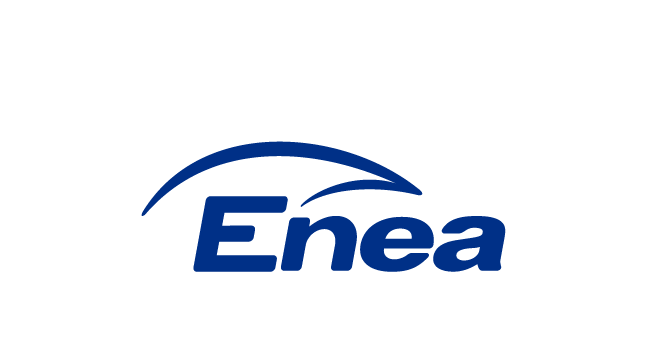 Enea Połaniec S.A.ogłasza przetarg niepubliczny na:Oznaczenie postępowania: NZ/4100/1300008092/20ZatwierdzamZamawiający: Enea Połaniec S.A. z siedzibą: Zawada 26, 28-230 Połaniec, zarejestrowana pod numerem KRS 0000053769 przez Sąd Rejonowy w Kielcach, X Wydział Gospodarczy Krajowego Rejestru Sądowego, kapitał zakładowy 713 500 000 zł w całości wpłacony, NIP: 866-00-01-429;Adres internetowy Ogłoszenia: Wszelkie informacje dotyczące postępowania (m.in. Warunki Zamówienia, odpowiedzi na pytania, modyfikacje Ogłoszenia) Zamawiający udostępnia na stronie: https://www.enea.pl/bip/zamowienia/pozostale-zamowienia-w-grupie-eneaTryb udzielania zamówienia: Niepubliczny przetarg otwarty.Do postępowania nie znajdują zastosowania przepisy ustawy z dnia 29 stycznia 2004 r. Prawo zamówień publicznych (t.j. Dz. U. z 2018 r., poz. 1986 z późn. zm.). Postępowanie o udzielenie zamówienia prowadzone jest zgodnie i na zasadach wewnętrznego Regulaminu Udzielania Zamówień Enea Połaniec S.A.Wszczęcie postępowania następuje poprzez zamieszczenie ogłoszenia i Warunków Zamówienia na stronie internetowej wskazanej w pkt. 2.W niniejszym postępowaniu Wykonawcy nie przysługują środki odwoławcze.Wykonawca ponosi wszelkie koszty związane z uczestnictwem w niniejszym postępowaniu, w tym także z przygotowaniem i złożeniem oferty.Żadne materiały dotyczące postępowania, dostarczone przez Wykonawców nie podlegają zwrotowi.Zamawiający przygotowuje i przeprowadza niniejsze postępowanie w sposób zapewniający zachowanie uczciwej konkurencji oraz równe traktowanie Wykonawców, w tym równy dostęp do informacji dla wszystkich Wykonawców i zakaz uprzywilejowywania jednego Wykonawcy względem drugiego. Czynności związane z przygotowaniem i przeprowadzeniem niniejszego postępowania wykonuje powołana Komisja Przetargowa zapewniająca bezstronność i obiektywizm.Zamawiający oświadcza, że płatności za wszystkie faktury VAT realizuje z zastosowaniem mechanizmu podzielonej płatności, tzw. split payment.Przedmiot zamówienia:  Wykonanie przebudowy rurociągów wody powrotnej oraz ścieków przemysłowych wraz z zabudową nowych komór na rurociągach w Enea Połaniec S.A. Termin realizacji zamówienia: Termin wykonania przedmiotu Umowy  -  do 20.12.2021Szczegółowe terminy wykonania przedmiotu Umowy:Prace przygotowawcze, zamówienia, dokumentacja niezbędna do uzgodnień i uzgodnienia do 3 miesięcy od dnia podpisania Umowy.Wykonanie prac z zakresu Etapu I (w tym uzyskanie niezbędnych uzgodnień i pozwoleń dotyczących prowadzenia robót oraz przepinek, prób i odbiorów instalacji) – w terminie do 31 grudnia 2020 (lecz nie później niż 10 miesięcy od dnia przekazania placu budowy Wykonanie prac z zakresu Etapu II (w tym przepinek, prób i odbiorów instalacji) – w terminie do 31 maja 2021 (lecz nie później niż 3 miesiące po zakończeniu robót z zakresu etapu I oraz od dnia przekazania placu budowy),Wykonanie prac z zakresu Etapu III (w tym przepinek, prób i odbiorów instalacji) – w terminie do 30 listopada 2021 (lecz nie później niż 6 miesięcy po zakończeniu robót z zakresu etapu II oraz od dnia przekazania placu budowy),Opracowanie oraz dostarczenie Zamawiającemu dokumentacji powykonawczej, dostarczenie kompletnej dokumentacji jakościowej - nie dłużej niż 10 dni kalendarzowych licząc od dnia zakończenia uruchomienia instalacji (dla każdego Etapu robót).Odbiór końcowy całego zadania inwestycyjnego powinien zostać dokonany przez Zamawiającego w terminie do 3 tygodni licząc od dnia przyjęcia przez Zamawiającego od Wykonawcy zgłoszenia o gotowości do odbioru końcowego do dnia 15.12.2021r.Miejsce realizacji zamówienia: Enea Połaniec S.A. Zawada 26, 28-230 Połaniec, woj. Świętokrzyskie.Szczegółowy zakres przedmiotu zamówienia:Szczegółowy zakres Przedmiotu Zamówienia oraz warunki jego wykonania zostały określone w Części II WZ - OPIS PRZEDMIOTU ZAMÓWIENIA (SIWZ).WIZJA LOKALNADo złożenia ofert uprawnieni są jedynie Wykonawcy, którzy uczestniczyli wyłącznie w jednej z dwóch planowanych wizji lokalnych w  miejscu  planowanych robót:Pierwsza wizja lokalna planowana jest w  dniu 17 stycznia 2020, godz. 10.00. Druga wizja lokalna planowana jest w dniu 23 stycznia 2020, godz. 10.00,zawsze po wcześniejszym uzgodnieniu terminu z  przedstawicielem Zamawiającego.  Wykonawcy zamierzający uczestniczyć w wizji lokalnej, powinni:- przybyć odpowiednio wcześniej w celu uzyskania przepustek i odbycia wstępnego szkolenia BHP (czas trwania około 1 godziny) umożliwiającego wejście na teren Enea Połaniec S.A.;- zabrać ze sobą odzież ochronną i sprzęt ochrony osobistej (kask z ochronnikami słuchu, okulary ochronne, maseczki chroniące przed pyłem) umożliwiającej wejście na obiekty produkcyjne Enea Połaniec S.A.;- podać imiona i nazwiska przedstawicieli Wykonawcy (minimum dwa dni przed przyjazdem) biorących udział w wizji celem uzgodnienia wejścia na teren elektrowni,- wypełnić formularze (Z-1_A/Dokument związany nr 4 do I/DB/B/20/2013) z  Organizacji Bezpiecznej Pracy w Enea Połaniec S.A. 9_IOBP_Dokument związany nr 4) i przesłać je z minimum 2 dniowym wyprzedzeniem w celu ustalenia godziny szkolenia.Zamawiający  ofert częściowych. Punkty 2.1-2.3 obowiązują tylko w sytuacji kiedy Zamawiający dopuszcza składanie ofert częściowych.Przedmiot zamówienia został podzielony na . Dla każdego Zadania zostanie zawarta odrębna umowa. Określenie poszczególnych zadań zawarte jest w Części II WZ.Składanie ofert częściowych oznacza, że Wykonawca może złożyć wyłącznie jedną ofertę na jedno, kilka lub wszystkie Zadania.Nie dopuszcza się składania ofert częściowych w ramach wybranego/wybranych przez Wykonawcę Zadania/Zadań. Złożone oferty muszą obejmować swoim zakresem całość wybranych przez Wykonawcę Zadań.Zamawiający  ofert wariantowych, równoważnych i opcji.Potwierdzenie, iż Wykonawca nie podlega wykluczeniu z postępowania, zostanie dokonane na podstawie następujących dokumentów:aktualnego odpisu z właściwego rejestru albo aktualnego zaświadczenia o wpisie do ewidencji działalności gospodarczej, jeżeli odrębne przepisy wymagają wpisu do rejestru lub zgłoszenia do ewidencji działalności gospodarczej, wystawionego nie wcześniej niż 6 miesięcy przed upływem terminu składania ofert w tym postępowaniu:w przypadku zaświadczenia o wpisie do Centralnej Ewidencji i Informacji o Działalności Gospodarczej - Zamawiający dopuszcza przedstawienie wydruku ze strony internetowej Centralnej Ewidencji i Informacji o Działalności Gospodarczej Rzeczypospolitej Polskiej (www.firma.gov.pl); w przypadku odpisu z Krajowego Rejestru Sądowego, Zamawiający dopuszcza przedstawienie wydruku pobranego ze strony internetowej Ministerstwa Sprawiedliwości (https://ems.ms.gov.pl/krs/wyszukiwaniepodmiotu);aktualnych zaświadczeń właściwego Naczelnika Urzędu Skarbowego oraz właściwego oddziału Zakładu Ubezpieczeń Społecznych lub Kasy Rolniczego Ubezpieczenia Społecznego potwierdzających odpowiednio, że Wykonawca nie zalega z opłaceniem podatków, opłat oraz składek na ubezpieczenie zdrowotne lub społeczne, lub zaświadczeń, że uzyskał przewidziane prawem zwolnienie, odroczenie lub rozłożenie na raty zaległych płatności lub wstrzymanie w całości wykonania decyzji właściwego organu – wystawionych nie wcześniej niż 3 miesiące przed upływem terminu składania ofert;posiadania statusu czynnego podatnika VAT ( oświadczenie).posiadania uprawnień do wykonywania określonej działalności lub czynności, jeżeli przepisy prawa powszechnie obowiązującego nakładają obowiązek posiadania takich uprawnień; potwierdzenia, że Wykonawca posiada uprawnienie do wykonywania określonej działalności należy dokonać na podstawie następujących dokumentów:koncesji, zezwoleń lub licencji, (jeżeli przepisy prawa nakładają obowiązek posiadania koncesji, zezwoleń lub licencji na podjęcie działalności w zakresie objętym Zamówieniem);dokumentów stwierdzających, że osoby, które będą uczestniczyć w wykonywaniu Zamówienia, posiadają wymagane uprawnienia,(jeżeli przepisy prawa nakładają obowiązek posiadania takich uprawnień  lub wymagania takie  zostały  określone w ogłoszeniu  część druga);posiadania niezbędnej wiedzy i doświadczenia oraz dysponowania odpowiednim potencjałem technicznym i osobami zdolnymi do wykonania Zamówienia; potwierdzenia, że Wykonawca posiada uprawnienie do wykonywania określonej działalności należy dokonać na podstawie następujących dokumentów:wykazu minimum  wykonanych zamówień na łączną kwotę minimum 5 000 000  zł netto (słownie: pięć milionów złotych) o profilu tożsamym do zamówienia będącego przedmiotem przetargu w okresie 5 lat przed upływem terminu składania ofert albo wniosków o dopuszczenie do udziału w postępowaniu na , z podaniem ich wartości, daty wykonania i miejsca realizacji oraz wskazaniem zleceniodawców łącznie z dokumentami potwierdzającymi należyte wykonanie  (referencje, faktury, protokoły odbioru prac lub inne dokumenty potwierdzające należyte wykonanie); dokumenty powinny być oznaczone w taki sposób, aby nie było wątpliwości, których zamówień wykazanych przez Wykonawcę dotyczą – Załącznik nr 5 do Formularza Oferty – wykaz wykonanych lub wykonywanych zamówień w okresie ostatnich 3 lat;wykazu niezbędnych do zrealizowania zamówienia narzędzi, urządzeń, sprzętu, którymi dysponuje Wykonawca; w przypadku, gdy Wykonawca wskaże w wykazie narzędzia, urządzenia, sprzęt, którymi będzie dysponował, musi załączyć pisemne zobowiązanie innych podmiotów do ich udostępnienia – Załącznik nr 11 do Formularza Oferty – wzór zobowiązania; informacji na temat przeciętnej liczby zatrudnionych pracowników oraz liczebności personelu kierowniczego, w okresie ostatnich 3 lat przed upływem terminu składania ofert albo wniosków o dopuszczenie do udziału w postępowaniu – a w przypadku, gdy okres prowadzenia działalności jest krótszy – w tym okresie - Załącznik nr 12 do Formularza Oferty – wzór informacji; wykazu osób i podmiotów, które będą realizowały zamówienie wraz z informacjami na temat ich kwalifikacji niezbędnych do realizowania zamówienia, a także zakresu wykonywanych przez nich czynności; na potwierdzenie warunku, Wykonawca przedstawi wykaz osób, które będą uczestniczyć w wykonywaniu Zamówienia, wraz z informacjami na temat ich kwalifikacji zawodowych, doświadczenia i roli pełnionej w Zespole Wykonawcy. (Zamawiający dopuszcza wykazania doświadczenia Specjalistów wykraczającego poza okres współpracy z Wykonawcą) - Załącznik nr 13 do Formularza Oferty – wykaz osób realizujących Zamówienie. potwierdzających sytuację ekonomiczną i finansową zapewniającą wykonanie Zamówienia:posiadanie polisy OC lub innego dokumentu ubezpieczenia z sumą ubezpieczenia nie mniejszą niż [ 5 000 000] zł, słownie: [pięć milionów złotych] potwierdzającego, że Wykonawca jest ubezpieczony od odpowiedzialności cywilnej w zakresie prowadzonej działalności gospodarczej, obejmującej - co najmniej - działalność związaną z przedmiotem zamówienia; jeżeli okres polisy nie obejmuje całego okresu realizacji zamówienia oświadczenie Wykonawcy o kontynuacji ubezpieczenia OC przez okres realizacji zamówienia;informacja banku lub spółdzielczej kasy oszczędnościowo- kredytowej, potwierdzająca posiadanie środków finansowych lub zdolności kredytowej na poziomie min. [4 000 000] zł, słownie: [słownie: cztery miliony złotych]; wystawiona nie wcześniej niż 1 miesiąc przed upływem terminu składania ofert;uzyskanie przez Wykonawcę oceny scoringowej na poziomie minimum 3,75; wskaźnik wyliczony na podstawie analizy jego standingu finansowego, w oparciu o model analizy dyskryminacyjnej  Altmana - w wersji dedykowanej dla rynków wschodzących, opisany wzorem:Z= 3,25+6,56*X1+3,26*X2+6,72*X3+1,05*X4Gdzie,X1=(aktywa obrotowe- zobowiązania krótkoterminowe)/aktywa razemX2= zysk netto/suma bilansowaX3=zysk operacyjny/suma bilansowa X4= kapitał własny/zobowiązania ogółem.w przypadku Wykonawcy mającego siedzibę lub miejsce zamieszkania poza terytorium Rzeczypospolitej Polskiej zamiast złożenia powyżej wymaganych dokumentów, o których mowa w pkt 1.1.: dokumentu lub dokumentów wystawionych w kraju, w którym Wykonawca ma siedzibę lub miejsce zamieszkania, potwierdzające odpowiednio, że: nie zalega z opłacaniem podatków, opłat, składek na ubezpieczenie społeczne lub zdrowotne albo, że zawarł porozumienie z właściwym organem w sprawie spłat tych należności wraz z ewentualnymi odsetkami lub grzywnami, w szczególności uzyskał przewidziane prawem zwolnienie, odroczenie, lub rozłożenie na raty zaległych płatności lub wstrzymanie w całości wykonania decyzji właściwego organu, dokument powinien być wystawiony nie wcześniej niż 3 miesiące przed upływem terminu składania ofert albo wniosków o dopuszczenie do udziału w postępowaniu;nie otwarto jego likwidacji ani nie ogłoszono upadłości, dokument powinien być wystawiony nie wcześniej niż 6 miesięcy przed upływem terminu składania ofert albo wniosków o dopuszczenie do udziału w postępowaniu;informacji z odpowiedniego rejestru albo, w przypadku braku takiego rejestru, inny równoważny dokument wydany przez właściwy organ sądowy albo administracyjny kraju, w którym Wykonawca ma siedzibę lub miejsca zamieszkania lub miejsce zamieszkania ma osoba, której dotyczy informacja albo dokument, dokument powinien być wystawiony nie wcześniej niż 6 miesięcy przed upływem terminu składania ofert albo wniosków o dopuszczenie do udziału w postępowaniu;jeżeli w kraju, w którym Wykonawca ma siedzibę lub miejsce zamieszkania ma osoba, której dokument dotyczy, nie wydaje się dokumentów o których mowa w pkt. 1.5.1. i 1.5.2. zastępuje się je dokumentem zawierającym odpowiednio oświadczenie Wykonawcy, ze wskazaniem osoby albo osób uprawnionych do jego reprezentacji, lub oświadczenie osoby, której dokument miał dotyczyć, złożone przed notariuszem lub przed organem sądowym, administracyjnym albo organem samorządu zawodowego lub gospodarczego właściwym ze względu na siedzibę lub miejsce zamieszkania Wykonawcy lub miejsce zamieszkania tej osoby.  Wykonawca musi wykazać spełnienie w/w warunków nie później niż na dzień składania ofert na podstawie przedłożonych oświadczeń i dokumentów, o których mowa w Rozdziale V WZ.Zamawiający dokona oceny spełnienia w/w warunków w oparciu o informacje zawarte w dokumentach dostarczanych wraz z ofertą.W celu potwierdzenia spełnienia warunków udziału w postępowaniu Zamawiający wymaga przedstawienia w ofercie następujących oświadczeń i dokumentów:wypełniony i podpisany Formularz Oferty (Załącznik nr 1 do WZ) oraz wypełnione i podpisane wszystkie wymagane załączniki do Formularza Oferty; Wykonawcy zobowiązani są również złożyć wraz z ofertą:upoważnienie do podpisania oferty wraz z załącznikami, o ile umocowanie do dokonania przedmiotowej czynności nie wynika z wymaganych przez Zamawiającego dokumentów rejestrowych załączonych do oferty, złożone w formie oryginału lub kopii potwierdzonej za zgodność z oryginałem,upoważnienie do potwierdzania kopii dokumentów dołączonych do oferty „za zgodność z oryginałem”, o ile umocowanie do dokonania przedmiotowej czynności nie wynika z wymaganych przez Zamawiającego dokumentów rejestrowych załączonych do oferty, złożone w formie oryginału lub kopii potwierdzonej za zgodność z oryginałem,w przypadku oferty składanej przez Wykonawców wspólnie – dokument, w którym ustanawiają pełnomocnika do reprezentowania ich w postępowaniu o udzielenie zamówienia albo reprezentowania w postępowaniu i zawarcia umowy w sprawie zamówienia;aktualny odpis z właściwego rejestru albo aktualne zaświadczenie o wpisie do CEIDG wystawione nie wcześniej niż 6 m-cy przed upływem terminu składania ofert w tym postępowaniu: w przypadku zaświadczenie o wpisie do CEIDG, Zamawiający dopuszcza przedstawienie wydruku ze strony: www.firma.gov.pl; w przypadku odpisu z KRS, Zamawiający dopuszcza przedstawienie wydruku ze strony: https://ems.ms.gov.pl/krs/wyszukiwaniepodmiotu;aktualne zaświadczenie właściwego Naczelnika Urzędu Skarbowego, że Wykonawca nie zalega z opłaceniem podatków lub zaświadczenia, że uzyskał przewidziane prawem zwolnienie, odroczenie lub rozłożenie na raty zaległych płatności lub wstrzymanie w całości wykonania decyzji właściwego organu – wystawione nie wcześniej niż 3 miesiące przed upływem terminu składania ofert;aktualne zaświadczenie właściwego oddziału Zakładu Ubezpieczeń Społecznych lub Kasy Rolniczego Ubezpieczenia Społecznego potwierdzające, że Wykonawca nie zalega z opłaceniem opłat oraz składek na ubezpieczenie zdrowotne lub zaświadczenie, że uzyskał przewidziane prawem zwolnienie, odroczenie lub rozłożenie na raty zaległych płatności lub wstrzymanie w całości wykonania decyzji właściwego organu – wystawione nie wcześniej niż 3 miesiące przed upływem terminu składania ofert;kopii wymaganych przepisami prawa stosownych zezwoleń właściwego organu administracji w zakresie gospodarowania odpadami – kopie zezwoleń potwierdzone za zgodność z oryginałem oraz numer rejestrowy w rejestrze BDO podmiotów gospodarujących odpadami - wskazane 
w Załączniku nr 18 do Formularza Oferty,kopii dokumentów potwierdzających posiadanie wskazanych uprawnień (kwalifikacji) przez osoby wskazane w Załączniku nr 13 do Formularza Oferty, jeżeli przepisy prawa nakładają obowiązek posiadania takich uprawnień;wskazanie w Załączniku nr 5 do Formularza Oferty wykaz doświadczenia Wykonawcy w realizacji zamówień o profilu tożsamym do przedmiotu zamówienia wraz z dokumentami potwierdzającymi należyte wykonanie zamówień – zgodnie z pkt. 1.3.1 w Rozdziale IV; wskazanie w Załączniku nr 10 do Formularza Oferty ewentualnych podwykonawców prac, z zakresem tych podzlecanych prac;podanie w ofercie oraz potwierdzenie nr rachunku bankowego jaki wskazany zostanie na wystawionej/ych fakturze/ach VAT zgłoszonego do urzędu skarbowego, za pomocą:wydruku z bankowości elektronicznej,zaświadczenia z banku o posiadanym numerze rachunku,oświadczenia Wykonawcy o posiadaniu rachunku bankowego - Załączniku nr 8 do Formularza Oferty;oświadczenia Wykonawcy o wyrażeniu zgody na dokonywanie przez Zamawiającego płatności w systemie podzielonej płatności tzw. split payment.Oświadczenie  Wykonawcy że  płatności za faktury będą realizowane wyłącznie na numery rachunków rozliczeniowych, o których mowa w art. 49 ust. 1 pkt 1 ustawy z dnia 29 sierpnia 1997 r. – Prawo bankowe, lub imiennych rachunków w spółdzielczej kasie oszczędnościowo--kredytowej, której podmiot jest członkiem, otwartych w związku z prowadzoną przez członka działalnością gospodarczą – wskazanych w zgłoszeniu identyfikacyjnym lub zgłoszeniu aktualizacyjnym i potwierdzonych przy wykorzystaniu STIR w rozumieniu art. 119zg pkt 6 Ordynacji podatkowej.dowód wniesienia wadium bądź dokument wadium - Załącznik nr 7 do Formularza Oferty;potwierdzenie odbycia wizji lokalnej - Załącznik nr 14 do Formularza Oferty;oświadczenie Wykonawcy, że w przypadku wyboru jego oferty, w terminie wskazanym przez Zamawiającego jednak nie później niż przed dniem podpisania umowy zostanie Zamawiającemu przedłożony opłacony dokument lub aktualne ubezpieczenie od odpowiedzialności cywilnej OC (wraz z dowodem zapłaty składki) w zakresie prowadzonej działalności związanej z przedmiotem zamówienia przez cały okres wykonywania zamówienia na sumę ubezpieczenia nie mniejszą niż wymienioną w pkt. 1.4.1 w Rozdziale IV - Załącznik nr 6 do Formularza Oferty – Wzór oświadczenia;kopia poświadczonych za zgodność z oryginałem sprawozdań finansowych (bilansu, rachunku zysków i strat oraz rachunku z przepływów pieniężnych) za ostatnie dwa lata bilansowe, tj. za rok 2017, za rok 2018 oraz za I-wsze półrocze 2019 roku - Załącznik nr 16 do Formularza Oferty;podpisane oświadczenie Wykonawcy o wypełnieniu obowiązku informacyjnego przewidzianego w art. 13 lub art. 14 RODO wobec osób fizycznych, od których dane osobowe bezpośrednio lub pośrednio pozyskał, lub których dane pozyskał, którego wzór stanowi - Załącznik nr 9 do Formularza Oferty;Poświadczenia „za zgodność z oryginałem” należy dokonać poprzez umieszczenie na kopii każdej zapisanej strony dokumentu czytelnego określenia: „za zgodność z oryginałem” (lub innego – o tożsamym znaczeniu) wraz z datą i podpisem osoby upoważnionej do reprezentowania:Wykonawcy,Wykonawcy wspólnie ubiegającego się o udzielenie zamówienia,Podwykonawcy, w zakresie dokumentów, dotyczących każdego z Podwykonawców.Poświadczenie za zgodność z oryginałem powinno być sporządzone w sposób umożliwiający identyfikację podpisu (np. wraz z imienną pieczątką osoby poświadczającej kopię dokumentu za zgodność z oryginałem).Jeżeli termin składania ofert ulegnie przesunięciu, wówczas dokumenty, które do upływu nowego terminu tracą ważność, winny zostać uaktualnione.W trakcie postępowania dotyczącego niniejszych WZ, do jego zakończenia rozumianego jako zawarcie umowy z Wykonawcą, który złożył najkorzystniejszą ofertę, wszelkie oświadczenia, zapytania, wyjaśnienia, wnioski i zawiadomienia (z wyjątkiem Oferty i Umowy) Zamawiającego lub Wykonawców mogą być przekazywane drogą elektroniczną, chyba, że Zamawiający w danym konkretnym przypadku będzie wymagał zachowania innej formy komunikacji. Zamawiający wskazuje następujący adres e-mail do komunikacji z Zamawiającym: katarzyna.trojanowska @enea.pl Adres e-mail do komunikacji z Wykonawcą, Wykonawca wskazuje w składanej przez siebie Ofercie.Zamawiający nie dopuszcza składania pytań drogą telefoniczną. Zamawiający nie odpowiada za wyjaśnienia dotyczące WZ udzielane Wykonawcom przez inne osoby i instytucje nieuprawnione do kontaktowania się z Wykonawcami.Wykonawca może zadawać pytania oraz zwrócić się o wyjaśnienie treści Warunków Ogłoszenia  oraz może zgłosić propozycje modyfikacji Projektu Umowy zamieszczonego w Części III Ogłoszenia najpóźniej na 4 dni przed upływem terminu składania Ofert. Zamawiający udzieli wyjaśnień niezwłocznie, nie później jednak niż na 3 dni przed upływem terminu składania Ofert na stronie internetowej Zamawiającego wskazanej w Rozdziale I pkt. 2.Treść zapytań bez ujawniania źródła wraz z wyjaśnieniami Zamawiający udostępni na stronie internetowej ENEA, na której znajduje się informacja o Warunkach Ogłoszenia.W przypadku wpływu pytań ze strony Wykonawców po upływie terminu, w którym Zamawiający ma obowiązek udzielenia odpowiedzi, Zamawiający może udzielić wyjaśnień albo pozostawić wniosek bez rozpoznania.Zamawiający może, w każdym czasie, przed upływem terminu do składania Ofert zmodyfikować treść Warunków Ogłoszenia. Modyfikacja Warunków Ogłoszenia może również dotyczyć kryteriów oceny Ofert, a także warunków udziału w postepowaniu oraz sposobu oceny ich spełnienia. Dokonana w ten sposób modyfikacja, która stanowić będzie integralną część Warunków Ogłoszenia, zostanie udostępniona na stronie internetowej ENEA, na której znajduje się informacja o WZ (Rozdział I pkt. 2).Zamawiający przedłuży termin składania Ofert przy uwzględnieniu czasu niezbędnego do wprowadzenia w ofertach zmian wynikających z modyfikacji treści Warunków Ogłoszenia, jednak nie mniej niż o 3 dni robocze, w przypadku kiedy termin złożenia ofert jest krótszy niż trzy dni o daty wprowadzania modyfikacji.W przedmiotowym postępowaniu wszystkie informacje Zamawiający i Wykonawca przekazują pisemnie lub drogą elektroniczną.Jeżeli Zamawiający lub Wykonawca przekazują w/w informacje drogą elektroniczną, każda ze stron żąda od drugiej niezwłocznie potwierdzenia faktu ich otrzymania.Wadium: Punkty 3-8 dotyczą tylko sytuacji kiedy wadium jest wymagane.Wykonawcy składający Oferty przed upływem terminu składania Ofert muszą wnieść wadium w wysokości:  zł (słownie: czterysta tysięcy złotych).Wadium wnoszone jest przed upływem terminu składania Ofert, w jednej z poniższych form, zgodnie z wyborem Wykonawcy:pieniądzu - na rachunek bankowy wskazany przez Zamawiającego;gwarancji bankowej;gwarancji ubezpieczeniowej.Wykonawca wnosi wadium w pieniądzu: przelew na konto Enea Połaniec S.A. w  Zawadzie, Bank PKO BP nr konta:[41 1020 1026 0000 1102 0296 1845]. Na przelewie należy umieścić informację: „Wadium – nr sygn.[ NZ/4100/ 1300006185/20]”.W przypadku, gdy wadium zostanie wniesione przelewem Wykonawca dołącza do Oferty oryginał bądź kserokopię przelewu. W pozostałych przypadkach (bezgotówkowe formy wniesienia wadium) wymagane jest dołączenie do Oferty kopię dokumentu wystawionego na rzecz Zamawiającego.Zamawiający zwraca niezwłocznie wadium wraz z odsetkami wynikającymi z umowy rachunku bankowego, na którym było ono przechowywane, pomniejszone o koszty prowadzenia rachunku bankowego oraz prowizji bankowej za przelew pieniędzy na rachunek bankowy wskazany przez Wykonawcę jeżeli: upłynął termin związania Ofertą,zawarto umowę w sprawie zamówienia i wniesiono wymagane zabezpieczenie należytego jej wykonania,Zamawiający unieważnił postępowanie, na wniosek Wykonawcy, który wycofał Ofertę przed terminem składania Ofert, lub którego Oferta została odrzucona.Zamawiający zatrzyma wadium jeżeli Wykonawca, którego Oferta została wybrana:odmówił podpisania umowy na warunkach określonych w Ofercie,nie wniósł wymaganego zabezpieczenia należytego wykonania umowy,zawarcie umowy stało się niemożliwe z przyczyn leżących po stronie Wykonawcy.Zabezpieczenie należytego wykonania Umowy: Punkty 3-10 dotyczą tylko sytuacji kiedy zabezpieczenie należytego wykonania Umowy jest wymagane.Wykonawca wnosi zabezpieczenia w postaci:Gwarancji Należytego Wykonania Przedmiotu Umowy w formie określonej we  wzorze umowy w wysokości 5% kwoty Wynagrodzenia umownego brutto (wraz z podatkiem VAT). Dostarczenie tej Gwarancji jest warunkiem wejścia Umowy w życie.Gwarancji Usunięcia Wad w formie określonej we  wzorze umowy, w wysokości 5 % kwoty Wynagrodzenia umownego brutto (wraz z podatkiem VAT).Gwarancję zwrotu zaliczki /w przypadku wystąpienia Wykonawcy o udzielenie zaliczki/-  w wysokości kwoty udzielanej zaliczki. Gwarancja zwrotu zaliczki musi być dostarczona Zamawiającemu przed jej udzieleniem.Gwarancję Należytego Wykonania Przedmiotu Umowy, należy wnieść  najpóźniej w dniu zawarcia Umowy. Gwarancję Usunięcia Wad należy wnieść  najpóźniej w dniu zgłoszenia do odbioru końcowego.Zabezpieczenie wnoszone jest w jednej lub kilku spośród poniższych form, zgodnie z wyborem Wykonawcy:w pieniądzu - na rachunek bankowy wskazany przez Zamawiającego,  w poręczeniu bankowym lub poręczeniu spółdzielczej kasy oszczędnościowo-kredytowej, z tym że zobowiązanie kasy jest zawsze zobowiązaniem pieniężnym; gwarancji bankowej; gwarancji ubezpieczeniowej; poręczeniu udzielanym przez podmioty, o których mowa w art. 6b ust. 5 pkt 2 ustawy z dnia 9 listopada 2000 r. o utworzeniu Polskiej Agencji Rozwoju Przedsiębiorczości (tekst jednolity: Dz. U. z 2018 r. poz. 110). Wykonawca wnosi zabezpieczenie w pieniądzu: przelew na konto Enea Połaniec S.A. w  Zawadzie, Bank PKO BP nr konta:[ 24 1020 1026 0000 1102 0296 1860]. Na przelewie należy umieścić informację: „Zabezpieczenie należytego wykonania umowy – nr sygn.[ NZ/4100/ 1300008092/20]”.Zabezpieczenie niepieniężne zawiera nieodwołalne i bezwarunkowe zobowiązanie gwaranta do wypłaty kwoty zabezpieczenia na pierwsze żądanie Zamawiającego. Zabezpieczenie wniesione w pieniądzu zwracane jest z odsetkami wynikającymi z umowy rachunku bankowego, na którym było ono przechowywane, pomniejszone o koszt prowadzenia tego rachunku oraz prowizji bankowej za przelew pieniędzy na rachunek bankowy Wykonawcy.Zwrot zabezpieczenia nastąpi w terminie 30 dni od dnia wykonania Umowy w sprawie Zamówienia na podstawie pisemnego wniosku Wykonawcy, po stwierdzeniu przez Zamawiającego należytego jej wykonania; za stwierdzenie należytego wykonania umowy uznaje się podpisanie protokołu odbioru końcowego bez zastrzeżeń ze strony Zamawiającego.Wykonawcy zobowiązani są zapoznać się dokładnie z informacjami zawartymi w Warunkach Ogłoszenia i przygotować Ofertę zgodnie z wymaganiami określonymi w tym dokumencie. Złożona Oferta musi dokładnie odpowiadać Warunkom Ogłoszenia i zostać przedstawiona zgodnie z formularzem ofertowym stanowiącym załącznik do WZ.Złożenie Oferty jest równoznaczne z akceptacją Warunków Ogłoszenia.Wykonawca ponosi wszystkie koszty związane ze sporządzeniem i przedłożeniem Oferty.Wykonawca zobowiązany jest do zachowania w tajemnicy wszelkich poufnych informacji, które uzyskał od Zamawiającego w trakcie opracowywania Oferty.Ofertę należy złożyć na wypełnionym i podpisanym Formularzu Oferty – Załącznik nr 1 do WZ (w przypadku złożenia Oferty bez użycia załączonego Formularza Oferty, złożona Oferta musi zawierać wszelkie informacje wymagane w WZ i wynikające z zawartości Formularza Oferty).Złożona Oferta wraz z załącznikami i wszystkimi dokumentami powinna być opatrzona pieczątką firmową oraz musi być podpisana przez osoby upoważnione do składania oświadczeń woli w imieniu Wykonawcy.Zaleca się aby wszystkie dokumenty składające się na Ofertę były połączone.Oferta musi być sporządzona w języku polskim, na maszynie do pisania, komputerze, ręcznie długopisem lub nieścieralnym atramentem. Oferty nieczytelne zostaną odrzucone. Dokumenty sporządzone w języku obcym są składane wraz z tłumaczeniem na język polski, dokonanym przez właściwego tłumacza przysięgłego.Upoważnienie do podpisania Oferty musi być dołączone do Oferty, o ile nie wynika ono z innych dokumentów załączonych przez Wykonawcę. Zaleca się, aby wszystkie strony Oferty były ponumerowane i podpisane. Jakiekolwiek poprawki w treści Oferty powinny być dokonane w sposób czytelny, nie budzący wątpliwości co do ich treści. Poprawki powinny być opatrzone datą oraz parafą osoby uprawnionej do składania Ofert.Cena podana w Ofercie powinna obejmować wszystkie koszty związane z realizacją przedmiotu zamówienia. Podana cena jest obowiązująca w całym okresie ważności Oferty i w trakcie realizacji umowy zawartej w wyniku przeprowadzonego postępowania o udzielenie zamówienia.Oferta musi być złożona w opakowaniu uniemożliwiającym odczytanie jej zawartości bez usunięcia tego opakowania. Opakowanie musi być zaadresowane na Zamawiającego, być opatrzone informacją o nadawcy (firma/nazwa lub imię i nazwisko Wykonawcy, jego adres), adresacie (adres Zamawiającego). Opis opakowania z ofertą:Wykonanie przebudowy rurociągów wody powrotnej oraz ścieków przemysłowych wraz z zabudową nowych komór na rurociągach w Enea Połaniec S.A.postępowanie nr sygn. NZ/4100/1300008092./20Nie otwierać przed godz. 1230 w dniu 10 lutego  2020 r.Jeżeli Oferta zostanie opisana w inny sposób niż powyżej, Zamawiający nie ponosi odpowiedzialności za jej nieprawidłowe przekazanie do siedziby Zamawiającego, (o której mowa w Rozdziale XI pkt 2.1 WZ) bądź przedwczesne, przypadkowe otwarcie.Wykonawca może wprowadzić zmiany lub wycofać złożoną przez siebie Ofertę przed upływem terminu na składanie ofert: w przypadku wycofania Oferty, Wykonawca składa pisemne oświadczenie, że Ofertę swą wycofuje, w zamkniętej kopercie oznaczonej zgodnie z pkt. 15, z dopiskiem „Wycofanie”, w przypadku zmiany Oferty, Wykonawca składa pisemne oświadczenie, iż Ofertę swą zmienia, określając zakres i rodzaj tych zmian, a jeśli oświadczenie o zmianie pociąga za sobą konieczność wymiany czy też przedłożenia nowych dokumentów – Wykonawca winien dokumenty te złożyć. Powyższe oświadczenie i ewentualne dokumenty należy zamieścić w zamkniętej kopercie, oznaczonej zgodnie z pkt. 15, z dopiskiem „Zmiany”. Wykonawca nie może wprowadzić zmian do Oferty, ani wycofać jej po upływie terminu do składania Ofert.Zamawiający  złożenia Oferty wspólnej. Punkty 3-10 obowiązują tylko w sytuacji kiedy Zamawiający dopuszcza składanie Oferty wspólnej.Wykonawcy składający Ofertę wspólną ustanawiają pełnomocnika do reprezentowania ich w postępowaniu albo do reprezentowania ich w postępowaniu i zawarcia umowy. Umocowanie dla pełnomocnika musi być dołączone do Oferty. Pełnomocnik Wykonawców pozostaje w kontakcie z Zamawiającym w toku postępowania, zwraca się do Zamawiającego z wszelkimi sprawami i do niego Zamawiający kieruje oświadczenia, informacje, korespondencję, itp. Oferta wspólna, składana przez dwóch lub więcej Wykonawców musi być sporządzona zgodnie z WZ oraz zawierać dokumenty i oświadczenia określone w Rozdziale IV i V WZ. Wykonawca, którego Ofertę wybrano, zobowiązany jest przedstawić Zamawiającemu przed zawarciem umowy o udzielenie zamówienia umowę regulującą współpracę tych Wykonawców. Umowa o współpracy, o której mowa w pkt 6. musi zawierać co najmniej: zobowiązanie do realizacji wspólnego przedsięwzięcia gospodarczego obejmującego swoim zakresem przedmiot zamówienia, sposób reprezentacji wszystkich podmiotów składających ofertę wspólną, w tym wskazanie osób uprawnionych do podpisania umowy o udzielenie zamówienia oraz osób do bezpośredniego kontaktowania się i współdziałania z Zamawiającym, określenie odpowiedzialności Wykonawców za realizację poszczególnych części zamówienia, określenie podmiotu wystawiającego Zamawiającemu faktury, termin obowiązywania umowy, który nie może być krótszy, niż czas obejmujący realizację zamówienia i odpowiedzialności z tytułu gwarancji lub rękojmi, wskazanie gwaranta umowy oraz adres do korespondencji (jeśli gwarancja jest wymagana przez Zamawiającego). Wykonawcy składający Ofertę wspólną ponoszą solidarną odpowiedzialność za wykonanie lub nienależyte wykonanie zamówienia. Zamawiający uzna za spełnione przez Wykonawców składających Ofertę wspólną warunki udziału w postępowaniu na następujących zasadach: dokument z Rozdziału IV pkt. 1.3. WZ - składa upoważniony Wykonawca w imieniu wszystkich wykonawców wspólnie ubiegających się o udzielenie zamówienia, dokumenty z Rozdziału IV pkt. 1.5. WZ - – składają wszyscy Wykonawcy składający Ofertę wspólną, opłacone ubezpieczenie od odpowiedzialności cywilnej w zakresie prowadzonego przedsiębiorstwa – Rozdział IV pkt. 1.4.1. WZ – Zamawiający dopuszcza możliwość sumowania wartości polisy lub innego dokumentu ubezpieczenia, doświadczenie – Rozdział IV pkt. 1.3.1. WZ - Zamawiający dopuszcza możliwość sumowania wykonanych zamówień podobnych, osoby – Rozdział IV pkt. 1.3.4. WZ - Zamawiający dopuszcza możliwość sumowania dysponowania ilością osób, sprzęt – Rozdział IV pkt. 1.3.2. WZ - Zamawiający dopuszcza możliwość sumowania dysponowania ilością sprzętu.Termin składania Ofert: Termin składania Ofert upływa w dniu 10 lutego 2020 r. o godz. 1200.Adres korespondencyjny Zamawiającego:Ofertę należy składać na adres: Enea Połaniec SA. Zawada 26; 28-230 PołaniecKancelaria  Budynek F 12; I-sze piętro – pokój 102Tel. 15/ 865 62 26Godziny pracy  kancelarii: 700 - 1500Zamawiający uzna Ofertę za prawidłowo złożoną pod warunkiem przesłania jej przez Wykonawcę we wskazanym przez Zamawiającego terminie i na wskazany przez Zamawiającego adres: za pośrednictwem operatora pocztowego w rozumieniu ustawy z dnia 23 listopada 2012 r. - Prawo pocztowe (Dz. U. z 2012 r. poz. 1529 oraz z 2015 r. poz. 1830), za pośrednictwem kuriera,osobiście, za pośrednictwem posłańca. Zamawiający nie dopuszcza składania Oferty przy użyciu środków komunikacji elektronicznej w rozumieniu ustawy z dnia 18 lipca 2002 r. o świadczeniu usług drogą elektroniczną (Dz. U. z 2013 r. poz. 1422, z 2015 r. poz. 1844 oraz z 2016 r. poz. 147 i 615). Uwaga: w siedzibie Zamawiającego obowiązuje system przepustek wydawanych przy wejściu, po okazaniu dowodu tożsamości. Składając ofertę, należy uwzględnić czas niezbędny na otrzymanie przepustki.Za termin złożenia Oferty uważa się termin jej wpływu na powyższy adres.Oferty złożone po terminie zostaną zwrócone Wykonawcom bez otwierania.Bieg terminu związania Ofertą rozpoczyna się wraz z upływem terminu składania Ofert.Wykonawca pozostaje związany ofertą przez okres  dni od upływu terminu składania Ofert.Wykonawca samodzielnie lub na wniosek Zamawiającego może jednokrotnie przedłużyć termin związania Ofertą, co najmniej na 3 dni przed upływem terminu związania Ofertą. Zamawiający zwróci się do Wykonawców o wyrażenie zgody na wydłużenie terminu o wyznaczony okres.Cena musi być skalkulowana w sposób jednoznaczny, uwzględniać wszystkie wymagania Zamawiającego określone przez niego w Warunkach Ogłoszenia oraz obejmować wszystkie koszty i wydatki jakie Wykonawca poniesie w związku z realizacją zamówienia (zgodnie z zakresem rzeczowym podanym w Części II).Cena powinna być skonstruowana i podana w sposób podany w formularzu Oferty. W formularzu Oferty należy podać cenę netto bez podatku VAT.Podana cena jest obowiązująca w całym okresie ważności Oferty i w trakcie realizacji Umowy zawartej w wyniku przeprowadzonego postępowania o udzielenie zamówienia. Cena Oferty musi być podana w złotych polskich. Rozliczenie między Zamawiającym a Wykonawcą będzie prowadzone w walucie złoty polski.Komisja Przetargowa Zamawiającego dokona oceny Ofert i wybierze Ofertę najkorzystniejszą w świetle niżej wymienionych kryteriów.Kryteria oceny Ofert:Cena ofertowa netto: Bilans oceny ofertK1 – Cena ofertowa netto - znaczenie (waga) / max. (porównywana będzie Cena netto nie zawierająca podatku VAT)Gdzie:Cn – cena najniższa z ocenianych Ofert/najniższa wartość oferty (netto),Co – cena ocenianej Oferty/wartość ocenianej oferty (netto).Jeżeli Zamawiający nie będzie mógł dokonać wyboru Oferty najkorzystniejszej ze względu na to, że zostały złożone Oferty o takiej samej cenie, wezwie Wykonawców, którzy złożyli te Oferty, do złożenia w określonym terminie ofert dodatkowych. Wykonawcy składając oferty dodatkowe nie mogą zaoferować cen wyższych niż zaoferowane w złożonych Ofertach.Zamawiający informuje, że całe postępowanie, a w tym otwarcie Ofert, jest niejawne i odbywa się bez udziału Wykonawców.Po otwarciu Ofert Zamawiający dokona badania Ofert w celu stwierdzenia, czy Wykonawcy nie zostają wykluczeni oraz czy Oferty nie podlegają odrzuceniu. Oferty, które nie zostały odrzucone (uznane za odrzucone zgodnie z Rozdziałem XX WZ) zostaną poddane procedurze oceny zgodnie z kryteriami oceny Ofert określonymi w Rozdziale XIV WZ.W toku badania i oceny złożonych Ofert Zamawiający zastrzega możliwość wezwania Wykonawców do: uzupełnienia lub wyjaśnienia dokumentów dotyczących spełnienia warunków udziału w postępowaniu oraz niepodlegania wykluczeniu z postępowania przez Wykonawcę, do wyjaśnienia treści Oferty oraz dokumentów dotyczących przedmiotu Zamówienia wpływających na ocenę Oferty, w terminie wskazanym przez Zamawiającego chyba, że – mimo ich uzupełnienia – Oferta Wykonawcy podlega odrzuceniu lub konieczne byłoby unieważnienie postępowania. Działania te nie mogą jednak doprowadzić do naruszenia zasady uczciwej konkurencji i równego traktowania Wykonawców.Dokumenty uzupełnione na wezwanie, o którym mowa w powyższym punkcie, muszą potwierdzać stan faktyczny aktualny na dzień składania Ofert.Zamawiający poprawi w Ofercie oczywiste omyłki pisarskie, oczywiste omyłki rachunkowe z uwzględnieniem konsekwencji rachunkowych dokonanych poprawek oraz inne polegające na niezgodności Oferty z WZ, niepowodujące istotnych zmian w treści Oferty - niezwłocznie zawiadamiając o tym Wykonawcę, którego Oferta została poprawiona. Jeżeli Oferta będzie zawierać rażąco niską cenę w stosunku do przedmiotu zamówienia, Zamawiający zwróci się do Wykonawcy o udzielenie w określonym terminie wyjaśnień dotyczących elementów Oferty mających wpływ na wysokość ceny.Dopuszcza się możliwość rozstrzygnięcia postępowania w przypadku złożenia jednej ważnej Oferty. Zamawiający udzieli zamówienia Wykonawcy, którego Oferta zostanie uznana za najkorzystniejszą. Zamawiający zawiadomi wszystkich Wykonawców biorących udział w postępowaniu o jego wyniku. O wyborze wszyscy uczestnicy postępowania zostaną powiadomieni za pomocą poczty e-mail. Na każde żądanie Zamawiającego, Wykonawca jest zobowiązany potwierdzić fakt otrzymania powiadomienia. Negocjacje: Zamawiający w niniejszym postępowaniu  z Wykonawcami, którzy złożyli Oferty niepodlegające odrzuceniu.W przypadku złożenia minimum dwóch Ofert niepodlegających odrzuceniu, Zamawiający przeprowadza aukcję elektroniczną z zastosowaniem kryteriów oceny Ofert określonych w Warunkach Ogłoszenia. Jednocześnie zastrzega, że wygranie aukcji elektronicznej nie jest równoznaczne z zawarciem Umowy pomiędzy Zamawiającym a Wykonawcą; Punkty 4-5 obowiązują tylko w sytuacji, kiedy Zamawiający przeprowadzi negocjacje.W przypadku złożenia:minimum dwóch Ofert niepodlegających odrzuceniu, Zamawiający:w toku negocjacji dopuszcza możliwość przeprowadzenia aukcji elektronicznej z zastosowaniem kryteriów oceny Ofert określonych w Warunkach Ogłoszenia. Jednocześnie zastrzega, że wygranie aukcji elektronicznej nie jest równoznaczne z zawarciem Umowy pomiędzy Zamawiającym a Wykonawcą;dopuszcza możliwość przeprowadzenia negocjacji indywidualnych (tj. odrębnie z każdym Wykonawcą) w formie telekonferencji lub spotkania, zgodnie z wartością złożonych Ofert (od Oferty o najwyższej cenie, do Oferty najtańszej). Ustalenia zawarte w protokole z negocjacji są wiążące dla Wykonawców. Jednocześnie Zamawiający zastrzega, że przeprowadzenie negocjacji nie jest równoznaczne z wyborem najkorzystniejszej Oferty Wykonawcy ani z przyjęciem Oferty złożonej przez Wykonawcę. Zamawiający może żądać złożenia Oferty uzupełniającej, uwzględniającej przebieg przeprowadzonych negocjacji. Negocjacjom nie podlegają wielkość i zakres przedmiotu zamówienia oraz termin realizacji zamówienia.wyłącznie jednej Oferty Zamawiający dopuszcza możliwość przeprowadzenia negocjacji indywidualnych w formie telekonferencji lub spotkania. Ustalenia zawarte w protokole z negocjacji są wiążące dla Wykonawcy. Jednocześnie Zamawiający zastrzega, że przeprowadzenie negocjacji nie jest równoznaczne z wyborem najkorzystniejszej Oferty Wykonawcy ani z przyjęciem Oferty złożonej przez Wykonawcę. Zamawiający może żądać złożenia oferty uzupełniającej, uwzględniającej przebieg przeprowadzonych negocjacji. Negocjacjom nie podlegają wielkość i zakres przedmiotu zamówienia oraz termin realizacji zamówienia.Zamawiający dopuszcza możliwość zaproszenia Wykonawców do złożenia ofert uzupełniających. Oferta uzupełniająca nie może być wyższa niż Oferta pierwotna. Zamawiający uzna ofertę uzupełniającą za prawidłowo złożoną pod warunkiem przesłania jej przez Wykonawcę we wskazanym przez Zamawiającego terminie i na wskazany przez Zamawiającego adres; w przypadku nieprawidłowego złożenia Oferty ostatecznej przez Wykonawcę, Zamawiający przyjmie za Ofertę ostateczną Ofertę Wykonawcy pierwotnie złożoną w przedmiotowym postępowaniu, z zastrzeżeniem w Rozdziale XV pkt. 7., Rozdziale XIX pkt. 3 oraz Rozdziale XX pkt 1. WZ. Aukcja elektroniczna jest jednoetapowa.Zamawiający lub organizator aukcji zaprasza drogą elektroniczną do udziału w aukcji elektronicznej jednocześnie wszystkich Wykonawców, którzy złożyli Oferty niepodlegające odrzuceniu. Za dzień przekazania zaproszenia do udziału w aukcji elektronicznej uważa się dzień wysłania zaproszenia.                                                                                    W zaproszeniu do wzięcia udziału w aukcji elektronicznej Zamawiający poinformuje Wykonawców o:minimalnych wartościach postąpień składanych w toku aukcji elektronicznej,terminie otwarcia aukcji elektronicznej,terminie i warunkach zamknięcia aukcji elektronicznejTermin otwarcia aukcji elektronicznej nie może być krótszy niż 2 dni robocze od dnia przekazania zaproszenia.Aukcja elektroniczna może rozpocząć się dopiero po dokonaniu oceny ofert złożonych w postępowaniu w zakresie ich zgodności z treścią SIWZ oraz oceny punktowej dokonanej na podstawie kryteriów oceny ofert. W wyznaczonym terminie następuje otwarcie aukcji elektronicznej. Ofertami początkowymi są oferty złożone w postępowaniu przed wszczęciem aukcji elektronicznej.W toku aukcji elektronicznej wykonawcy za pomocą formularza umieszczonego na stronie internetowej https://aukcje.eb2b.com.pl, umożliwiającego wprowadzenie niezbędnych danych w trybie bezpośredniego połączenia z tą stroną, składają kolejne korzystniejsze postąpienia, podlegające automatycznej ocenie i klasyfikacji .System nie przyjmie postąpień niespełniających warunków określonych w niniejszym rozdziale, lub warunków określonych w Rozdziale XVIII Ogłoszenia oraz złożonych po terminie zamknięcia aukcji.Momentem decydującym dla uznania, że oferta Wykonawcy została złożona w terminie, nie jest moment wysłania postąpienia z komputera Wykonawcy, ale moment jego odbioru na serwerze i zarejestrowania przez System eB2B. W toku aukcji elektronicznej zamawiający na bieżąco przekazuje każdemu wykonawcy informację  o pozycji złożonej przez niego oferty i otrzymanej punktacji najkorzystniejszej oferty. Do momentu zamknięcia aukcji elektronicznej informacje umożliwiające identyfikację wykonawców nie będą ujawniane.Każde postąpienie oznacza nową ofertę w zakresie, którego dotyczy postąpienie. Oferta Wykonawcy przestaje wiązać w zakresie, w jakim złoży on korzystniejszą ofertę w toku aukcji elektronicznej. Bieg terminu związania ofertą nie ulega przerwaniu.W przypadku gdy awaria systemu teleinformatycznego spowoduje przerwanie aukcji elektronicznej, zamawiający wyznacza termin kontynuowania aukcji elektronicznej na następny po usunięciu awarii dzień roboczy, z uwzględnieniem stanu ofert po ostatnim zatwierdzonym postąpieniu Zamawiający po zamknięciu aukcji wybiera najkorzystniejszą ofertę w oparciu o kryteria oceny ofert wskazanych w ogłoszeniu o zamówieniu, z uwzględnieniem wyników aukcji elektronicznej. Zamawiający zamyka aukcję elektroniczną: w terminie określonym w zaproszeniu do udziału w aukcji elektronicznej;jeżeli w ustalonym terminie nie zostaną zgłoszone nowe postąpienia;po zakończeniu ostatniego, ustalonego etapu.Po zamknięciu aukcji elektronicznej Wykonawcy muszą ponownie złożyć Formularz Oferty, stanowiący Załącznik nr 1 do ogłoszenia, z nową ceną uwzględniającą cenę zaoferowaną w trakcie aukcji elektronicznej, przy czym wszystkie pozycje w formularzu zostaną odpowiednio i proporcjonalnie zmienione. Wykonawcy składają formularze w terminie 3 dni od dnia, w którym zamknięto aukcję elektroniczną. Złożony formularz zostanie załączony do umowy zawartej z Wykonawcą, którego oferta została wybrana jako najkorzystniejsza. Jeżeli żaden z Wykonawców, których oferty nie podlegały odrzuceniu nie wziął udziału w aukcji elektronicznej, to Zamawiający przeprowadzi dalsze negocjacje i wybierze Wykonawcę na podstawie ostatecznej oferty złożonej  w wyznaczonym terminie.W przypadku gdy łączna cena ofertowa obejmuje kilka pozycji zestawienia Wykonawcy mogą zostać poproszeni o przeliczenie wylicytowanej ceny/wynagrodzenia  na wszystkie pozycje zestawienia Wynagrodzenia Ofertowego zgodnie z Załącznikiem nr 1 do Formularza Oferty w terminie 3 dni od dnia, w którym zamknięto aukcję elektroniczną. Przeliczenie zostanie załączone do Umowy zawartej z Wykonawcą, którego Oferta została wybrana jako najkorzystniejsza.Jeżeli zaproszony Wykonawca nie wziął udziału w aukcji elektronicznej, to Zamawiający do oceny bierze pod uwagę pierwotnie złożoną Ofertę w terminie określonym w Rozdziale IX pkt. 16 WZ.Aukcja elektroniczna przeprowadzona zostanie zgodnie z warunkami określonymi w Rozdziale XVIII WZ.Zamawiający w celu wyboru najkorzystniejszej Oferty przewiduje przeprowadzenie aukcji elektronicznej.Aukcja elektroniczna zostanie przeprowadzona na Platformie zakupowej firmy eB2B.Osoba składająca w imieniu Wykonawcy postąpienia w toku aukcji elektronicznej powinna posiadać odpowiednie pisemne pełnomocnictwo do tych czynności, udzielone zgodnie z zasadami reprezentacji obowiązującymi Wykonawcę, złożone wraz z Formularzem ”OFERTA”. Kryteriami oceny ofert są:Cena netto.Parametrami zmiennymi w aukcji elektronicznej będą:	Cena netto,Zamawiający przewiduje przeprowadzenie aukcji jednoetapowej, w trakcie której Wykonawcy będą uprawnieni do udzielania kolejnych postąpień. Podstawowy Czas Trwania Aukcji Elektronicznej to 30 minut od momentu jej otwarcia po warunkiem, że w ciągu ostatnich 3 minut trwania aukcji nie nastąpi nowe postąpienie. W przypadku, gdy którykolwiek z Wykonawców dokona postąpienia w czasie ostatnich 3 minut trwania aukcji, to Zamawiający przewiduje dogrywki. W dogrywce będą mogli wziąć udział wszyscy Wykonawcy, którzy złożyli postąpienia w trakcie Podstawowego Czasu Trwania Aukcji Elektronicznej. Czas trwania każdej dogrywki to 5 minut. Dogrywki prowadzi się aż do momentu, gdy w dogrywce nie zostanie złożone żadne postąpienie.Oferty składne przez Wykonawców podlegają automatycznej klasyfikacji na podstawie kryteriów oceny ofert. Aukcja elektroniczna będzie odbywać się wg zniżkowej aukcji angielskiej co oznacza, że każda następna oferta zostanie przyjęta tylko wówczas, gdy będzie ona korzystniejsza od aktualnie najlepszej oferty. Wykonawca nie będzie miał możliwości podwyższenia uprzednio zaproponowanej przez siebie ceny ofertowej.Sposób oceny ofert w toku aukcji elektronicznej będzie obejmował przeliczanie kolejnych ofert na punktową ocenę oferty, z uwzględnieniem punktacji otrzymanej przed otwarciem aukcji. W toku aukcji punktowa ocena oferty będzie przeliczana do 2 miejsca po przecinku z zastrzeżeniem, że w przypadku, gdy cyfra na trzecim miejscu po przecinku wynosi „4” lub mniej, to trzecią cyfrę po przecinku pomija się. Natomiast, gdy cyfra na trzecim miejscu po przecinku zawiera się w przedziale od „5” do „9”, to następuje zaokrąglenie drugiej cyfry po przecinku w górę.Za najkorzystniejszą Zamawiający uzna ofertę z najwyższą punktacją.W przypadku gdy awaria systemu teleinformatycznego spowoduje przerwanie aukcji elektronicznej, zamawiający wyznacza termin kontynuowania aukcji elektronicznej na następny po usunięciu awarii dzień roboczy, z uwzględnieniem stanu ofert po ostatnim zatwierdzonym postąpieniu. W tym celu zamawiający ustali z administratorem platformy zakupowej eB2B termin usunięcia awarii i powiadomi o tym drogą elektroniczną osoby odpowiedzialne ze strony Wykonawcy za kontakty z Zamawiającym we wszelkich kwestiach związanych z niniejszym postępowaniem, oraz osoby uprawnione do składania i podpisywania w toku aukcji elektronicznej postąpień w imieniu Wykonawcy, wskazane w ofercie Wykonawcy. Po usunięciu awarii Zamawiający wyznacza termin kontynuowania aukcji elektronicznej i powiadamia o tym drogą elektroniczną osoby odpowiedzialne ze strony Wykonawcy za kontakty z Zamawiającym we wszelkich kwestiach związanych z niniejszym postępowaniem, oraz osoby uprawnione do składania i podpisywania w toku aukcji elektronicznej postąpień w imieniu Wykonawcy, wskazane w ofercie Wykonawcy.Wymagania dotyczące rejestracji i identyfikacji Wykonawców. Wykonawcy, których oferty nie podlegają odrzuceniu zostaną dopuszczeni do aukcjiPo otrzymaniu zaproszenia do udziału w aukcji elektronicznej, Wykonawcy przeprowadzają proces rejestracji swojego konta na stronie https://aukcje.eb2b.com.pl/. Dokonanie procesu rejestracji jest warunkiem koniecznym udziału w aukcji i składania ofert w jej trakcie. Następnie Wykonawcy kontaktują się z administratorem platformy zakupowej eB2B drogą mailową, lub telefoniczną (możliwości kontaktu podane są na stronie https://aukcje.eb2b.com.pl/, w zakładce KONTAKTY)  w celu uzupełnienia danych Zamawiający zakłada przeprowadzenie próbnej aukcji elektronicznej. Udział Wykonawców w próbnej aukcji elektronicznej nie jest obowiązkowy. Zamawiający zaprosi Wykonawców spełniających warunki ustawowe do wzięcia udziału w próbnej aukcji elektronicznej za pośrednictwem e-maila podanego przez Wykonawców w Formularzu OFERTA. W przypadku nie wzięcia w niej udziału, Zamawiający nie ponosi odpowiedzialności z tytułu jakichkolwiek problemów, utrudnień, awarii, które uniemożliwiałyby lub utrudniały Wykonawcy wzięcie udziału w aukcji.Zaproszenia do udziału w aukcji elektronicznej, zostaną przekazane Wykonawcom przez Zamawiającego drogą elektroniczną, na adres e-mail Wykonawcy, wskazany w ofercie (w formularzu „Oferta”) Fakt otrzymania drogą elektroniczną zaproszeń Wykonawcy potwierdzają Zamawiającemu niezwłocznie na adres e-mail: katarzyna.trojanowska@enea.pl, niezależnie od ich zamiaru wzięcia udziału w aukcji. Wymagania techniczne urządzeń informatycznych użytych do udziału w aukcji elektronicznej, zapewniające stabilne współdziałanie z platformą Udział w licytacji elektronicznej wymaga posiadania komputera klasy PC lub Mac, o następującej konfiguracji: pamięć min 1024MB RAM, jeden z systemów operacyjnych – Windows 7 lub nowszy, Mac OS X 10.4 lub nowszy, orazdostęp do sieci Internet,włączona obsługa JavaScript,zalecana szybkość łącza internetowego powyżej 500 KB/s,zainstalowany Acrobat Reader,Platforma eB2B zaleca użytkownikom korzystanie z najnowszych wersji przeglądarek internetowych, tj. wersji nie starszych niż: Mozilla Firefox 22.0 lub nowsza; Google Chrome 24.0 lub nowsza ; Internet Explorer 9 lub nowsza; Opera 10 lub nowsza; Safari 5 lub nowsza; Maxthon 3 lub nowsza.Wykonawca podlega wykluczeniu z udziału w Postępowaniu o udzielenie Zamówienia w następujących przypadkach:w ciągu ostatnich 3 lat przed upływem terminu składania Ofert wyrządził Spółce szkodę w związku z realizacją Zamówienia stwierdzoną prawomocnym orzeczeniem sądu, które uprawomocniło się w okresie 3 lat przed wszczęciem Postępowania;w ciągu ostatnich 3 lat przed upływem terminu składania Ofert wyrządził szkodę Spółce, nie wykonując Zamówienia lub wykonując je nienależycie, a szkoda ta nie została dobrowolnie naprawiona do dnia wszczęcia Postępowania, chyba że niewykonanie lub nienależyte wykonanie jest następstwem okoliczności, za które Wykonawca nie ponosi odpowiedzialności (przesłanka dotyczy zarówno Wykonawcy, który był lub jest stroną Umowy ze Spółką samodzielnie, jak również wspólnie z innymi podmiotami w ramach konsorcjum lub spółki cywilnej);w ciągu ostatnich 3 lat przed upływem terminu składania Ofert rozwiązał ze Spółką umowę w sprawie Zamówienia, lub od niej odstąpił z przyczyn innych niż wina Spółki lub siła wyższa;w ciągu ostatnich 3 lat przed upływem terminu składania Ofert odmówił zawarcia Umowy 
w sprawie Zamówienia po wyborze jego Oferty przez Spółkę;otwarto w stosunku do niego likwidację, w zatwierdzonym przez sąd układzie w postępowaniu restrukturyzacyjnym jest przewidziane zaspokojenie wierzycieli przez likwidację jego majątku lub sąd zarządził likwidację jego majątku w trybie art. 332 ust. 1 ustawy z dnia 15 maja 2015 r. - Prawo restrukturyzacyjne (t.j. Dz. U. z 2017 r. poz. 1508) lub którego upadłość ogłoszono, z wyjątkiem wykonawcy, który po ogłoszeniu upadłości zawarł układ zatwierdzony prawomocnym postanowieniem sądu, jeżeli układ nie przewiduje zaspokojenia wierzycieli przez likwidację majątku upadłego, chyba że sąd zarządził likwidację jego majątku w trybie art. 366 ust. 1 ustawy z dnia 28 lutego 2003 r. - Prawo upadłościowe (t.j. Dz. U. z 2017 r. poz. 2344);wykonywał bezpośrednio czynności związane z przygotowaniem Postępowania lub posługiwał się w celu sporządzenia Oferty osobami uczestniczącymi w dokonywaniu tych czynności, chyba że udział tego Wykonawcy w Postępowaniu nie utrudni uczciwej konkurencji;złożył nieprawdziwe informacje mające lub mogące mieć wpływ na wynik postępowania;nie wykazał spełnienia warunków udziału w postępowaniu;nie wniósł wadium w wymaganym terminie.O udzielenie Zamówienia mogą ubiegać się Wykonawcy, którzy nie podlegają wykluczeniu z udziału w postępowaniu.Oferta Wykonawcy, który został wykluczony z postępowania, jest uznawana za odrzuconą i nie podlega badaniu i ocenie.Wykonawcę wykluczonego z postępowania o udzielenie Zamówienia niezwłocznie zostanie poinformowany  pisemnie o wykluczeniu z postępowania wraz z uzasadnieniem powodu wykluczenia. Oferta podlega odrzuceniu w przypadkach gdy:jej treść nie odpowiada wymaganiom określonym w Warunkach Ogłoszenia lub Zapytaniu Ofertowym, pomimo wezwania Wykonawcy do uzupełnienia Oferty lub poprawienia błędów w Ofercie w wyznaczonym przez Spółkę terminie - jeśli wezwanie do uzupełnienia zawierało informacje o rygorze odrzucenia Oferty;jej złożenie stanowi czyn nieuczciwej konkurencji w rozumieniu przepisów o zwalczaniu nieuczciwej konkurencji;zawiera rażąco niską cenę w stosunku do przedmiotu Zamówienia albo Wykonawca nie przedstawił w wyznaczonym terminie wyjaśnień potwierdzających, że Oferta nie zawiera rażąco niskiej ceny; została złożona przez Wykonawcę wykluczonego z udziału w Postępowaniu lub niezaproszonego do składania Ofert;jej treść narusza przepisy prawa powszechnie obowiązującego;jest nieważna na podstawie odrębnych przepisów;została złożona po terminie składania Ofert;zawiera błędy w obliczeniu ceny lub kosztu;wadium nie zostało wniesione lub zostało wniesione w sposób nieprawidłowy, jeżeli żądano wniesienia wadium.Wykonawcę, którego Oferta została odrzucona w postępowaniu o udzielnie Zamówienia, niezwłocznie informuje się o odrzuceniu Oferty wraz z podaniem uzasadnienia faktycznego i prawnego.Odrzucona Oferta nie podlega badaniu i ocenie.Postępowanie unieważnia się (zamyka bez wyboru Najkorzystniejszej Oferty), w przypadku, gdy:nie złożono żadnej Oferty niepodlegającej odrzuceniu;cena najkorzystniejszej Oferty, pomimo przeprowadzenia negocjacji lub aukcji elektronicznej, przewyższa kwotę, którą Zamawiający zamierza przeznaczyć na finansowanie zamówienia, chyba że Zamawiający może zwiększyć tę kwotę do ceny najkorzystniejszej Oferty;Zarząd Zamawiającego nie zatwierdził przedstawionej mu rekomendacji wyboru najkorzystniejszej Oferty;wystąpiły inne istotne okoliczności powodujące, że prowadzenie postępowania lub realizacja zamówienia nie leży w interesie Zamawiającego;w trakcie postępowania nastąpiło istotne naruszenie przepisów regulaminu, które miało wpływ na wynik postępowania; wystąpiły inne uzasadnione przyczyny.Zamawiający poinformuje o unieważnieniu postępowania wszystkich Wykonawców, którzy złożyli Oferty w Postępowaniu wraz z podaniem uzasadnienia unieważnienia tego postępowania. Zamawiający informuje, że prowadzi system oceny Wykonawców. Wykonawcom ocenionym w ramach tego systemu negatywnie (otrzymana ocena negatywna), zostaje wykreślony z rejestru potencjalnych Wykonawców, a Zamawiający nie udziela mu zamówień przez okres, w jakim obowiązuje wykreślenie.Wykonawców ocenionych negatywnie nie zaprasza się do składania wniosków o dopuszczenie do udziału w postępowaniu o udzielenie tego rodzaju zamówień lub Ofert, a w przypadku złożenia przez nich takiego wniosku lub Oferty – wyklucza się z postępowania. O wydaniu oceny negatywnej Zamawiający niezwłocznie zawiadamia Wykonawcę na piśmie. W przypadku przyznania oceny negatywnej Wykonawcy przysługuje odwołanie od takiej decyzji. Procedurę odwołania określa Zamawiający.Negatywna ocena Wykonawcy i czas wykreślenia Wykonawcy z rejestru potencjalnych Wykonawców następuje w przypadku:rażącego naruszenia zasad BHP obowiązujących u Zamawiającego, powodujących narażenie zdrowia lub życia podczas lub po zakończeniu realizacji danego Zamówienia – wykreślenie następuje na okres 12 miesięcy;poświadczenia przez Wykonawcę nieprawdy w związku ze współpracą z Zamawiającym lub przekazania Zamawiającemu nieprawdziwych informacji – wykreślenie następuje na okres 12 miesięcy;odstąpienia przez Wykonawcę od podpisania Umowy lub uchylania się od zawarcia Umowy po wyborze jego oferty przez Zamawiającego – na okres 12 miesięcy;przekroczenia terminu realizacji Zamówienia o więcej niż 10%, będącego skutkiem nienależytej staranności Wykonawcy przy realizacji przedmiotu Zamówienia – wykreślenie następuje na okres do 36 miesięcy, przy czym każdy rozpoczęty 1% opóźnienia ponad wartość 10% powoduje wykreślenie Wykonawcy na okres 3 miesięcy;wyrządzenia szkód materialnych w majątku Zamawiającego wynikłych w związku z nienależytą realizacją Umowy – wykreślenie następuje na okres 12 miesięcy;rozwiązania lub wypowiedzenia Umowy, albo odstąpienia od umowy przez Zamawiającego, z powodu okoliczności, za które Wykonawca ponosi odpowiedzialność – na okres 12 miesięcy;naliczenia kary umownej w związku z realizacją Umowy, przekraczającej 5% jej wartości netto – na okres do 12 miesięcy, przy czym każdy rozpoczęty 1% kary ponad wartość 5% powoduje wykreślenie Wykonawcy na okres 3 miesięcy;w przypadku wyrządzenia Zamawiającemu szkody stwierdzonej prawomocnym wyrokiem sądu – na okres 36 miesięcy;w przypadku braku realizacji przez Wykonawcę zobowiązań gwarancyjnych, np. braku usunięcia zgodnie z Umową wad i usterek powstałych w okresie gwarancyjnym – na okres 12 miesięcy;w przypadku stwierdzenia rażącej niezgodności wykonywania Zamówienia z Umową na okres 24 miesięcy;inne istotne przyczyny świadczące negatywnie o rzetelności Wykonawcy.Zamawiający dopuszcza udział w realizacji zamówienia innych podmiotów, w tym do posługiwania się zasobami innych podmiotów w celu wykazania spełniania warunków udziału w postępowaniu. Podmioty, których zasobami posłuży się Wykonawca muszą brać udział w realizacji zamówienia.Wykonawca, który polega na zdolnościach lub sytuacji innych podmiotów, musi udowodnić Zamawiającemu, że realizując zamówienie, będzie dysponował niezbędnymi zasobami tych podmiotów, w szczególności przedstawiając pełną listę podwykonawców wskazanych w Załączniku nr 10 do Formularza Oferty oraz zobowiązanie tych podmiotów do oddania mu do dyspozycji niezbędnych zasobów lub realizacji na jego rzecz określonych działań na potrzeby realizacji zamówienia. Za podwykonawców Wykonawcy uważane są wszystkie podmioty wykonujące jakiekolwiek czynności wchodzące w zakres gospodarowania odpadami w rozumieniu art. 3 ust. 1 pkt 2) UO.Wykonawca odpowiada za działania innych podmiotów, którymi posługuje się przy realizacji Zamówienia, 
w pełnym zakresie jak za swoje własne działania.Wykaz podwykonawców stanowić będzie załącznik do Umowy. Wykonawca zobowiązany jest złożyć w Ofercie część zakresu zamówienia, którą zamierza zlecić osobom trzecim w ramach podwykonawstwa oraz podać wykaz proponowanych podwykonawców – Załącznik nr 10 do Formularza Oferty. Wykonawca będzie mógł powierzyć realizację zamówienia lub jego części podwykonawcom – wyłącznie na zasadach i w granicach wskazanych we wzorze Umowy Część III w sprawie zamówienia oraz wskazanym w Formularzu Ofertowym zgodnie z pkt. 5 powyżej. Przyjęcie w niniejszym postępowaniu w sprawie zamówienia Oferty Wykonawcy obejmującej wykaz podwykonawców, nie wyłącza konieczności uzyskania przez Wykonawcę odrębnej zgody Zamawiającego na powierzenie realizacji zamówienia lub jego części wskazanym na tym wykazie podmiotom, zgodnie z zasadami wskazanymi we wzorze Umowy w sprawie zamówienia. Zamawiający nie wyrazi zgody na powierzenie realizacji zamówienia lub jego części podmiotom, które w  ramach systemu oceny wykonawców prowadzonego przez Zamawiającego otrzymały ocenę negatywną w związku z realizacją zamówienia odpowiadającego rodzajowi zamówienia, którego dotyczy niniejsze postępowanie – przez okres, w jakim obowiązuje ocena. Jeśli zgłoszony zostanie podwykonawca, co do którego wiedzy i doświadczenia Zamawiający będzie miał wątpliwości, Zamawiający zażąda przedstawienia dokumentów potwierdzających wykonanie zamówień podobnych w zakresie i na kwoty analogiczne do zakresu w jakim zamówienie będzie realizował dany podwykonawca w przedmiotowym postępowaniu, jak również dokumentów potwierdzających uprawnienia 
i kwalifikacje tych podwykonawców w zakresie czynności, które zamierza im powierzyć Wykonawca. Przedłożenie stosownych dokumentów zgodnie z żądaniem Zamawiającego i w zakreślonym przez niego terminie jest niezbędne dla możliwości zawarcia Umowy z danym Wykonawcą.Projekt Umowy znajduje się w Część III Warunków Zamówienia i nie podlega zmianom. Powyższe nie dotyczy postanowień Umowy, w których pozostawiono miejsce do wypełnienia. Treść Umowy może ulec zmianie jedynie w szczególnie uzasadnionych przypadkach, za które uznaje się wprowadzenie zapisów techniczno-organizacyjnych zapewniających sprawne wykonywanie Umowy. Integralną część Umowy stanowią  umieszczonych na stronie:https://www.enea.pl/pl/grupaenea/o-grupie/spolki-grupy-enea/polaniec/zamowienia/dokumenty-dla-wykonawcow-i-dostawcow w wersji obowiązującej na dzień publikacji Ogłoszenia.Z Wykonawcą, którego Oferta została uznana za najkorzystniejszą, zostanie zawarta Umowa w formie pisemnej. W tym celu Zamawiający prześle uzupełnioną o dane Wykonawcy, Umowę w liczbie egzemplarzy wskazanej w Umowie, a Wykonawca zobowiązany jest niezwłocznie, lecz nie później niż w terminie do 14 dni od daty otrzymania do podpisania Umowy, podpisać Umowę i dokonać zwrotu podpisanych egzemplarzy Umowy na adres wskazany w Rozdziale XI pkt. 2.Jeżeli okaże się, że Wykonawca, którego Oferta została wybrana:będzie uchylał się od zawarcia Umowy w sprawie zamówienia lub nie wnosi wymaganego zabezpieczenia należytego wykonania Umowy,przedstawi nieprawdziwe dane,nie spełni wymagać stawianych w Rozdziale XIX i XX WZ,Zamawiający może wybrać ofertę najkorzystniejszą spośród pozostałych ofert, bez poddawania ich ponownej ocenie. Klauzula informacyjna Administratorazwiązana z postępowaniem o udzielenie zamówienia(dla pełnomocników, reprezentantów, pracowników i współpracowników Kontrahenta wskazanych do kontaktów i realizacji Umowy)Zgodnie z art. 13 ust. 1 i 2 Rozporządzenia Parlamentu Europejskiego i Rady (UE) 2016/679 z dnia 27 kwietnia 2016 r. w sprawie ochrony osób fizycznych w związku z przetwarzaniem danych osobowych w sprawie swobodnego przepływu takich danych oraz uchylenia dyrektywy 95/46/WE (ogólne rozporządzenie o ochronie danych) (Dz. Urz. UE L 119 z 04.05.2016, str. 1), dalej: RODO, informujemy, że:Administratorem Pana/Pani danych osobowych jest Enea Połaniec S.A. z siedzibą w Zawadzie 26, 
28-230 Połaniec (dalej: Administrator).Dane kontaktowe:Inspektor Ochrony Danych - e-mail: iod@enea.pl , telefon: 15 / 865 6383Pana/Pani dane osobowe przetwarzane będą w celu udziału w postępowaniu/przetargu nr [NZ/4100/1300008092/20] oraz późniejszego ewentualnego umożliwienia administratorowi zawarcia i wykonania Umowy, realizacji obowiązków podatkowych i rachunkowych oraz ustalenia, dochodzenia bądź obrony roszczeń.Podstawą prawną przetwarzania Pani/Pana danych osobowych jest art. 6 ust. 1 lit. b/c/f Rozporządzenia Parlamentu Europejskiego i Rady (UE) 2016/679 z dnia 27 kwietnia 2016 r. tzw. ogólnego rozporządzenia 
o ochronie danych osobowych, dalej: RODO - przetwarzanie jest niezbędne do przeprowadzenia postępowania o udzielenie zamówienia i realizacji umowy, wypełnienia obowiązku prawnego ciążącego na administratorze lub wynika z prawnie uzasadnionych interesów realizowanych przez administratora.Podanie przez Pana/Panią danych osobowych jest dobrowolne, ale niezbędne do udziału w postępowaniu 
i późniejszej ewentualnej realizacji usługi bądź umowy.Administrator pozyskał Pana/Pani dane osobowe bezpośrednio od Kontrahenta/Wykonawcy lub osoby oddelegowanej przez Wykonawcę do udziału w postępowaniu/przetargu i późniejszej ewentualnej  realizacji usługi bądź Umowy.Odbiorcami Pana/Pani danych osobowych mogą być:podmioty świadczące na rzecz Administratora usługi prawne,podmioty Grupy Kapitałowej ENEA,banki w zakresie realizacji płatności,dostawcy usług lub produktów działający na rzecz Administratora, w szczególności podmioty świadczące Administratorowi usługi IT, księgowe, pocztowe, kurierskie, transportowe, serwisowe, agencyjne. Zgodnie z zawartymi z takimi podmiotami umowami powierzenia przetwarzania danych osobowych, Administrator wymaga od tych dostawców usług zgodnego z przepisami prawa, wysokiego stopnia ochrony prywatności i bezpieczeństwa danych osobowych przetwarzanych przez nich w imieniu Administratora.W stosownych przypadkach dane osobowe będą także przekazywane podmiotom, którym przysługuje prawo dostępu do tych danych na podstawie odrębnych uregulowań prawnych.Pani/Pana dane osobowe będą przechowywane przez okres wynikający z powszechnie obowiązujących przepisów prawa oraz przez czas niezbędny do dochodzenia roszczeń związanych z przetargiem.W przypadku ewentualnego podpisania Umowy, Pana/Pani dane osobowe będą przechowywane przez okres realizacji Umowy i wynikających z niej zobowiązań Wykonawcy (w tym z zakresu gwarancji i rękojmi za wady) oraz przez okres przedawnienia roszczeń wynikających z Umowy. Po upływie tego okresu dane osobowe będą przetwarzane tylko przez okres wymagany przepisami prawa. W przypadkach, gdy dalsze korzystanie z danych osobowych nie będzie konieczne lub nie będzie objęte obowiązkiem wynikającym z przepisów prawa, Zamawiający podejmie uzasadnione działania w celu usunięcia ich ze swoich systemów i archiwów, lub podejmie działania w celu anonimizacji takich danych osobowych. W odniesieniu do Pana/Pani danych osobowych, decyzje nie będą podejmowane w sposób zautomatyzowany (nie będą podlegały profilowaniu), stosownie do art. 22 RODO.Administrator danych nie ma zamiaru przekazywać danych osobowych do państwa trzeciego.Przysługuje Panu/Pani prawo:dostępu do treści swoich danych - w granicach art. 15 RODO; (w przypadku gdy wykonanie obowiązków, o których mowa w art. 15 ust. 1–3 RODO, wymagałoby niewspółmiernie dużego wysiłku, Administrator  może żądać od Pana/Pani wskazania dodatkowych informacji mających na celu sprecyzowanie żądania, w szczególności podania nazwy lub daty postępowania o udzielenie zamówienia),ich sprostowania – w granicach art. 16 RODO, ich usunięcia - w granicach art. 17 RODO, ograniczenia przetwarzania - w granicach art. 18 RODO; (wystąpienie z żądaniem, o którym mowa 
w art. 18 ust. 1 RODO nie ogranicza przetwarzania danych osobowych do czasu zakończenia postępowania),przenoszenia danych - w granicach art. 20 RODO,prawo wniesienia sprzeciwu (w przypadku przetwarzania na podstawie art. 6 ust. 1 lit. f) RODO – w granicach art. 21 RODO.Realizacja praw, o których mowa powyżej, może odbywać się poprzez wskazanie swoich żądań/sprzeciwu przesłane Inspektorowi Ochrony Danych na adres e-mail: iod@enea.pl.Ma Pan/Pani prawo wniesienia skargi do Prezesa Urzędu Ochrony Danych Osobowych w przypadku, gdy uzna, iż przetwarzanie danych osobowych przez Administratora narusza przepisy o ochronie danych osobowych.Załączniki: Załącznik nr 1 do Warunków Zamówienia – Formularz oferty  wraz z załącznikami.Załącznik nr 2 do Warunków Zamówienia – Załącznik nr 3 do Warunków Zamówienia - 	 OPIS PRZEDMIOTU ZAMÓWIENIA (SIWZ)Załącznik  nr 4  do Warunków Zamówienia  - Projekt UmowyZAŁĄCZNIKI  DO  WARUNKÓW OGŁOSZENIAZałącznik nr 1 do Warunków Ogłoszenia FORMULARZ OFERTYDane dotyczące Wykonawcy:Nazwa: ...................................................................................................................Siedziba: .................................................................................................................Nr rachunku bankowego Wykonawcy: ......................................................................... Nr NIP: .....................................................................................................................Osobą uprawniona do udzielania wyjaśnień w imieniu Wykonawcy jest: Pan(i) imię i nazwisko: .................................... nr tel.: .............................. e-mail: ...............................NINIEJSZYM SKŁADAM(Y) OFERTĘ w przetargu niepublicznym na: wykonanie przebudowy rurociągów wody powrotnej oraz ścieków przemysłowych wraz z zabudową nowych komór na rurociągach w Enea Połaniec S.A.SPEŁNIAM(Y) WARUNKI UDZIAŁU W POSTĘPOWANIU tj.:posiadam(y) uprawnienia do występowania w obrocie prawnym zgodnie z wymaganiami ustawowymi,posiadam(y) uprawnienia do wykonania określonych prac i czynności, jeśli przepisy nakładają obowiązek posiadania takich uprawnień,posiadam(y) niezbędną wiedzę i doświadczenie, potencjał ekonomiczny i techniczny, a także pracowników zdolnych do wykonania zamówienia,znajdujem(y) się w sytuacji finansowej i prawnej umożliwiającej wykonanie zamówienia,zapoznaliśmy się i akceptujemy Warunkami Ogłoszenia oraz uznajemy się za związanych określonymi w nich postanowieniami i zasadami postępowania.OŚWIADCZAM(Y), że nie podlegam(y) wykluczeniu z postępowania o udzielenie zamówienia ponieważ:w ciągu ostatnich 3 lat przed upływem terminu składania Ofert nie wyrządziłem/wyrządziliśmy szkody Zamawiającemu w związku z realizacją zamówienia stwierdzoną prawomocnym orzeczeniem sądu, które uprawomocniło się w okresie 3 lat przed wszczęciem postępowania;w ciągu ostatnich 3 lat przed upływem terminu składania Ofert nie wyrządziłem/wyrządziliśmy szkody Zamawiającemu, nie wykonując zamówienia lub wykonując je nienależycie; w ciągu ostatnich 3 lat przed upływem terminu składania Ofert nie rozwiązałem/rozwiązaliśmy z Zamawiającym umowy w sprawie zamówienia oraz nie odstąpiliśmy od niej z przyczyn innych niż wina Zamawiającego lub siła wyższa;w ciągu ostatnich 3 lat przed upływem terminu składania Ofert nie odmówiłem/odmówiliśmy zawarcia umowy w sprawie zamówienia po wyborze naszej oferty przez Zamawiającego;nie otwarto w stosunku do mnie/nas likwidacji lub ogłoszono mojej/naszej upadłości, z wyjątkiem Wykonawcy, który po ogłoszeniu upadłości zawarł układ zatwierdzony prawomocnym postanowieniem sądu, jeżeli układ nie przewiduje zaspokojenia wierzycieli poprzez likwidację majątku upadłego;nie wykonałem/wykonywaliśmy bezpośrednio czynności związanych z przygotowaniem postępowania i nie posługiwałem/posługiwaliśmy się w celu sporządzenia oferty osobami uczestniczącymi w dokonywaniu tych czynności, chyba że udział tego Wykonawcy w postępowaniu nie utrudni uczciwej konkurencji;nie złożyłem/złożyliśmy nieprawdziwych informacji mających lub mogących mieć wpływ na wynik prowadzonego postępowania;wykazałem/wykazaliśmy spełnienie warunków udziału w postępowaniu;wniosłem/wnieśliśmy wadium do upływu terminu składania ofert - (jeżeli wadium jest wymagane w Rozdziale XVII).  Potwierdzam(y), że okres związania Ofertą wynosi 90 dni od dnia upływu terminu składania ofert.Otrzymałem(liśmy) wszelkie informacje do przygotowania oferty.Oświadczam(y), że w razie wybrania mojej (naszej) oferty zobowiązuję(jemy) się do podpisania Umowy, zgodnie z projektem Umowy zamieszczonym w Części III Warunków Zamówienia oraz zapisami OWZU stanowiącymi integralną część Umowy.Oświadczam(y), że akceptuję(jemy) Regulamin Aukcji Elektronicznych na Platformie Zakupowej Eb2B  oraz uznaję(jemy) Regulamin za wiążący i tym samym składając ofertę wnioskuję(jemy) o dopuszczenie do negocjacji za pomocą aukcji elektronicznej.Oświadczam(y), że wszelkie informacje zawarte w formularzu oferty wraz z załącznikami są zgodne ze stanem faktycznym.Oświadczam(y), że składamy Ofertę, jako: samodzielny Wykonawca *Wykonawcy wspólnie ubiegający się o udzielenie zamówienia i załączamy Umowę Konsorcjum/stosowne Oświadczenie *Oświadczam(y), że poza dokumentami wymaganymi w WZ dla ofert, na każde żądanie Zamawiającego dostarczymy w wymaganym przez Zamawiającego terminie odpowiednie dokumenty potwierdzające prawdziwość składanych w ofercie zobowiązań i oświadczeń.Oświadczam(y), że wykonamy zamówienie zgodnie z obowiązującymi przepisami wewnętrznymi Zamawiającego, przepisami ochrony środowiska oraz bezpieczeństwa i higieny pracy obowiązującymi u Zamawiającego i na terenie Enea Elektrownia Połaniec S.A.Oświadczam(y), że akceptujemy warunki płatności: przelew 30 dni od daty otrzymania przez Zamawiającego prawidłowo wystawionej faktury, zawierającej w swej treści między innymi nr umowy oraz datę jej podpisania.Oświadczam(y), że:jesteśmy *  nie jesteśmy * czynnym podatnikiem VAT zgodnie z postanowieniami ustawy o podatku VAT.Oświadczam(y), że faktury będziemy przesyłać w:  formie elektronicznej *  formie papierowej * (jeżeli Wykonawca skorzysta z elektronicznej formy przesyłania faktur – nie przesyła w takim wypadku wersji papierowej faktury i podpisze z Zamawiającym „Porozumienie w sprawie przesyłania faktur w formie elektronicznej”).Oświadczam(y), że zamówienie wykonamy:samodzielnie*z udziałem podwykonawców* - części zamówienia, które zostaną zrealizowane przy udziale podwykonawców – wypełniony Załącznik nr 10 z wykazem podwykonawców,Proszę/Prosimy o zwrot wniesionego w niniejszym postępowaniu wadium w kwocie ____________ na nr konta: _____________________________________ Bank ________________ (uzupełni Wykonawca).  Oświadczam(y), że kompletna Oferta składa się z _________ (uzupełni Wykonawca) kolejno ponumerowanych stron i zawiera następujące Załączniki:NINIEJSZYM SKŁADAMY:Załącznik nr 1 - 	wynagrodzenie ofertowe – (wymagane – odpowiednio dla wybranego Zadania bądź Zadań);Załącznik nr 2 - 	aktualny odpis z KRS lub zaświadczenie o wpisie do CEIDG – (wymagane);Załącznik nr 3 - 	aktualne zaświadczenie Urzędu Skarbowego, że nie zalega z opłaceniem podatków, opłat lub, że uzyskał zgodę na zwolnienie, odroczenie lub rozłożenie na raty zaległych płatności, lub wstrzymanie w całości wykonania decyzji Urzędu Skarbowego – (wymagane);Załącznik nr 4 - 	aktualne zaświadczenie Oddziału ZUS, że  nie zalega z opłaceniem składek na ubezpieczenie zdrowotne lub społeczne lub, że uzyskał zgodę na zwolnienie, odroczenie lub rozłożenie na raty zaległych płatności lub wstrzymanie w całości wykonania decyzji Oddziału ZUS – (wymagane);Załącznik nr 5 - 	wykaz doświadczenia Wykonawcy w realizacji zamówień o profilu zbliżonym do przedmiotu zamówienia wraz z dokumentami potwierdzającymi należyte wykonanie zamówień – (wymagane);Załącznik nr 6 -	oświadczenie Wykonawcy dotyczące posiadania ubezpieczenia OC – (wymagane); Załącznik nr 7 -	dowód wniesienia wadium – (jeżeli wadium jest wymagane w Rozdziale XVII WZ);Załącznik nr 8 -	oświadczenie Wykonawcy o posiadanym rachunku bankowym / wydruk z bankowości elektronicznej / zaświadczenie z banku o posiadanym numerze rachunku jaki wskazany zostanie na wystawionych fakturach VAT oraz formularzu oferty – (wymagane);Załącznik nr 9 - 	oświadczenie Wykonawcy o wypełnieniu obowiązku informacyjnego przewidzianego w art. 13 lub art. 14 RODO wobec osób fizycznych, od których dane osobowe bezpośrednio lub pośrednio pozyskał – (wymagane);Załącznik nr 10 - 	wykaz podwykonawców – (wymagane jeżeli Wykonawca korzysta zgodnie z Rozdziałem XXIII WZ);Załącznik nr 11 - 	wykaz niezbędnych do zrealizowania zamówienia narzędzi, urządzeń, sprzętu, którymi dysponuje Wykonawca - (jeżeli są wymagane w Rozdziale XV WZ);Załącznik nr 12 - informacja na temat przeciętnej liczby zatrudnionych pracowników oraz liczebności personelu kierowniczego - (jeżeli jest wymagana w Rozdziale XV WZ);Załącznik nr 13 - 	wykaz osób, które będą wykonywać zamówienie lub będą uczestniczyć                          w wykonywaniu zamówienia, wraz z doświadczeniem - (jeżeli są wymagane w Rozdziale XV WZ);Załącznik nr 14 – oświadczenie o odbyciu wizji lokalnej - (jeżeli jest wymagane w Części II WZ);Załącznik nr 15 - 	pełnomocnictwo do podpisania oferty, o ile umocowanie do dokonania przedmiotowej czynności nie wynika z dokumentów rejestrowych załączonych do oferty, złożone w formie oryginału lub kopii potwierdzonej za zgodność z oryginałem;Załącznik nr 16 - 	kopia poświadczonych za zgodność z oryginałem sprawozdań finansowych (bilansu, rachunku zysków i strat oraz rachunku z przepływów pieniężnych) za ostatnie dwa lata bilansowe, tj. za rok 2017, za rok 2018 oraz za I-wsze półrocze 2019 roku) - (jeżeli jest wymagane w Rozdziale V WZ);Załącznik nr 17 - wzór zobowiązania podmiotu trzeciego do oddania do dyspozycji zasobów w trakcie realizacji zamówienia lub do realizacji określonych czynności na rzecz Wykonawcy- (wymagane jeżeli Wykonawca korzysta zgodnie z Rozdziałem XXII pkt. 1); Załącznik nr 18 – kopia wymaganych przepisami prawa stosownych zezwoleń właściwego organu administracji w zakresie gospodarowania odpadami i wpisów do rejestru BDO – kopie zezwoleń 
i wpisów Wykonawcy i jego podwykonawców potwierdzone za zgodność z oryginałem oraz numer rejestrowy podmiotów gospodarujących odpadami.__________________________________    __________________ dnia ___ - ___ - _______ roku(podpis Wykonawcy/pełnomocnika Wykonawcy)Załącznik nr 1 do Formularza OfertyWYNAGRODZENIE OFERTOWEZa wykonanie przedmiotu postępowania przetargowegowykonaniu przebudowy rurociągów wody powrotnej oraz ścieków przemysłowych wraz z zabudową nowych komór na rurociągach w Enea Połaniec S.A.- oferuję:Wynagrodzenie  ryczałtowe    w   wysokości   ……………………………zł  netto( słownie: ……………………… ……………………… złotych) netto.   Proponowany podział wynagrodzenia ryczałtowego na odrębne etapy realizacyjne odbioru i rozliczeń:Etap I realizacji zadania (w tym uzgodnienia, prace montażowe i demontażowe, próby uruchomienia, odbiory instalacji, dokumentacja powykonawcza):Prace przygotowawcze – kwota wynagrodzenia - ……………………….. zł nettoWykonanie dwóch komór – kwota wynagrodzenia - ……………………….. zł nettoWymiana instalacji w pompowni wody powrotnej – kwota wynagrodzenia - ……………………….. zł nettoWymiana odcinka podziemnego rurociągi wody powrotnej i ścieków – dwie płatności po 50% – kwota wynagrodzenia – dwa razy po ……………………….. zł nettoUruchomienie wymienionych odcinków, dokumentacja powykonawcza – kwota wynagrodzenia - ……………………….. zł netto.Etap II realizacji zadania (w tym uzgodnienia, prace montażowe i demontażowe, próby uruchomienia, odbiory instalacji, dokumentacja powykonawcza):Wymiana rurociągu RWP1 wody powrotnej pod elektrofiltrami 1-7 i na estakadzie wraz z uruchomieniem – kwota wynagrodzenia - ……………………….. zł netto,Wymiana rurociągów wody powrotnej RWP2 pod elektrofiltrami 1-7 i na estakadzie wraz z uruchomieniem – kwota wynagrodzenia - ……………………….. zł netto.Etap III realizacji zadania (w tym uzgodnienia, prace montażowe i demontażowe, próby uruchomienia, odbiory instalacji, dokumentacja powykonawcza):Wymiana odcinków rurociągów ścieków w kanale technologicznym – kwota wynagrodzenia - ……………………….. zł nettoMontaż by-passa dla rurociągów wody powrotnej w kanale technologicznym – kwota wynagrodzenia - ……………………….. zł nettoWymiana odcinków rurociągów wody powrotnej w kanale technologicznym – dwie płatności po 50% - kwota wynagrodzenia – dwa razy po ……………………….. zł nettoUruchomienia, likwidacja by-passa, ruch próbny - kwota wynagrodzenia - ……………………….. zł nettoDokumentacja powykonawcza, pozwolenie na użytkowanie – kwota wynagrodzenia - ……………………….. zł netto.Wynagrodzenie podane w Ofercie obejmuje wszystkie koszty związane z realizacją przedmiotu zamówienia.  Podana cena/wynagrodzenie jest obowiązująca w całym okresie ważności oferty i w trakcie realizacji umowy zawartej w wyniku przeprowadzonego postępowania o udzielenie zamówienia.(podpis Wykonawcy/pełnomocnika Wykonawcy)___________________________________Załącznik nr 2 do Formularza OfertyAktualny odpis z KRS  lub zaświadczenie  o  wpisie do CEIDGZałącznik nr 3 do Formularza OfertyAktualne zaświadczenie  Urzędu Skarbowego, że nie zalega z opłaceniem podatków, opłat lub, że uzyskał zgodę na zwolnienie, odroczenie lub rozłożenie na raty zaległych płatności, lub wstrzymanie w całości wykonania decyzji Urzędu SkarbowegoZałącznik nr 4 do Formularza OfertyAktualne zaświadczenie Oddziału ZUS, że  nie zalega z opłaceniem składek na ubezpieczenie zdrowotne lub społeczne lub, że uzyskał zgodę na zwolnienie, odroczenie lub rozłożenie na raty zaległych płatności lub wstrzymanie w całości wykonania decyzji Oddziału ZUS 	Załącznik nr 5 do Formularza OfertyWykaz doświadczenia Wykonawcy w realizacji zamówień o profilu zbliżonym do przedmiotu zamówienia wraz z dokumentami potwierdzającymi należyte wykonanie zamówień.Składając ofertę w postępowaniu: Wykonanie przebudowy rurociągów wody powrotnej oraz ścieków przemysłowych wraz z zabudową nowych komór na rurociągach w Enea Połaniec S.A.nr sygn.  „NZ/4100/1300006185/20”w celu potwierdzenia spełniania warunków udziału w postępowaniu dotyczących posiadania wiedzy i doświadczenia, oświadczam/my, że w okresie ostatnich 5 lat przed upływem terminu składania ofert, a jeżeli okres prowadzenia działalności jest krótszy – w tym okresie, wykonaliśmy (zakończyliśmy) niżej wymienione  usługi:Do zestawienia dołączamy dokumenty potwierdzające należyte wykonanie w/w zamówień (referencje, faktury, protokoły odbioru prac lub inne dokumenty potwierdzające należyte wykonanie)(podpis Wykonawcy/pełnomocnika Wykonawcy)Załącznik nr 6 do Formularza OfertyOŚWIADCZENIE WYKONAWCYOświadczam(y), żeświadomi odpowiedzialności karnej przewidzianej w art. 233 Ustawy z dnia 6 czerwca 1997 r. Kodeks Karny oświadczamy, że składając ofertę w postępowaniu: Wykonaniu przebudowy rurociągów wody powrotnej oraz ścieków przemysłowych wraz z zabudową nowych komór na rurociągach w Enea Połaniec S.A.nr sygn.  „NZ/4100/1300006185/20”posiadamy aktualną, opłaconą polisę od odpowiedzialności cywilnej w zakresie prowadzonej działalności gospodarczej na sumę ubezpieczenia nie niższą niż 5 000 0000 (słownie: pięć milionów złotych) .W przypadku wygaśnięcia umowy ubezpieczenia OC przed zakończeniem okresu trwania Umowy, zobowiązujemy się do zawarcia nowej umowy ubezpieczenia z zachowaniem ciągłości ubezpieczenia, której termin ważności będzie obejmował okres obowiązywania trwania Umowy .Na żądanie zostanie Zamawiającemu przedłożona aktualna polisa ubezpieczenia od odpowiedzialności cywilnej OC (wraz z dowodem zapłaty składki) w zakresie prowadzonej działalności związanej z przedmiotem zamówienia.(podpis Wykonawcy/pełnomocnika Wykonawcy)___________________________________Załącznik  nr 7 do  Formularza  Oferty  -  dowód  wniesienia  wadiumZałącznik nr 8 do Formularza OfertyOŚWIADCZENIE O POSIADANYM RACHUNKU BANKOWYMOświadczam(y), żeskładając ofertę w postępowaniu: nr sygn.  „NZ/4100/1300006185/20”posiadam(y) rachunek bankowy jaki wskazany zostanie na wystawionych fakturach VAT oraz formularzu ofertyw Banku …………………………………  o nr:………………………………………………………………………………….……….Wskazany przez Wykonawcę rachunek bankowy musi być zgłoszony do właściwego urzędu skarbowego oraz zarejestrowany zgodnie z art. 96b ust. 1 pkt 2 ustawy z dnia 11 marca 2004 r. o podatku od towarów i usług (Dz.U. Nr 54, poz. 535 z późn. zm.) w związku z art. 49 ust. 1 pkt 1 ustawy z dnia 29 sierpnia 1997 r. Prawo bankowe (Dz.U. Nr 140, poz. 939 z późn. zm.) oraz art. 119zg pkt 6 ustawy z dnia 29 sierpnia 1997 r. Ordynacja podatkowa (Dz.U. Nr 137, poz. 926 z późn. zm.).(podpis Wykonawcy/pełnomocnika Wykonawcy)___________________________________Załącznik nr 9 do Formularza OfertyWzór oświadczenia wymaganego od Wykonawcy w zakresie wypełnienia obowiązków informacyjnych przewidzianych w art. 13 lub art. 14 RODO Oświadczam, że wypełniłem obowiązki informacyjne przewidziane w art. 13 lub art. 14 RODO1) wobec osób fizycznych, od których dane osobowe bezpośrednio lub pośrednio pozyskałem w celu złożenia Oferty / udziału w niniejszym postępowaniu.*(podpis Wykonawcy/pełnomocnika Wykonawcy)_________________________________________________________________1) rozporządzenie Parlamentu Europejskiego i Rady (UE) 2016/679 z dnia 27 kwietnia 2016 r. w sprawie ochrony osób fizycznych w związku z przetwarzaniem danych osobowych i w sprawie swobodnego przepływu takich danych oraz uchylenia dyrektywy 95/46/WE (ogólne rozporządzenie o ochronie danych) (Dz. Urz. UE L 119 
z 04.05.2016, str. 1). * W przypadku gdy Wykonawca nie przekazuje danych osobowych innych niż bezpośrednio jego dotyczących lub zachodzi wyłączenie stosowania obowiązku informacyjnego, stosownie do art. 13 ust. 4 lub art. 14 ust. 5 RODO treści oświadczenia wykonawca nie składa (usunięcie treści oświadczenia np. przez jego wykreślenie).Załącznik nr 10 do Formularza OfertyWYKAZ PODWYKONAWCÓW ODPOWIEDZIALNYCH ZA REALIZACJĘ ZAMÓWIENIAnr sygn.  „NZ/4100/1300006185/20”PODWYKONAWCY(podpis Wykonawcy/pełnomocnika Wykonawcy)___________________________________Załącznik nr 11 do Formularza OfertyWykaz niezbędnych do zrealizowania zamówienia narzędzi, urządzeń, sprzętu, którymi dysponuje WykonawcaW przypadku, gdy Wykonawca wskaże w wykazie narzędzia, urządzenia, sprzętu, którymi będzie dysponował, musi załączyć pisemne zobowiązanie innych podmiotów do ich udostępnienia.Nazwa Wykonawcy ...................................................................................................................,Adres siedziby Wykonawcy .......................................................................................................(podpis Wykonawcy/pełnomocnika Wykonawcy)___________________________________Załącznik nr 12 do Formularza OfertyInformacje Wykonawcy na temat przeciętnej liczby zatrudnionych pracowników oraz liczebności personelu kierowniczego.Informacja na temat przeciętnej liczby zatrudnionych pracowników oraz liczebności personelu kierowniczego w okresie ostatnich trzech lat a w przypadku gdy okres prowadzenia działalności jest krótszy – w tym okresie, z wykazem osób, które będą wykonywać zamówienie lub będą uczestniczyć w wykonywaniu zamówienia, wraz z informacjami na temat ich kwalifikacji zawodowych niezbędnych do wykonania zamówienia, a także zakresu wykonywanych przez nich czynności. Przeciętna liczba zatrudnionych:w roku 2017 .............................................w roku 2018.............................................w roku 2019.............................................Personel kierowniczy przewidziany do realizacji zadania:(podpis Wykonawcy/pełnomocnika Wykonawcy)___________________________________Załącznik nr 13 do Formularza OfertyWYKAZ OSÓB, KTÓRE BĘDĄ UCZESTNICZYĆ W WYKONANIU ZAMÓWIENIA  (podpis Wykonawcy/pełnomocnika Wykonawcy)___________________________________Załącznik nr 14 do Formularza OfertyOŚWIADCZENIE WYKONAWCY O ODBYCIU WIZJI LOKALNEJOświadczam(y), żedokonaliśmy wizji lokalnej, zapoznaliśmy się z warunkami postępowaniaWykonanie przebudowy rurociągów wody powrotnej oraz ścieków przemysłowych wraz z zabudową nowych komór na rurociągach w Enea Połaniec S.A.nr sygn.  „NZ/4100/1300006185/20”
o udzielenie zamówienia i przyjmujemy je bez zastrzeżeń.(podpis Wykonawcy/pełnomocnika Wykonawcy)___________________________________Załącznik nr 15 do Formularza Oferty - pełnomocnictwo do podpisania oferty, o ile umocowanie do dokonania przedmiotowej czynności nie wynika z dokumentów rejestrowych załączonych do oferty, złożone w formie oryginału lub kopii potwierdzonej za zgodność z oryginałem;Załącznik nr 16 do Formularza Oferty - 	kopia poświadczonych za zgodność z oryginałem sprawozdań finansowych (bilansu, rachunku zysków i strat oraz rachunku z przepływów pieniężnych) za ostatnie dwa lata bilansowe, tj. za rok 2017, za rok 2018 oraz za I-wsze półrocze 2019 roku) - (jeżeli jest wymagane w Rozdziale V WZ);Załącznik nr 17 do Formularza OfertyWzór zobowiązania podmiotu trzeciego do oddania do dyspozycji zasobów w trakcie realizacji zamówienia lub do realizacji określonych czynności na rzecz Wykonawcy (wymagane jeżeli Wykonawca korzysta zgodnie z Rozdziałem XXII pkt. 1); Oddając do dyspozycji Wykonawcy ubiegającego się o udzielenie zamówienia, niezbędne zasoby na okres korzystania z nich / Zobowiązując się do realizacji określonych czynności na rzecz Wykonawcy przy wykonywaniu zamówienia  Wykonanie przebudowy rurociągów wody powrotnej oraz ścieków przemysłowych wraz z zabudową nowych komór na rurociągach w Enea Połaniec S.A.nr sygn.  „NZ/4100/1300006185/20”UWAGA: Zamiast niniejszego Formularza można przedstawić inne dokumenty, w szczególności:1.	pisemne zobowiązanie podmiotu, 2.	dokumenty dotyczące:a)	zakresu dostępnych Wykonawcy zasobów innego podmiotu  /zakresu czynności realizowanych przez inny podmiot na rzecz Wykonawcy,b)	sposobu wykorzystania zasobów innego podmiotu, przez Wykonawcę, przy wykonywaniu zamówienia, c)  zakresu i okresu udziału innego podmiotu przy wykonywaniu zamówieniad) informacja czy inne podmioty, na zdolności których Wykonawca powołuje się w odniesieniu do warunków udziału w postępowaniu dotyczących wykształcenia, kwalifikacji zawodowych lub doświadczenia zrealizują usługi, których wskazane zdolności dotyczą.Działając w imieniu i na rzecz:_______________________________________________________________________(nazwa Podmiotu)Zobowiązuję się do oddania nw. Zasobów / realizacji nw. czynności na potrzeby wykonania zamówienia:_______________________________________________________________________(określenie zasobu – wiedza i doświadczenie, potencjał techniczny, osoby zdolne do wykonania zamówienia, zdolności finansowe lub ekonomiczne; określenie czynności – identyfikacja rodzaju czynności, sposobu jej realizacji, ilości UPS, których dotyczy czynność)do dyspozycji / na rzecz:_______________________________________________________________________(nazwa Wykonawcy)w trakcie wykonania zamówienia pod nazwą:_______________________________________________________________________Oświadczam, iż:a)	udostępniam Wykonawcy ww. zasoby / zrealizuję ww. czynności, w następującym zakresie:_________________________________________________________________b)	sposób wykorzystania udostępnionych przeze mnie zasobów będzie następujący:_________________________________________________________________c)	zakres mojego udziału przy wykonywaniu zamówienia będzie następujący:_________________________________________________________________d)	okres mojego udziału przy wykonywaniu zamówienia będzie następujący:_________________________________________________________________zrealizuję usługi, których wskazane zdolności dotyczą ________________________________________________________________________________ dnia __ __ _____ roku___________________________________________(podpis Podmiotu trzeciego/ osoby upoważnionej do reprezentacji Podmiotu trzeciegoZałącznik   nr 3  do Warunków Zamówienia PRZEDMIOT ZAMÓWIENIA: WYKONANIE ROBÓT BUDOWLANYCH Szczegółowy zakres Robót i Usług został określony w Specyfikacji Istotnych Warunków Zamówienia stanowiącej Załącznik do  OGŁOSZENIA  (dalej „SIWZ II”). Załącznik  nr  4  do warunków Zamówienia UMOWA NR NZ/O/………../……………………………./2020/………………………/MB(zwana dalej "Umową")zawarta w Zawadzie w dniu ……………………………… 2020 roku, pomiędzy:Enea Elektrownia Połaniec Spółka Akcyjna (skrót firmy: Enea Połaniec S.A.) z siedzibą w Zawadzie 26, 28-230 Połaniec, zarejestrowaną w rejestrze przedsiębiorców Krajowego Rejestru Sądowego pod numerem KRS 0000053769 przez Sąd Rejonowy w Kielcach, X Wydział Gospodarczy Krajowego Rejestru Sądowego, NIP: 866-00-01-429, wysokość kapitału zakładowego i wpłaconego: 713.500.000 zł, zwaną dalej „Zamawiającym”, którego reprezentują:Marek Ryński             - Wiceprezes Zarządu ds. TechnicznychMirosław Jabłoński - Prokurenta…………………………………………………………. zwaną dalej „Wykonawcą", którą reprezentuje:………………………….                   -             ………………………………………………………………                  -            ………………………………..Zamawiający i Wykonawca dalej zwani są łącznie "Stronami", zaś każdy z osobna "Stroną".Wykonawca oświadcza i zapewnia, że: (a) posiada zdolność do zawarcia Umowy, (b) Umowa stanowi ważne i prawnie wiążące dla niego zobowiązanie, (c) zawarcie i wykonanie Umowy nie stanowi naruszenia jakiejkolwiek umowy lub zobowiązania, których stroną jest Wykonawca, jak również nie stanowi naruszenia jakiejkolwiek decyzji administracyjnej, zarządzenia, postanowienia lub wyroku wiążącego Wykonawcę.Wykonawca oświadcza i zapewnia, że pozostaje podmiotem prawidłowo utworzonym, istniejącym i działającym zgodnie z prawem, a także, iż w odniesieniu do Wykonawcy nie został złożony wniosek o otwarcie postępowania upadłościowego lub naprawczego, a także nie zostało wszczęte wobec niego postępowanie likwidacyjne. Nadto Wykonawca oświadcza i zapewnia, że posiada wiedzę i doświadczenie niezbędne do należytego wykonania Umowy oraz posiada środki finansowe i zdolności techniczne konieczne do wykonania Umowy, a jego sytuacja prawna i finansowa pozwala na podjęcie w dobrej wierze zobowiązań wynikających z Umowy.Zamawiający oświadcza i zapewnia, że: (a) posiada zdolność do zawarcia Umowy, (b) Umowa stanowi ważne i prawnie wiążące dla niego zobowiązanie, (c) zawarcie i wykonanie Umowy nie stanowi naruszenia jakiejkolwiek umowy lub zobowiązania, których stroną jest Zamawiający, jak również nie stanowi naruszenia jakiejkolwiek decyzji administracyjnej, zarządzenia, postanowienia lub wyroku wiążącego Zamawiającego. Nadto Zamawiający oświadcza i zapewnia, iż posiada środki finansowe konieczne do należytego wykonania Umowy.Ogólne Warunki Zakupu Usług wersji nr NZ/4/2018 z dnia 7 sierpnia 2018r. (dalej „OWZU”) znajdujące się na stronie internetowej Zamawiającego https://www.enea.pl/pl/grupaenea/o-grupie/spolki-grupy-enea/polaniec/zamowienia/dokumenty-dla-wykonawcow-i-dostawcow stanowią integralną część Umowy. Wykonawca oświadcza, że zapoznał się z OWZU i akceptuje ich brzmienie. W przypadku rozbieżności między zapisami Umowy a OWZU pierwszeństwo mają zapisy Umowy, zaś w pozostałym zakresie obowiązują OWZU.Wszelkie terminy pisane w Umowie wielką literą, które nie zostały w niej zdefiniowane, mają znaczenie przypisane im w OWZU. W związku z powyższym Strony ustaliły, co następuje:PRZEDMIOT UMOWY.Zamawiający powierza, a Wykonawca przyjmuje do realizacji wykonanie zamówienia pod nazwą: Wykonanie przebudowy rurociągów wody powrotnej oraz ścieków przemysłowych wraz z zabudowa nowych komór w Enea Połaniec S.A. (dalej „Roboty i Usługi”).Szczegółowy zakres Robót i Usług został określony w Specyfikacji Istotnych Warunków Zamówienia stanowiącej Załącznik nr 1 do Umowy (dalej „SIWZ II”). Wszystkie materiały, armaturę i części zamienne oraz  sprzęt do wykonania Robót i Usług zapewnia Wykonawca. Materiały i urządzenia użyte do wykonania przedmiotu Umowy muszą być nowe i posiadać świadectwa dopuszczenia do eksploatacji. Zamawiający zapewni na swój koszt tylko rury o średnicy 406,4x8,8, w ilości koniecznej do wykonania by-pasa na okres wymiany  rurociągów wody powrotnej w kanale technologicznym.W celu wykonania Robót i Usług Wykonawca jest zobowiązany:1.4.1	powołać kierownika budowy oraz kierowników robót o wymaganych kwalifikacjach zawodowych i uprawnieniach,opracować niezbędną dokumentację do formalnego rozpoczęcia robót,wystąpić z wnioskami do jednostek zewnętrznych oraz uzyskania wymaganych uzgodnień na prowadzenie prac w rejonie istniejącego uzbrojenia terenu, w tym pod istniejącą drogą powiatową oraz pod liniami wysokiego napięcia, uzyskania zgody na wycinkę drzew.Podczas realizacji Umowy Wykonawca zobowiązany jest przestrzegać obowiązujących przepisów prawa, w szczególności:ustawy Prawo energetyczne,ustawy Prawo budowlane,ustawy Prawo ochrony środowiska,ustawy o odpadach,zaleceń i wytycznych korporacyjnych Enea.Wykonawca może skorzystać z usług osób trzecich (podwykonawców) w zakresie realizacji przedmiotu Umowy jedynie po uzyskaniu zgody Zamawiającego wyrażonej na piśmie. W przypadku zlecenia przez Wykonawcę wykonania części lub całości przedmiotu umowy osobom trzecim (podwykonawcom), za ich działania Wykonawca odpowiada jak za działania własne.TERMIN WYKONANIAStrony ustalają termin wykonania przedmiotu Umowy  -  do 20.12.2021Szczegółowe terminy wykonania przedmiotu Umowy:Prace przygotowawcze, zamówienia, dokumentacja niezbędna do uzgodnień i uzgodnienia - do 3 miesięcy od dnia podpisania Umowy.Wykonanie prac z zakresu Etapu I (w tym uzyskanie niezbędnych uzgodnień i pozwoleń dotyczących prowadzenia robót oraz przepinek, prób i odbiorów instalacji) – w terminie do 31 grudnia 2020 (lecz nie później niż 10 miesięcy od dnia przekazania placu budowy). Wykonanie prac z zakresu Etapu II (w tym przepinek, prób i odbiorów instalacji) – w terminie do 31 maja 2021 (lecz nie później niż 5 miesięcy po zakończeniu robót z zakresu etapu I oraz od dnia przekazania placu budowy),Wykonanie prac z zakresu Etapu III (w tym przepinek, prób i odbiorów instalacji) – w terminie do 30 listopada 2021 (lecz nie później niż 6 miesięcy po zakończeniu robót z zakresu etapu II oraz od dnia przekazania placu budowy),Opracowanie oraz dostarczenie Zamawiającemu dokumentacji powykonawczej, dostarczenie kompletnej dokumentacji jakościowej - nie dłużej niż 10 dni kalendarzowych licząc od dnia zakończenia uruchomienia instalacji (dla każdego Etapu robót).Odbiór końcowy całego zadania inwestycyjnego powinien zostać dokonany przez Zamawiającego w terminie do 3 tygodni licząc od dnia przyjęcia przez Zamawiającego od Wykonawcy zgłoszenia o gotowości do odbioru końcowego do dnia 20.12.2021 r.MIEJSCE ŚWIADCZENIA USŁUGStrony uzgadniają, że miejscem wykonania będą działki wyszczególnione w poniższym wykazie na terenie gminy Połaniec:ODBIORYOdbiory poszczególnych zakresów Robót i Usług dokonywane będą na zasadach określonych w OWZU, a w zakresie nie uregulowanym w OWZU – zgodnie z “Instrukcją przeprowadzania odbiorów zadań inwestycyjnych” nr I/AM/P/17/2008 obowiązującą u Zamawiającego, stanowiącą Załącznik nr 3 do Umowy.PODWYKONAWCYWykaz zaakceptowanych przez Zamawiającego podwykonawców Wykonawcy z wyszczególnieniem powierzonego im do wykonania Zakresu Robót i Usług zawarty został w Załączniku nr 5 do Umowy.Podzlecenie Robót i Usług podmiotom innym, niż wskazane w Załączniku nr 5 do Umowy, może nastąpić jedynie po uzyskaniu zgody Zamawiającego wyrażonej na piśmie pod rygorem nieważności.Za działania i zaniechania wszystkich podwykonawców Wykonawca odpowiada jak za działania i zaniechania własne.WYNAGRODZENIE I WARUNKI PŁATNOŚCIZ tytułu należytego wykonania niniejszej Umowy przez Wykonawcę, Zamawiający zobowiązuje się do zapłaty na rzecz Wykonawcy wynagrodzenia ryczałtowego w wysokości ……………………………… zł (słownie:  …………………………………….. złotych) netto (dalej „Wynagrodzenie”).Strony ustalają podział Wynagrodzenia na odrębne przedmioty odbioru i rozliczeń, którymi będzie:Etap I realizacji zadania (w tym uzgodnienia, prace montażowe i demontażowe, próby uruchomienia, odbiory instalacji, dokumentacja powykonawcza) łącznie ……………… zł netto z podziałem:Prace przygotowawcze – kwota wynagrodzenia - ……………………….. zł nettoWykonanie dwóch komór – kwota wynagrodzenia - ……………………….. zł nettoWymiana instalacji w pompowni wody powrotnej – kwota wynagrodzenia - ……………………….. zł nettoWymiana odcinka podziemnego rurociągi wody powrotnej i ścieków – dwie płatności po 50% – kwota wynagrodzenia – dwa razy po ……………………….. zł nettoUruchomienie wymienionych odcinków, dokumentacja powykonawcza – kwota wynagrodzenia - ……………………….. zł netto.Etap II realizacji zadania (w tym uzgodnienia, prace montażowe i demontażowe, próby uruchomienia, odbiory instalacji, dokumentacja powykonawcza) łącznie ……………… zł netto z podziałem:Wymiana rurociągu RWP1 wody powrotnej pod elektrofiltrami 1-7 i na estakadzie wraz z uruchomieniem – kwota wynagrodzenia - ……………………….. zł netto,Wymiana rurociągów wody powrotnej RWP2 pod elektrofiltrami 1-7 i na estakadzie wraz z uruchomieniem – kwota wynagrodzenia - ……………………….. zł netto.Etap III realizacji zadania (w tym uzgodnienia, prace montażowe i demontażowe, próby uruchomienia, odbiory instalacji, dokumentacja powykonawcza) łącznie ……………… zł netto z podziałem:Wymiana odcinków rurociągów ścieków w kanale technologicznym – kwota wynagrodzenia - ……………………….. zł nettoMontaż by-passa dla rurociągów wody powrotnej w kanale technologicznym – kwota wynagrodzenia - ……………………….. zł nettoWymiana odcinków rurociągów wody powrotnej w kanale technologicznym – dwie płatności po 50% - kwota wynagrodzenia – dwa razy po ……………………….. zł nettoUruchomienia, likwidacja by-passa, ruch próbny - kwota wynagrodzenia - ……………………….. zł nettoDokumentacja powykonawcza, pozwolenie na użytkowanie – kwota wynagrodzenia - ……………………….. zł netto.Wynagrodzenie obejmuje wszystkie koszty wykonania przedmiotu Umowy, w tym koszty opracowania wymaganej dokumentacji oraz wynagrodzenie za przeniesienie autorskich praw majątkowych do dokumentacji na Zamawiającego. Poza zapłatą Wynagrodzenia, o którym mowa w pkt 6.1 Zamawiający nie jest zobowiązany do zwrotu Wykonawcy jakichkolwiek kosztów ani zapłaty jakiegokolwiek wynagrodzenia dodatkowego ani uzupełniającego. Płatność za odrębne przedmioty odbioru i rozliczeń określone w pkt 6.2 powyżej odbywać się będzie po zakończeniu i odbiorze odpowiednich zakresów Robót i Usług, na podstawie faktury VAT wystawionej w oparciu o podpisany obustronnie protokół odbioru sporządzony na zasadach określonych w pkt 3 Umowy. Wykonawca nie jest uprawniony do wystawiania faktur VAT w oparciu o protokół niepodpisany przez zamawiającego. Podstawą odbioru prac będą stanowiły zaakceptowane raporty miesięczne z wykonania prac przedstawione najpóźniej do 5 dnia roboczego miesiąca następującego po miesiącu, którego raport dotyczy.Do Wynagrodzenia doliczony zostanie podatek VAT w wysokości wynikającej z obowiązujących przepisów.Zamawiający oświadcza, że płatności za wszystkie faktury VAT realizuje z zastosowaniem mechanizmu podzielonej płatności, tzw. split payment.Wykonawca oświadcza, że wyraża zgodę na dokonywanie przez Zamawiającego płatności w systemie podzielonej płatności.Płatności za faktury będą realizowane wyłącznie na numery rachunków rozliczeniowych, o których mowa w art. 49 ust. 1 pkt 1 ustawy z dnia 29 sierpnia 1997 r. – Prawo bankowe, otwartych w związku z prowadzoną przez MP działalnością gospodarczą – wskazanych w zgłoszeniu identyfikacyjnym lub zgłoszeniu aktualizacyjnym i potwierdzonych przy wykorzystaniu STIR w rozumieniu art. 119zg pkt 6 Ordynacji podatkowej oraz znajdujące się na tzw. „białej liście podatników VAT”, o której mowa w art. 96 b ustawy z dnia 11 marca 2004 r. o podatku od towarów i usług. Jeżeli Zamawiający stwierdzi, że rachunek bankowy nie spełnia tych wymogów, to wstrzyma się z dokonaniem zapłaty do czasu wskazania rachunku spełniającego te wymogi a brak płatności   nie  będzie  podstawą   do  roszczeń Wykonawcy, w tym podstawy do żądania przez Wykonawcę odsetek za opóźnienie w płatności lub odstąpienia przez Wykonawcę od Umowy.Zapłata wynagrodzenia nastąpi w ciągu 30 dni od daty doręczenia na adres wskazany w pkt  11.2.1. Umowy prawidłowo wystawionej przez Wykonawcę faktury, przelewem na rachunek bankowy Wykonawcy wskazany na fakturze. Za termin dokonania zapłaty rozumie się dzień obciążenia rachunku Zamawiającego.W przypadku odstąpienia lub rozwiązania Umowy Wykonawcy należne jest wynagrodzenie wyłącznie za prace należycie zrealizowane i odebrane do dnia odstąpienia lub rozwiązania Umowy.OSOBY ODPOWIEDZIALNE ZA REALIZACJĘ UMOWYZamawiający wyznacza niniejszym:Witold Dunal, tel. 15 865 62 81; e-mail: witold.dunal@enea.plRyszard Chmielewski, tel. 15 865 67 89; e-mail: ryszard.chmielewski@enea.pl………………………………………………………………………………………………………………………...jako osoby upoważnione do składania w jego imieniu wszelkich oświadczeń objętych niniejszą Umową, koordynowania obowiązków nałożonych Umową na Zamawiającego oraz reprezentowania Zamawiającego w stosunkach z Kontrahentem, jego personelem oraz podwykonawcami, w tym do przyjmowania pochodzących od tych podmiotów oświadczeń woli oraz podpisywania protokołów odbioru (dalej: "Pełnomocnicy Zamawiającego"). Pełnomocnicy Zamawiającego nie są uprawnieni do podejmowania czynności oraz składania oświadczeń woli, które skutkowałyby jakąkolwiek zmianą Umowy.Wykonawca wyznacza niniejszym:…………………………………………tel.  …………………………….. email: …………………………………….…………………………………………tel.  …………………………….. email: …………………………………….jako osoby upoważnione do składania w jego imieniu wszelkich oświadczeń objętych Umową, koordynowania obowiązków nałożonych Umową na Wykonawcę oraz reprezentowania Wykonawcy w stosunkach z Zamawiającym i jego personelem, w tym do podpisywania protokołów odbioru  (dalej: "Pełnomocnik Wykonawcy"). Pełnomocnik Wykonawcy nie jest uprawniony do podejmowania czynności oraz składania oświadczeń woli, które skutkowałyby jakąkolwiek zmianą Umowy.Zmiana Pełnomocników wskazanych w pkt 7.1 i 7.2 powyżej nie stanowi zmiany Umowy i następować będzie z chwilą pisemnego powiadomienia drugiej Strony. W zakresach przedstawionych poniżej kontrola Usług będzie sprawowana również przez:Dyżurnego Inżyniera Ruchu – w zakresie operacyjnym,Służby bhp i ochrony środowiska Zamawiającego lub wskazane przez Zamawiającego – w zakresie bhp i ochrony środowiska,Podmioty wskazane przez Zamawiającego – w zakresie ochrony przeciwpożarowej oraz ochrony osób i mienia.OGÓLNE WARUNKI ZAKUPU USŁUG ZAMAWIAJĄCEGO Strony niniejszym postanawiają zmienić następujące postanowienia OWZU Zamawiającego.Pkt 8.1 OWZU otrzymuje brzmienie:„Wykonawca udziela gwarancji na wykonane Usługi wraz z dostarczonymi materiałami na okres 36 miesięcy licząc od daty odbioru końcowego i zobowiązuje się do przystąpienia do usuwania zgłoszonych wad niezwłocznie, nie później niż w ciągu 2-ch dni roboczych od zgłoszenia wady.”ZABEZPIECZENIA FINANSOWE Celem zabezpieczenia roszczeń Zamawiającego wynikających z niewykonania lub nienależytego wykonania Umowy Wykonawca dostarczy Zamawiającemu:Gwarancję Należytego Wykonania Przedmiotu Umowy - nieodwołalną, bezwarunkową i płatną na pierwsze żądanie Zamawiającego w formie określonej w pkt 10.2 w wysokości 5% kwoty Wynagrodzenia umownego brutto (wraz z podatkiem VAT) określonego w pkt 6.1., obowiązującą do 45 dnia po zakończeniu realizacji Umowy. Wykonawca zobowiązuje się dostarczyć Gwarancję Wykonania Przedmiotu Umowy w terminie 14 dni od dnia zawarcia Umowy; dostarczenie tej Gwarancji jest warunkiem wejścia Umowy w życie.Gwarancję Usunięcia Wad - nieodwołalną, bezwarunkową i płatną na pierwsze żądanie Zamawiającego w formie określonej w pkt 10.2 w wysokości 5 % kwoty Wynagrodzenia umownego brutto (wraz z podatkiem VAT) określonego w pkt 6.1., obowiązującą w okresie obowiązywania gwarancji oraz 30 dni po jego zakończeniu. Gwarancja Usuwania Wad musi zostać przedłożona Zamawiającemu najpóźniej w dniu odbioru końcowego. Zabezpieczenie może być wniesione w jednej lub kilku spośród poniższych form, zgodnie z wyborem Wykonawcy w: pieniądzu - na rachunek bankowy wskazany przez Zamawiającego,  poręczeniu bankowym lub poręczeniu spółdzielczej kasy oszczędnościowo-kredytowej, z tym że zobowiązanie kasy jest zawsze zobowiązaniem pieniężnym; gwarancji bankowej; gwarancji ubezpieczeniowej; poręczeniu udzielanym przez podmioty, o których mowa w art. 6b ust. 5 pkt 2 ustawy z dnia 9 listopada 2000 r. o utworzeniu Polskiej Agencji Rozwoju Przedsiębiorczości (tekst jednolity: Dz. U. z 2018 r. poz. 110). Zabezpieczenie  w pieniądzu powinno być wpłacone na rachunek bankowy Zamawiającego w PKO BP nr: 24 1020 1026 0000 1102 0296 1860, w terminie 14 dni od dnia zawarcia Umowy. Zabezpieczenie w pieniądzu będzie przechowywane na oprocentowanym rachunku bankowym. Zamawiający zwróci Wykonawcy zabezpieczenie wniesione w pieniądzu z odsetkami wynikającymi z umowy rachunku bankowego w terminie 45 dni od dnia odbioru końcowego pod warunkiem dostarczenia Gwarancji Usunięcia Wad. Zabezpieczenie zostanie pomniejszone o koszt prowadzenia rachunku oraz prowizji bankowej pobranej za przelew pieniędzy na rachunek bankowy Wykonawcy.W przypadku wystąpienia Wykonawcy o udzielenie zaliczki, Wykonawca dostarczy Zamawiającemu  Bankową Gwarancję zwrotu zaliczki   w wysokości kwoty udzielanej zaliczki. Gwarancja zwrotu zaliczki musi być dostarczona Zamawiającemu przed jej udzieleniem.Projekt poręczenia lub gwarancji bankowej / ubezpieczeniowej wymaga uprzedniego zatwierdzenia przez Zamawiającego.OCHRONA DANYCH OSOBOWYCHWykonawca będzie wykonywał roboty/świadczył Usługi zgodnie z przepisami powszechnie obowiązującego prawa z zakresu ochrony danych osobowych na terytorium Rzeczypospolitej Polskiej, w tym w szczególności z:Ustawą z dn. 10 maja 2018 r. o ochronie danych osobowych, (Dz.U. z 2018r. poz. 1000),Rozporządzeniem Parlamentu Europejskiego i Rady (UE) 2016/679 z dnia 27 kwietnia 2016 r. w sprawie ochrony osób fizycznych w związku z przetwarzaniem danych osobowych w sprawie swobodnego przepływu takich danych oraz uchylenia dyrektywy 95/46/WE (ogólne rozporządzenie o ochronie danych).Strony zgodnie postanawiają rozszerzyć zapisy Umowy o umowę powierzenia przetwarzania danych osobowych w każdym przypadku powierzenia przez Strony do przetwarzania danych osobowych.Wykonawca jest zobowiązany poinformować:swoich pracowników i współpracowników, których dane osobowe są wskazane w Umowie jako dane reprezentantów, pełnomocników, osób kontaktowych dla Zamawiającego,osoby, których dane osobowe przekazuje Zamawiającemu w związku z realizacją dostaw, usług, o celach i zasadach przetwarzania ich danych osobowych przez Zamawiającego, określonych w Załączniku do niniejszej Umowy (klauzuli informacyjnej Administratora). Przekazanie tych informacji swoim pracownikom i współpracownikom powinno zostać udokumentowane przez Wykonawcę i na każde żądanie Zamawiającego przedstawione Zamawiającemu do wglądu.ODPOWIEDZIALNOŚĆ ZA NIEWYKONANIE LUB NIENALEŻYTE WYKONANIE UMOWYZamawiający ma prawo do dochodzenia odszkodowania przenoszącego wysokość zastrzeżonych w umowie i OWZU kar umownych na zasadach ogólnych. Suma kar umownych nie może przekroczyć 100 % wynagrodzenia umownego określonego w pkt 6.1. Umowy.Zamawiający ma prawo do potrącenia kar umownych z wynagrodzenia Wykonawcy.Niezależnie od postanowień OWZU o karach umownych Wykonawca zapłaci Zamawiającemu następujące kary umowne:za opóźnienie w realizacji Etapu I pkt 3.3 SIWZ w stosunku do terminu wskazanego w pkt 2.2.2 Umowy – w wysokości 0,3 % wynagrodzenia określonego w pkt 6.2.2 Umowy za każdy dzień opóźnienia;za opóźnienie w realizacji Etapu II pkt 3.4 SIWZ w stosunku do terminu wskazanego w pkt 2.2.3 Umowy – w wysokości 0,3 % wynagrodzenia określonego w pkt 6.2.3 Umowy za każdy dzień opóźnienia;za opóźnienie w realizacji Etapu III pkt 3.5 SIWZ w stosunku do terminu wskazanego w pkt 2.2.4  Umowy – w wysokości 0,3 % wynagrodzenia określonego w pkt 6.2.4 Umowy za każdy dzień opóźnienia;Suma wszystkich kar umownych i odszkodowań naliczonych na podstawie Umowy nie może przekroczyć 100% Wynagrodzenia umownego określonego w pkt 6.1 Umowy.Zamawiający ma prawo do potrącenia kar umownych z Wynagrodzenia Wykonawcy.Jeżeli kary umowne nie pokryją poniesionej szkody, Zamawiający ma prawo dochodzenia odszkodowania uzupełniającego na zasadach ogólnych.POZOSTAŁE UREGULOWANIAWszelkie zmiany i uzupełnienia Umowy wymagają formy pisemnej pod rygorem nieważności.Strony wskazują następujące adresy do doręczeń:Zamawiający: 		    Enea Połaniec S.A. Zawada 26; 28-230 Połaniec tel.: 15 865 65 50; fax: 15 865 68 78.adres do doręczeń faktur:                Enea Połaniec S.A. Centrum Zarządzania Dokumentami, ul. Zacisze 28; 65-775 Zielona Góra, tel.: 15 865 65 50; fax: 15 865 68 78.Faktury mogą być alternatywnie przesyłane w wersji elektronicznej (nieedytowalny plik. Pdf) na adres: faktury.elektroniczne@enea.plWykonawca:………………………………………………………………………………………………………………………………………………..Integralną częścią Umowy są następujące załączniki:Załącznik nr 1 do Umowy - Specyfikacja Istotnych Warunków Zamówienia wraz załącznikami Załącznik nr 2 do Umowy - OWZU.Załącznik nr 3 do Umowy - Wzór Gwarancji Należytego Wykonania UmowyZałącznik nr 4 do Umowy - Wzór Formularza Gwarancji Usunięcia Wad Załącznik nr 5 do Umowy - Wykaz podwykonawcówZałącznik nr 6 do Umowy - Kopia polisy ( certyfikatu) ubezpieczenia OC Wykonawcy             Załącznik nr 7 do Umowy - Klauzula informacyjna Administratora dla Wykonawcy Załącznik  nr 8  do Umowy - Klauzula „Informacje chronione”  dla WykonawcyW razie sporu co do ważności, zawarcia lub wykonania Umowy, sprawa rozstrzygana będzie przez sąd powszechny właściwy miejscowo dla siedziby Zamawiającego.Umowa została sporządzona w dwóch jednobrzmiących egzemplarzach, po jednym dla każdej ze Stron.WYKONAWCA		 ZAMAWIAJĄCYZałącznik nr 1 do Umowy NZ/C/…………../………………/……………………………./2020SPECYFIKACJA ISTOTNYCH WARUNKÓW ZAMÓWIENIASIWZ IIPRZEDMIOT ZAMÓWIENIA: Roboty budowlane polegające na wykonaniu przebudowy rurociągów wody powrotnej oraz ścieków przemysłowych wraz z zabudową nowych komór na rurociągach w Enea Połaniec S.A.Część II A SIWZ -  ZAKRES RZECZOWY I TECHNICZNY DEFINICJE IOBP  -„Instrukcja Organizacji Bezpiecznej Pracy Zamawiającego" - zbiór zasad i procedur dla bezpiecznego wykonywania prac obowiązujący u Zamawiającego.„System SAP” – System informatyczny Zamawiającego służący do przekazywania informacji dotyczących wykonania Prac i organizacji bezpiecznego ich wykonania na urządzeniach energetycznych, jak również ewidencji Prac i nadzoru nad ich wykonaniem.„Urządzenia” - wszystkie urządzenia, maszyny, obiekty, układy i instalacje technologiczne znajdujące się w obiektach Zamawiającego"Prace" – są to wszelkie czynności związane z realizacją zapisów Umowy.„Roboty (prace) budowlane” –prace polegające na przebudowie, montażu, remoncie lub rozbiórce obiektu budowlanego„Materiały Podstawowe" - są to wszystkie materiały, za wyjątkiem Części Zamiennych i Materiałów Pomocniczych, niezbędne do wykonywania Prac.„Materiały Pomocnicze" – materiały umożliwiające wykonywanie Prac, których koszt zawarty jest w stawce za roboczogodzinę za wykonanie Prac.„Przebudowa”– wykonywanie robót budowlanych, w wyniku których następuje zmiana parametrów użytkowych lub technicznych istniejącego obiektu budowlanego, z wyjątkiem charakterystycznych parametrów;„KER” – Katalog Elementów Rurociągowych.„Pas montażowy” – ustanawiany na czas budowy urządzenia. Jest to obszar przeznaczony pod prace budowlane dotyczące przebudowy rurociągów wraz z komorami w którym mieści się wykop o ścianach pionowych umocnionych (częściowo oszalowanych) lub szerokoprzestrzenny  ze skarpami, droga montażowa, pasy bezpieczeństwa przyjęte od krawędzi wykopu oraz miejsce na składowanie ziemi i materiałów budowlanych. Dotyczy odcinka trasy prowadzonego w ziemi. Szerokość pasa montażowego określa się na podstawie wytycznych zawartych w Rozporządzeniu Ministra Infrastruktury z dnia 06. lutego 2003r.w sprawie bezpieczeństwa i higieny pracy przy wykonywaniu robót budowlanych (Dz.U. 2003 nr 47 poz. 401) oraz „Warunków technicznych wykonania i odbioru sieci wodociągowych” (Cobrti Instal).„Pas służebności przesyłu” - jest rozumiany jako powierzchnia części nieruchomości niezbędna do prawidłowej eksploatacji urządzenia przesyłowego; wolny od obiektów budowlanych i zadrzewień , o szerokości 1 m, licząc od zewnętrznych krawędzi rur z każdej strony.PRZEDMIOT ZAMÓWIENIAPrzedmiotem zamówienia są roboty budowlane polegające na wykonaniu przebudowy rurociągów wody powrotnej oraz ścieków przemysłowych wraz z zabudową nowych komór na rurociągach w Enea Połaniec S.A..OPIS PRZEDMIOTU ZAMÓWIENIAZAKRES ZAMIERZENIA BUDOWLANEGOZakres zamierzenia budowlanego będącego przedmiotem zamówienia obejmuje:Przebudowę 2 istniejących rurociągów stalowych wody powrotnej 2 x Dz4571x10 na rurociągi PE100 SDR11 D560x51, na trasie od pompowni wody powrotnej w rejonie magazynu i składowiska odpadów paleniskowych „Pióry”, do układów rozdziału wody powrotnej znajdujących się na terenie Elektrowni w pomieszczeniach pod elektrofiltrami bloków nr 1-7 (wraz z wymianą rurociągów w zbiorczych kanałach technologicznych na terenie Elektrowni Połaniec);Zakres przebudowy rurociągów wody powrotnej, można podzielić na 3 części:Część 1: Odcinek od pompowni wody powrotnej przy magazynie i składowisku „Pióry” do wejścia rurociągów do kanału technologicznego na terenie Elektrowni Połaniec;Część 2: Odcinek w kanale technologicznym na terenie wewnętrznym Elektrowni Połaniec,Część 3: Odcinek w budynku pod elektrofiltrami od wyjścia z kanału technologicznego do węzłów rozdziału wody na Bloki nr 1-4 oraz 5-7.Przebudowę rurociągów ścieków przemysłowych 2 x Dz355x8 na rurociągi PE100 SDR11 D355x32.3,  od komory zasuw przy osadnikach wody powrotnej w rejonie magazynu i składowiska „Pióry”, poprzez wymianę rurociągów podziemnych do kanału technologicznego na terenie Elektrowni Połaniec, i dalej w kanale technologicznym, w zakresie do wyjścia rurociągów z kanału w kierunku przepompowni ścieków przemysłowych;Zakres przebudowy rurociągów ścieków przemysłowych, można podzielić na 2 części:Część 1: Odcinek rurociągów w kanale technologicznym na terenie Elektrowni Połaniec;Cześć 2: Odcinek od wyjścia z kanału technologicznego na terenie Elektrowni do komory zasuw przy osadnikach wody powrotnej w rejonie magazynu i składowiska „Pióry”,Poza zakresem inwestycji jest odcinek rurociągów ścieków przemysłowych od pompowni (obiekt J4) do zbiorczego kanału technologicznego. Budowę dwóch komór na trasach rurociągów wody powrotnej i ścieków przemysłowych, na odcinkach podlegających przebudowie.PODZIAŁ TRASY RUROCIĄGÓW WODY POWROTNEJ I ŚCIEKÓW PRZEMYSŁOWYCH NA ETAPY REALIZACYJNETrasę rurociągów wody powrotnej oraz ścieków przemysłowych można podzielić na następujące etapy realizacyjne:ETAP I - Rurociągi wody powrotnej oraz ścieków przemysłowych prowadzone w ziemi wraz z wykonaniem komór oraz prac na rurociągach wody powrotnej w pompowni wody powrotnej.ETAP II - Rurociągi wody powrotnej prowadzone w pomieszczeniach pod elektrofiltrami oraz na estakadzie.ETAP III - Rurociągi wody powrotnej oraz ścieków przemysłowych prowadzone w kanale technologicznym.ETAP I REALIZACJIW ramach Etapu I, przewiduje się przebudowę rurociągów wody powrotnej oraz ścieków przemysłowych prowadzonych w ziemi wraz z wykonaniem komór oraz prac na rurociągach wody powrotnej w pompowni wody powrotnej.Przed przystąpieniem do prac związanych z realizacją Etapu I, Wykonawca jest zobowiązany do opracowania dokumentacji i wniosków do jednostek zewnętrznych oraz uzyskania uzgodnień na prowadzenie prac w rejonie istniejącego uzbrojenia terenu oraz pod istniejącą drogą powiatową, a także uzyskania zgody na wycinkę drzew.Orientacyjne długości głównych rurociągów prowadzonych w ziemi:Rurociągi wody powrotnej D560x51,0 – 2 x 950m;Rurociągi kanalizacji przemysłowej D355x32,2 – 2 x 1025m;Rurociągi odejściowe do RP-5 i do zraszania D500x45,4 – 25m;Rurociąg wody do załadowni D180x16,4 – 50m.Orientacyjne długości głównych rurociągów prowadzonych w pompowni wody powrotnej:Rurociągi wody powrotnej DN450 (457,0x10,0) – 2 x 17,5m;Rurociągi wody powrotnej DN300 (323,9x8,0) – 15m.Orientacyjne długości obejść (By-passów):Rurociągi wody powrotnej DN450 (457,0x10,0) – 15m.Całość prac dla etapu I należy zakończyć tymczasowymi przepustnicami w kanale technologicznym.Długości pozostałych rurociągów oraz armatury i kształtek przedstawiono w Załączniku nr 2. Przebudowa rurociągów wody powrotnej oraz ścieków przemysłowych w ziemiRurociągi wody powrotnejDwa rurociągi wody powrotnej na trasie od pompowni wody powrotnej przy magazynie i składowisku „Pióry”, do wejścia rurociągów do kanału technologicznego na terenie Elektrowni Połaniec, należy poprowadzić (tak jak dotychczas) w ziemi. Przez większość trasy rurociągi wody powrotnej, będą przebiegały po nowej trasie. Jedynie w rejonie bocznicy kolejowej Elektrowni, jeden z rurociągów wody powrotnej, należy prowadzić po trasie rurociągu istniejącego. Po wyjściu z komory KWi1 przy pompowni projektowane rurociągi wody powrotnej, należy prowadzić w ziemi, do projektowanej komory KWp1 usytuowanej na placu przed pompownią. Rurociągi pod placem należy prowadzić nową trasą, tak aby zminimalizować czas ewentualnego odstawienia instalacji.Za komorą KWp1 rurociągi będą przechodziły, (po nowej trasie) pod estakadą rurociągów pulpy oraz pod drogą na składowisko.Tak, jak dotychczas rurociągi wody powrotnej na trasie pompownia „Pióry” – Elektrownia, po przejściu pod w/w estakadą rurociągów pulpy i drogą na składowisko, będą prowadzone w terenie nieutwardzonym wzdłuż drogi na składowisko (częściowo w drodze) aż do drogi powiatowej nr 0818T Połaniec – Niekurza i dalej do kanału na terenie Elektrowni.Szczegółowe rozwiązania techniczne zawarto w Załącznikach do SIWZ, m.in.:Załączniku nr 1 „Rysunek. Orientacyjny plan rurociągów wody powrotnej oraz ścieków przemysłowych w ENEA Połaniec S.A.”Załączniku nr 2 „Dokumentacja techniczna wykonawcza – nr opracowania U-47433 oraz U-47442”.Załączniku nr 3 i 4 „Projekt budowlany wraz z uzgodnieniami”.Załączniku nr 5 „Technologia i kolejność robót - nr opracowania U-2019/920 – cz. 1. i 2”.które są do wglądu u Zamawiającego na etapie składania ofert (podczas wizji lokalnej) oraz zostaną przekazane WykonawcyRurociągi kanalizacji przemysłowejZe względu na dostępną ilość miejsca oraz skrócenie do minimum przerw w pracy rurociągów, przewiduje się wymianę istniejących rurociągów częściowo po nowej, częściowo po starej trasie. 
Nowe rurociągi należy wykonać z PE100 SDR 11 D355x32,3mm.Początek trasy rurociągów kanalizacji przemysłowej stanowi podłączenie do istniejących rurociągów kanalizacji przemysłowej w rejonie istniejącej komory zasuw.Z komory KPp1 rurociągi kanalizacji przemysłowej będą wychodziły zarówno na składowisko, jak i odejścia kanalizacji przemysłowej do zbiorników wody powrotnej. W/w rurociągi będą przechodziły pod rurociągami pulpy i dalej podłączą się do istniejących rurociągów. Tak, jak dotychczas rurociągi ścieków przemysłowych na trasie komora KPp1 przy zbiornikach wody nadosadowej (powrotnej) w rejonie pompowni „Pióry” – Elektrownia, należy prowadzić w ziemi, głównie w terenie nieutwardzonym wzdłuż drogi na składowisko, równolegle obok rurociągów wody powrotnej, (odcinkowo pod nimi w drodze) aż do drogi powiatowej nr 0818T Połaniec – Niekurza i dalej do kanału na terenie Elektrowni. Szczegółowe rozwiązania techniczne zawarto w Załącznikach do SIWZ, m.in.:Załączniku nr 1 „Rysunek. Orientacyjny plan rurociągów wody powrotnej oraz ścieków przemysłowych w ENEA Połaniec S.A.”Załączniku nr 2 „Dokumentacja techniczna wykonawcza – nr opracowania U-47433 oraz U-47442”.Załączniku nr 3 i 4 „Projekt budowlany wraz z uzgodnieniami”.Załączniku nr 5 „Technologia i kolejność robót - nr opracowania U-2019/920 – cz. 1. i 2”.które są do wglądu u Zamawiającego na etapie składania ofert (podczas wizji lokalnej) oraz zostaną przekazane WykonawcyOpis trasy rurociągów wody powrotnej oraz ścieków przemysłowych w ziemiZakładała się prowadzenie rurociągów wody powrotnej oraz ścieków przemysłowych, na trasie od kanałów technologicznych na terenie Elektrowni do pompowni wody powrotnej/komory na rurociągach wody przemysłowej w rejonie składowiska „Pióry”, tak ja dotychczas – w ziemi (poniżej poziomu terenu). W ramach przedmiotu kontraktu znajdują się m.in. wszelkie prace montażowe oraz ziemne związane z prowadzeniem rurociągów ścieków przemysłowych (w tym przewiert pod drogą) oraz wszelkiego typu uzgodnienia i dokumentacja z tym związana. Orientacyjną trasę przebiegu rurociągów pokazano w Załączniku nr 1. Szczegółowe rozwiązania techniczne zawarto w Załącznikach nr 2, 3, 4 do SIWZ.Głębokość posadowienia osi rurociągów waha się w granicach od 0,6 do 2,7 m. Średnią głębokość posadowienia rurociągów przyjęto ok. 1,8 m. Ze względu na dostępną ilość miejsca oraz skrócenie do minimum przerw w pracy rurociągów, przewiduje się przebudowę istniejących rurociągów częściowo po nowej, częściowo po starej trasie. Technologię, kolejność oraz wstępny harmonogram realizacji przedstawiono w Załączniku nr 5.1 do SIWZ. Po przejściu rurociągów wody powrotnej i ścieków przemysłowych pod drogą na składowisko, w/w rurociągi będą prowadzone do siebie równolegle w konfiguracji poziomej.Na odcinku ok. 170m (w celu ominięcia działki 404/4), rurociągi wody powrotnej będą układane na działce sąsiedniej nad rurociągami kanalizacji przemysłowej. Na tym fragmencie trasy rurociągi będą prowadzone jeden pod drugim (rurociągi wody powrotnej zostaną ułożone nad rurociągami kanalizacji przemysłowej). Rurociągi wejdą nieznacznie w światło drogi na składowisko.Dalej rurociągi wody powrotnej oraz ścieków przemysłowych, przejdą ponownie w ułożenie w konfiguracji poziomej i będą prowadzone w terenie zielonym tuż przy krawędzi drogi lub nieznacznie w pasie drogowym drogi na składowisko. Nie można jednak prowadzić rurociągów w większej odległości od drogi ze względu na istniejące uzbrojenie terenu w tym rejonie. Na tym odcinku przebudowywane rurociągi wody powrotnej oraz ścieków przemysłowych, przebiegają (kolidują) z nieczynnym kanałem ciepłowniczym. Przed przystąpieniem do montażu rurociągów, w/w kanał ciepłowniczy należy zlikwidować.Przejście rurociągów pod drogą powiatową nr 0818T Połaniec – Niekurza w m. Połaniec, należy przeprowadzić metodą bezwykopową przewiertu sterowanego, w rurach ochronnych. Przejście pod w/w drogą wykonać zgodnie z wytycznymi Zarządu Dróg Powiatowych w Staszowie. Metodą przewiertu sterowanego przeprowadzić również rurociągi wody powrotnej oraz ścieków przemysłowych pod drogą na składowisko oraz pod estakadą rurociągów pulpy. Pod estakadą rurociągów pulpy, dopuszcza się inna technologię wykonania robót. W takim przypadku, przed przystąpieniem do robót, Wykonawca przedstawi Zamawiającemu do akceptacji ostateczny sposób prowadzenia prac.Po przejściu przez drogę powiatową, rurociągi wody powrotnej zakręcają w kierunku wschodnim i prowadzone będą równolegle do drogi. Ze względu na ograniczoną ilość miejsca (inne sieci uzbrojenia terenu), jeden z rurociągów (RWP-1) będzie prowadzony po trasie istniejącego. Rurociąg prowadzony po trasie istniejącego, przewiduje się układać po uprzednim uruchomieniu odcinka RWP-2. Na wysokości kanału technologicznego rurociągi skręcają w kierunku kanału technologicznego na Elektrownię. Oba rurociągi będą wchodziły od czoła kanału. Rurociągi ścieków przemysłowych po przejściu prze drogę powiatową, wejdą na teren Elektrowni i dalej będą prowadzone wzdłuż ogrodzenia Elektrowni, aż do wejścia do kanału technologicznego. Podobnie jak rurociągi wody powrotnej, jeden z rurociągów ścieków przemysłowych, będzie prowadzony na tym odcinku, po starej trasie, drugi po nowej trasie. Oba rurociągi ścieków przemysłowych, będą wchodziły do kanału, z boku. Na rurociągach wody powrotnej w kanale należy zamontować przepustnice wraz z wstawkami montażowymi.Na trasie przebudowywanych rurociągów wody powrotnej oraz ścieków przemysłowych występują następujące sieci uzbrojenia terenu:Sieci kanalizacyjne,Sieci wodociągowe,Sieci gazowe,Sieci elektroenergetyczne,Sieci teletechniczne.Przeprowadzenie rurociągów wody powrotnej oraz ścieków przemysłowych w rejonie skrzyżowań z istniejącymi sieciami uzbrojenia terenu przeprowadzić zgodnie z obowiązującymi przepisami oraz zapisami zawartymi w Załącznikach do SIWZ (m.in. w Załącznikach nr 2, 3, 4, 5).Dla przyjętego przebiegu trasy rurociągu została określona szerokość pasa montażowego (faza realizacji), na podstawie wytycznych zawartych w Rozporządzeniu Ministra Infrastruktury z dnia 06. lutego 2003r.w sprawie bezpieczeństwa i higieny pracy przy wykonywaniu robót budowlanych (Dz.U. 2003 nr 47 poz. 401) oraz „Warunków technicznych wykonania i odbioru sieci wodociągowych” (Cobrti Instal). Przyjęta wstępnie szerokość pasa montażowego jest różna w zależności od możliwości terenowych i waha się od 4 do 21m. W zakresie pasa montażowego będą się mieścić: wykop o ścianach pionowych umocnionych (częściowo oszalowanych) lub szerokoprzestrzenny  ze skarpami, droga montażowa z płyt żelbetowych o szerokości ok. 3,5m, pasy bezpieczeństwa przyjęte od krawędzi wykopu oraz miejsce na składowanie ziemi i materiałów budowlanych. Szerokość pasa montażowego pokazano w części rysunkowej Załącznika nr 5 do SIWZ. Na załamaniach trasy zastosować łuki segmentowe. Niewielkie załamania rurociągu mogą być wykonane bez dodatkowych kształtek. Dla rur PE dopuszczalna wartość kąta odchylenia będzie zależna od promienia gięcia rury.Przebieg dalszej trasy rurociągów wody powrotnej oraz ścieków przemysłowych (w kanale oraz pod elektrofiltrami) opisano w kolejnych punktach SIWZ.Wykonanie komór na trasie rurociągówKomora KWp1 na rurociągach wody powrotnejW ramach przedmiotu Zamówienia jest wykonanie na rurociągach wody powrotnej komory zasuw oznaczonej jako KWp1. W/w komora będzie wykonana zamiast 3 istniejących komór KWi2, KWi3 oraz KWi4. Po wykonaniu nowej komory, istniejące komory KWi2, KWi3 oraz KWi4 należy zdemontować. Po demontażu wyposażenia w istniejących komorach, w ramach likwidacji, należy je zasypać.Nową komorę KWp1 zabudować na trasie rurociągów prowadzonych w ziemi, (w innej lokalizacji niż istniejąca) przy skarpie w rejonie pompowni wody powrotnej. Będzie to komora żelbetowa o wymiarach zewnętrznych 7,50x6,50m i wysokości 3,00m. Komorę należy wykonać w formie otwartej skrzyni żelbetowej. Komorę należy wykonać z zadaszeniem. W celu zabezpieczenia przed przypadkowym wpadnięciem osób postronnych do komory, wokół komory wykonać barierki (dopuszcza się barierki demontowalne). Zejścia do komory przewiduje się za pomocą drabin złazowych. W celu ułatwienia obsługi, w komorze wykonać podesty obsługowe oraz pod dachem komory - belkę pod wciągnik.Przez komorę będą przebiegały rurociągi wody powrotnej 2xD560x51,0 z PE 100 SDR11. Na rurociągach wody powrotnej w komorze, należy wykonać odejścia i podłączenie, tak jak dotychczas, do istniejących instalacji:Rurociągu pulpy nr 5 (RP-5) – DN400 (D500);Rurociągu dla potrzeb zraszania składowiska – DN400 (D500);Rurociągu zasilającego hydranty oraz zbiornik buforowy przy załadowni – DN150 (D180 PE).Szczegółowe rozwiązania techniczne oraz technologię prowadzenia robót zawarto w Załącznikach do SIWZ, m.in.:Załączniku nr 1 „Rysunek. Orientacyjny plan rurociągów wody powrotnej oraz ścieków przemysłowych w ENEA Połaniec S.A.”Załączniku nr 2 „Dokumentacja techniczna wykonawcza – nr opracowania U-47433 oraz U-47442”.Załączniku nr 3 i 4 „Projekt budowlany wraz z uzgodnieniami”.Załączniku nr 5 „Technologia i kolejność robót - nr opracowania U-2019/920 – cz. 1. i 2”.które są do wglądu u Zamawiającego na etapie składania ofert (podczas wizji lokalnej) oraz zostaną przekazane WykonawcyNa wejściu i wyjściu z komory rurociągów wody powrotnej, oraz na w/w odejściach przewiduje się zabudowę zaślepek typu „okular” oraz zasuw nożowych. Należy zastosować armaturę odpowiednią do parametrów czynnika. Parametry wody powrotnej zawarto w Załączniku nr 7 do SIWZ. Armatura w stanie otwartym nie powinna posiadać żadnych elementów w świetle przepływającego medium. Elementy takie są narażone na wycieranie lub na blokowanie przepływu (oblepianie). Armatura dla trudnych mediów musi być wykonana z materiałów trudnościeralnych. Powinna zapewniona możliwość wymiany elementów szybkozużywających się.Na rurociągach wody powrotnej należy stosować zasuwy nożowe takie, gdzie nóż przechodzi na zewnątrz i zanieczyszczenia wypychane są w czasie zamykania na zewnątrz. W ścianach komór wykonać otwory, poprzez które wprowadzane będą rurociągi. Rurociągi przechodzące przez otwory uszczelnić za pomocą łańcuchów uszczelniających.Nie przewiduje się stałego odwodnienia komory. Jednak w celu odwodnienia, w dnie komory należy wykonać rząpie bezodpływowe, przykryte kratą, o wymiarach w świetle 1,00x1,00x1,00m. Woda z komory będzie odpompowywana za pomocą pompy przenośnej (w dostawie Wykonawcy) o wydajności ok. 10 do 15 m3/h i wysokości podnoszenie ok. 5m, np. Ama-Drainer A 405 NE/35 o mocy 0,55kW prod. KSB.Komorę wyposażyć w instalację uziemiającą. W komorze należy zabudować szynę uziemiającą połączoną z uziomem zewnętrznym, do której przyłączone zostaną wszystkie metalowe części poszczególnych urządzeń i armatury. Należy wykonać instalację odgromową i uziemiającą konstrukcji naziemnej komory.Komora KPp1 na rurociągach ścieków przemysłowychZe względu na ułatwienie prac przy budowie komory (dostęp do komory bezpośrednio z drogi) oraz późniejszy dostęp do komory, zmieniono lokalizację komory KPi1 i nową komorę należy posadowić pomiędzy drogą na składowisko, a rurociągami pulpy.Za posadowieniem komory w proponowanej lokalizacji przemawia również fakt, że będzie możliwa praca istniejących rurociągów ścieków przemysłowych, aż do casu wybudowania nowej komory. Rurociągi można wyłączyć tutaj z eksploatacji na czas wykonania „przepinek”.Z komory KPp1 będą wychodziły zarówno rurociągi kanalizacji przemysłowej na składowisko, jak i odejścia kanalizacji przemysłowej do zbiorników wody powrotnej. W/w rurociągi należy przeprowadzić pod rurociągami pulpy (np. za pomocą przewiertu) i dalej podłączyć do istniejących rurociągów.Komorę wykonać w postaci skrzyni żelbetowej wymiarach zewnętrznych 4,00x3,80m i wysokości 2,50m. W dnie komory przewiduje się wykonanie rząpia o wymiarach 1,00x1,00x1,00m.W komorze należy zabudować zasuwy nożowe na rurociągach przelotowych oraz przepustnice odcinające na odejściach do zbiorników wody powrotnej.Podobnie jak komorę na rurociągach wody powrotnej, nad komorą kanalizacji przemysłowej, należy wykonać zadaszenie, a wokół komory barierki. Zejścia do komory przewiduje się za pomocą drabin złazowych. W celu ułatwienia obsługi, w komorze zostaną wykonane podesty obsługowe oraz pod dachem komory belka pod wciągnik.W ścianach komór wykonać otwory, poprzez które wprowadzane będą rurociągi. Rurociągi przechodzące przez otwory uszczelnić za pomocą łańcuchów uszczelniających.Komorę wyposażyć w instalację uziemiającą. W komorze należy zabudować szynę uziemiającą połączoną z uziomem zewnętrznym, do której przyłączone zostaną wszystkie metalowe części poszczególnych urządzeń i armatury. Należy wykonać instalację odgromową i uziemiającą konstrukcji naziemnej komory.Szczegółowe rozwiązania techniczne komory pokazano w Załącznikach do SIWZ. Wymiana rurociągów wody powrotnej w pompowni wody powrotnejPompownia wody powrotnej jest zlokalizowana obok zbiorników wody nadosadowej (powrotnej), usytuowanych przy składowisku „Pióry”.W pompowni wody powrotnej, przewiduje się wymianę (po trasie) głównych kolektorów tłocznych w kanale wraz z fragmentem odcinków pionowych aż do armatury odcinającej (zasuw nożowych) na w/w odcinkach pionowych. Pozostała części pompowni jest poza zakresem przebudowy.W pompowni wody powrotnej rurociągi wykonać, tak jak istniejące, ze stali gat. P235 TR, Dz457x10 wg PN-EN 1016-1.Na pionowych odejściach od rurociągów z kanału zabudować zasuwy nożowe DN300 typu SKH300MG20 firmy np. Flowrox.Szczegółowe rozwiązania techniczne zawarto w Załącznikach do SIWZ, m.in.:Załączniku nr 1 „Rysunek. Orientacyjny plan rurociągów wody powrotnej oraz ścieków przemysłowych w ENEA Połaniec S.A.”Załączniku nr 2 „Dokumentacja techniczna wykonawcza – nr opracowania U-47433 oraz U-47442”.Załączniku nr 3 i 4 „Projekt budowlany wraz z uzgodnieniami Załączniku nr 5 „Technologia i kolejność robót - nr opracowania U-2019/920 – cz. 1. i 2”.które są do wglądu u Zamawiającego na etapie składania ofert (podczas wizji lokalnej) oraz zostaną przekazane WykonawcyPrace prowadzić zgodnie z obowiązującymi przepisami, projektem technicznych w kolejności opisanej w Załączniku nr 5 do SIWZ. W celu ograniczenia przerw w pracy instalacji wody powrotnej, przewiduje się wykonanie przepinki i wykorzystanie do przesyłania wody powrotnej rurociągu pulpy nr 5 (RP-5) o średnicy DN400, biegnącego od Bloku nr 6 do magazynu i składowiska „Pióry”.Przed przystąpieniem do prac związanych z koniecznością wykonania przepinek oraz wyłączeń instalacji, Wykonawca uzgodni z Zamawiającym terminy, czasy i szczegóły technologiczne związane z wymianą rurociągów wody powrotnej oraz armatury w pompowni wody powrotnej, w tym kolejność i czas wyłączenia poszczególnych pomp, terminy i czas wykonania przepinek, itp.).Po zakończeniu prac na trasie rurociągów w ziemi (aż do przepustnic w kanale), budowy komór oraz prac w pompowni wody powrotnej, należy uruchomić etapowo nową instalację wybudowaną w ramach Etapu IETAP II REALIZACJIW ramach Etapu II, przewiduje się przebudowę rurociągów wody powrotnej prowadzonych w pomieszczeniach pod elektrofiltrami oraz na estakadzie, aż do wejścia rurociągów do kanału technologicznego.Szczegółowe rozwiązania techniczne oraz technologię prowadzenia robót, w tym wykonania technologicznych by-passów i przepinek zawarto w Załącznikach do SIWZ:Załączniku nr 1 „Rysunek. Orientacyjny plan rurociągów wody powrotnej oraz ścieków przemysłowych w ENEA Połaniec S.A.”Załączniku nr 2 „Dokumentacja techniczna wykonawcza – nr opracowania U-47433 oraz U-47442”.Załączniku nr 3 i 4 „Projekt budowlany wraz z uzgodnieniami Załączniku nr 5 „Technologia i kolejność robót - nr opracowania U-2019/920 – cz. 1. i 2”.które są do wglądu u Zamawiającego na etapie składania ofert (podczas wizji lokalnej) oraz zostaną przekazane WykonawcyOrientacyjne długości głównych rurociągów wody powrotnej D560x51,0:W pomieszczeniach pod elektrofiltrami – 2 x 280m;Na estakadzie – 2 x 30m.Orientacyjna długość by-passów dla tego Etapu II:Rurociągi wody powrotnej DN450 (457,0x10,0) by-pass nr 1 – 115m.Długości pozostałych rurociągów oraz armatury i kształtek przedstawiono w Załączniku nr 2.1 „Projekt wykonawczy nr U-47433 pt. „Dokumentacja techniczna wykonawcza przebudowy rurociągów wody powrotnej oraz ścieków przemysłowych w ENEA Połaniec S.A.”Rurociągi wody powrotnej w pomieszczeniach pod elektrofiltramiRurociągi wody powrotnej w pomieszczeniach pod elektrofiltrami doprowadzają wodę do zasilania instalacji hydraulicznego odżużlania i odpopielania oraz odejścia do instalacji płukania rurociągów tłocznych pulpy. W pomieszczeniach pod elektrofiltrami przewiduje się wymianę najpierw jednego, następnie drugiego rurociągu wody powrotnej. Dodatkowo w celu ograniczenia przerw w pracy instalacji, przewiduje się na czas demontażu i montażu nowego, najpierw jednego, później drugiego z rurociągów, przekierowanie wody powrotnej do rurociągu pulpy nr 5 (RP-5) o średnicy DN400.Przebudowywane rurociągi wody powrotnej, tak jak na pozostałych odcinkach, będą wykonane z PE100 SDR11 PN16 o średnicy D560x51,0. Na załamaniach trasy będą zastosowane łuki segmentowe. Na rurociągach wody powrotnej pod elektrofiltrami przewiduje się zabudowę zasuw nożowych DN450 z kołnierzami redukcyjnymi DN550/DN450. W miejscu posadowienia zasuw nożowych, przy wejściu instalacji wody powrotnej z estakady pod elektrofiltry, należy wykonać podesty z elementów systemowych np. Sikla.Na rurociągach wody powrotnej, w pomieszczeniach pod elektrofiltrami, należy zamontować przepływomierze. Nie przewiduje się zakupu nowych przepływomierzy, tylko wykorzystanie/przełożenie z istniejącej instalacji, zabudowanych na niej przepływomierzy opaskowych bezinwazyjnych. Przepływomierze należy montować na odcinkach poziomych z zachowaniem wymaganych przez producenta odcinków prostych, przed i za przepływomierzem. W przypadku braku możliwości zamontowania przepływomierzy na rurociągach PE, dopuszcza się montaż przepływomierzy na rurociągach stalowych DN450 z zachowaniem, tak jak dla rurociągów PE wymaganych odcinków prostych wykonanych z rur stalowych. Istniejące rurociągi wody powrotnej, w pomieszczeniach pod elektrofiltrami, mocowane są do konstrukcji obiektu. Ze względu na zmianę materiału i zwiększenie średnicy zewnętrznej rurociągów wody powrotnej w pomieszczeniach pod elektrofiltrami, rurociągi wody powrotnej montować na nowych konstrukcjach wsporczych instalacji do konstrukcji obiektu. W kilku miejscach istnieje konieczność obniżenia rurociągów wody powrotnej (np. pod podestami w pomieszczeniach pod elektrofiltrami Bloków 5-8). Ze względu na zwiększenie średnicy zewnętrznej rurociągów wody powrotnej, w pomieszczeniach pod elektrofiltrami wystąpi klika kolizji z istniejącymi trasami kablowymi oraz rurociągami. Kolidujące instalacje należy przełożyć (w uzgodnieniu z Zamawiającym).Rurociągi wody powrotnej na estakadzieNa trasie od kanału zbiorczego do pomieszczeń pod elektrofiltrami, rurociągi wody powrotnej 2 x D560 PE, ułożone będą na estakadzie. Na tym odcinku przewiduje się poprowadzenie rurociągów wody powrotnej, tak jak dotychczas w izolacji po trasie rurociągów istniejących.Rurociągi należy zaizolować, grubość izolacji 80 mm. Na izolację należy założyć płaszcz z blachy. Całą izolację zewnętrzną należy uszczelnić zabezpieczając ją przed działaniem czynników atmosferycznych, szczególnie przed ulewnymi deszczami.Rurociągi należy układać na istniejących konstrukcjach wsporczych estakady, na nowych podporach systemowych, przeznaczonych dla kategorii korozyjności C4. Ze względu na fakt, że nowe rurociągi wody powrotnej prowadzone będą po trasie rurociągów istniejących, należy wykonać by-passy technologiczne, zgodnie z Załącznikiem nr 5 „Technologia, kolejność i harmonogram realizacji dla wszystkich planowanych prac budowlano-montażowych dot. rurociągów wody powrotnej oraz ścieków przemysłowych w ENEA Połaniec S.A. wraz z towarzyszącą infrastrukturą”. By-passy zostaną wykonane przez Wykonawcę z materiałów Zamawiającego. Zamawiający dostarczy materiały podstawowe takie jak rurociągi, kształtki. Wykonawca zapewni materiały pomocnicze oraz montaż, demontaż oraz transport z oraz do magazynu Zamawiającego.Wykonawca uzgodni z Zamawiającym terminy i czas trwania przepinek oraz wyłączeń instalacji.ETAP III REALIZACJIW ramach Etapu III, przewiduje się przebudowę rurociągów wody powrotnej oraz ścieków przemysłowych prowadzonych w kanale technologicznym.Szczegółowe rozwiązania techniczne oraz technologię prowadzenia robót, w tym wykonania by-passów technologicznych i przepinek zawarto w Załącznikach do SIWZ:Załączniku nr 1 „Rysunek. Orientacyjny plan rurociągów wody powrotnej oraz ścieków przemysłowych w ENEA Połaniec S.A.”Załączniku nr 2 „Dokumentacja techniczna wykonawcza – nr opracowania U-47433 oraz U-47442”.Załączniku nr 3 i 4 „Projekt budowlany wraz z uzgodnieniami .Załączniku nr 5 „Technologia i kolejność robót - nr opracowania U-2019/920 – cz. 1. i 2”.które są do wglądu u Zamawiającego na etapie składania ofert (podczas wizji lokalnej) oraz zostaną przekazane WykonawcyOrientacyjne długości głównych rurociągów prowadzonych w kanale technologicznym:Rurociągi wody powrotnej D560x51,0 – 2 x 570m;Rurociągi kanalizacji przemysłowej D355x32,2 – 2 x 80m.Orientacyjna długość by-passów dla tego Etapu III:Rurociągi wody powrotnej DN450 by-pass nr 3 (457,0x10,0) – 130mRurociągi wody powrotnej DN450 by-pass nr 2 (457,0x10,0) – 450mRurociągi kanalizacji przemysłowej DN300 (323,9x8,0) – 40m.Długości pozostałych rurociągów oraz armatury i kształtek przedstawiono w Załączniku nr 2.1 „Projekt wykonawczy nr U-47433 pt. „Dokumentacja techniczna wykonawcza przebudowy rurociągów wody powrotnej oraz ścieków przemysłowych w ENEA Połaniec S.A.”Rurociągi wody powrotnej oraz ścieków przemysłowych w kanale technologicznymW ramach przebudowy rurociągów wody powrotnej w kanale technologicznym, przewiduje się wymianę dwóch rurociągów stalowych wody powrotnej o średnicy Dz.457x10mm, na nowe. Nowe rurociągi zostaną wykonane, (tak jak rurociągi w ziemi) z PE100 SDR11 PN16 o średnicy D560x51mm.W ramach przebudowy rurociągów kanalizacji przemysłowej przewiduje się również wymianę obu rurociągów kanalizacji przemysłowej. Przebudowywane rurociągi zostaną wykonane z PE100 SDR 11 D355x32,3mm.Ze względu na dostępną ilość miejsca w kanale, przewiduje się wymianę istniejących rurociągów po starej trasie. W celu ograniczenia czasu wyłączenia z pracy rurociągów, na czas demontażu i montażu nowego, najpierw jednego, później drugiego z rurociągów, woda powrotna będzie przekierowywana do rurociągu pulpy nr 5 (RP-5) o średnicy DN400. Dodatkowo, na czas wymiany rurociągów przewiduje się wykonanie by-passów technologicznych na istniejących rurociągach, wychodzących i biegnących na zewnątrz kanałów (po powierzchni terenu). By-passy technologiczne na rurociągach kanalizacji przemysłowej prowadzone będą wewnątrz kanałów.Na rurociągach kanalizacji przemysłowej, przy wyjściu instalacji z kanałów technologicznych w kierunku pompowni ścieków przemysłowych, przewiduje się montaż zasuw nożowych DN350.Na rurociągach wody powrotnej, przewiduje się wykonanie króćców odwodnieniowych DN100 z zaślepkami kołnierzowymi oraz odejść (trójników D560/D315), dla potrzeb IOS i awaryjnego zrzutu wody i podłączenie do istniejących zasuw DN250, za pomocą kołnierzy redukcyjnych DN300/DN250. Po wykonaniu instalacji w kanale rurociągi należy poddać próbom, wykonać przepinki do nowych rurociągów.Ze względu na fakt, że nowe rurociągi wody powrotnej prowadzone będą po trasie rurociągów istniejących, należy wykonać by-passy, zgodnie z Załącznikiem nr 5 „Technologia, kolejność i harmonogram realizacji dla wszystkich planowanych prac budowlano-montażowych dot. rurociągów wody powrotnej oraz ścieków przemysłowych w ENEA Połaniec S.A. wraz z towarzyszącą infrastrukturą”. By-passy zostaną wykonane przez Wykonawcę z materiałów Zamawiającego. Zamawiający dostarczy materiały podstawowe takie jak rurociągi, kształtki. Wykonawca zapewni materiały pomocnicze oraz montaż, demontaż oraz transport z oraz do magazynu Zamawiającego.Wykonawca uzgodni z Zamawiającym terminy i czas trwania przepinek oraz wyłączeń instalacji.ZAKRES PRZEDMIOTU ZAMÓWIENIAW zakresie Przedmiotu Zamówienia znajduje się kompletna przebudowa rurociągów wody powrotnej oraz ścieków przemysłowych wraz z komorami i armaturą. Zamówienie obejmuje: dostawę, montaż, rozbiórki istniejących rurociągów i komór, rozruch, uruchomienie, wszelkie uzgodnienia, zgłoszenia, pozwolenia na prowadzenie robót (z wyłączeniem pozwolenia na budowę), dokumentację powykonawczą oraz wszelkie roboty związane z zapewnieniem właściwej pracy instalacji.W szczególności zakres zamówienia obejmuje: Wykonanie robót budowlano-montażowych, w tym:dostawa i montaż wszystkich materiałów, armatury i części zamiennych niezbędnych dla prawidłowego wykonania całego zakresu prac oraz do wykonania połączenia odcinków nowych kompletnych instalacji wody powrotnej oraz ścieków przemysłowych do istniejących instalacji;rozładunek i transport na miejsce montażu materiałów, armatury, urządzeń i części zamiennych, niezbędnych urządzeń dźwigowych, podnośnikowych i transportowych wymaganych do rozładunku, magazynowania i montażu;wewnętrzny transport materiałów i urządzeń przy zastosowaniu właściwych środków transportu i sprzętu z magazynu przyobiektowego do strefy roboczej;montaż i demontaż sprzętu pomocniczego stosowanego przy wykonywaniu robot, umożliwiającego wykonanie robót;wykonanie wykopów, podsypki, zasypki oraz innych robót niezbędnych do właściwego montażu rurociągów;wykonanie przewiertów lub przecisków w celu przeprowadzenie rurociągów m.in. pod drogami oraz estakadą rurociągów pulpy;wycinka drzew;montaż rur, kształtek, komór, armatury, izolacji, w tym przepływomierzy;oznakowanie rurociągów oraz armatury;wykonanie by-passów technologicznych oraz „przepinek” rurociągów w celu skrócenia czasu przerw w pracach instalacji; montaż rur ochronnych dla przeprowadzenia rurociągów pod drogami oraz w rejonie skrzyżowań z innym uzbrojeniem terenu;wykonanie komór wraz z wyposażeniem na rurociągach wody powrotnej oraz ścieków przemysłowych;wykonanie ewentualnej podbudowy, zabezpieczeń przed wypłynięciem, oraz innych niezbędnych prac;demontaże rurociągów, armatury, zbędnej konstrukcji, itp.;likwidacja istniejących komór – demontaż wyposażenia + zasypanie;przywrócenie do stanu istniejącego m.in. dróg, rowów, i innych elementów zagospodarowania i ukształtowania terenu;Przygotowanie dokumentacji oraz uzyskanie wymaganych pozwoleń (z wyłączeniem pozwolenia na budowę);przeprowadzenie odbiorów; wykonanie wszelkich innych prac niezbędnych do prawidłowego i kompleksowego wykonania, odbioru i późniejszej eksploatacji rurociągów wody powrotnej oraz ścieków przemysłowych.Wymiana podpór rurociągów i montaż nowych podpór do istniejącej konstrukcji;wykonanie koniecznych zmian konstrukcyjnych pod podpory rurociągów (np. usunięcie i montaż nowych lub obniżenie czy podniesienie belek wsporczych);montaż dodatkowych konstrukcji wsporczych pod armaturę w kanale oraz pomieszczeniach pod elektrofiltrami oraz podestów w pomieszczeniach pod elektrofiltrami dla obsługi armatury,Przygotowanie i utrzymanie zaplecza budowy, oraz prowadzenie prac w granicach tzw. pasa dzierżawy;Montaż wszystkich dodatkowych elementów niezbędnych do prawidłowego funkcjonowania instalacji;Wykonanie prób szczelności oraz płukania instalacji;Stopniowe/etapowe uruchamianie instalacji po wykonaniu wszystkich prac budowlanych oraz demontażowo-montażowych oraz zasypania wykopów;Przeprowadzenie minimum 48 godzinnego ruchu próbnego instalacji;Transport wytworzonego przez Wykonawcę złomu stalowego do magazynu Zamawiającego;Transport wytworzonych odpadów (w tym zdemontowanych elementów niebędących złomem) do właściwego odbiorcy w celu wykonania ich utylizacji. Wszystkie koszty związane z przeprowadzeniem utylizacji pokrywa Wykonawca.wszelkich innych prac niezbędnych do prawidłowego i kompleksowego wykonania (w tym obsługa geodezyjna), odbioru i późniejszej eksploatacji instalacji.  Wykonanie dokumentacji niezbędnej do realizacji robót oraz odbiorów instalacji, w tym m.in:Dokumentacja i wnioski obejmują uzyskanie:Pozwolenia wodnoprawnego na odprowadzanie wód z wykopów;Pozwolenia na wycinkę drzew;Pozwolenia na umieszczenie w pasie drogowym drogi powiatowej nr 0818T Połaniec – Niekurza urządzeń infrastruktury technicznej niezwiązanej z funkcjonowaniem drogi;Zgody na prowadzenie prac w rejonie skrzyżowania z liniami elektroenergetycznymi PSE, w tym opracowanie i uzgodnienie Instrukcji BHP na bazie notatki służbowej nr 1/ME/NB/2019 z dnia 12 sierpnia 2019;Zgody na prowadzenie prac w rejonie sieci elektroenergetycznych RE Staszów;Zgody na wykonanie prac w rejonie skrzyżowania z siecią gazową PSG Oddział Zakład Gazowniczy w Kielcach, Sekcja Zarządzania Majątkiem Sieciowym w Sandomierzu (w tym zlecenie nadzoru nad pracami do Gazowni w Sandomierzu);Zgody na przeprowadzenie prac w rejonie skrzyżowania z siecią wodociągową Przedsiębiorstwa Gospodarki Komunalnej w Połańcu;Zamiennego pozwolenia na budowę (jeśli będzie konieczne opracowanie zamiennego projektu budowlanego);Opracowanie szczegółowej dokumentacji technologicznej przygotowania oraz wykonywania wszystkich prac demontażowo-montażowych na obiekcie, instrukcji technologicznej lub IOR, terminowe uzgodnienie tych dokumentów z przedstawicielami Zamawiającego;Opracowanie szczegółowego harmonogramu realizacji dostaw, prac i odbiorów uwzględniającego uzyskanie wymaganych pozwoleń i odbiorów;Pozwolenia na użytkowanie, w tym dokumentacji powykonawczej, zawierającej m.in. projekty powykonawcze, instrukcje, DTR, protokoły odbioru, dopuszczenia do stosowania materiałów w budownictwie, itp.;Wszelkich innych zgód i pozwoleń niezbędnych do realizacji Przedmiotu Zamówienia;Inne dokumentacje niezbędne do prawidłowego wykonania, odbioru i funkcjonowania instalacji.Wykonawca ponosi koszty opracowania w/w dokumentacji oraz koszty związane z uzyskaniem wszelkich koniecznych pozwoleń do wykonania prac.Rurociągi wody powrotnej oraz ścieków przemysłowych wraz z towarzyszącą infrastrukturą, należy wykonać zgodnie z obowiązującymi w Polsce przepisami i obligatoryjnymi normami w sposób zapewniający uzyskanie pozwolenia na użytkowanie i możliwość eksploatacji zgodnie z prawem. Wykonawca ponosi pełną odpowiedzialność za dostarczenie, instalacje i uruchomienie odpowiednich kompletnych instalacji, armatury i komór umożliwiających pracę rurociągów wody powrotnej oraz ścieków przemysłowych w ENEA Elektrownia Połaniec.ZAŁOŻENIA I WARUNKI TECHNICZNE DLA REALIZACJI ZADANIADOKUMENTACJA STANOWIĄCA PODSTAWĘ WYKONANIA PRAC:Projekt wykonawczy nr U-47433 pt. „Dokumentacja techniczna wykonawcza przebudowy rurociągów wody powrotnej oraz ścieków przemysłowych w ENEA Połaniec S.A.”;Projekt wykonawczy nr U-47442 pt. „Dokumentacja techniczna wykonawcza budowy komór na rurociągach wody powrotnej oraz na rurociągach kanalizacji przemysłowej w rejonie pompowni wody powrotnej.”;Uzgodnienia z gestorami sieci uzbrojenia terenu, z Zarządem Dróg, uzgodnienia środowiskowe;Projekt Budowlany przebudowy rurociągów wody powrotnej oraz ścieków przemysłowych w ENEA Połaniec S.A. wraz z towarzyszącą infrastrukturą.”, nr projektu Z-01167 wraz z pozwoleniem na budowę;Opracowanie nr Z-01208 pt. „Technologia, kolejność i harmonogram realizacji dla wszystkich planowanych prac budowlano-montażowych dot. rurociągów wody powrotnej oraz ścieków przemysłowych w ENEA Połaniec S.A. wraz z towarzyszącą infrastrukturą.”;Regulaminy i instrukcje ENEA Połaniec S.A.;Przepisy i normy.PODSTAWOWE PARAMETRY TECHNICZNE PRZEBUDOWYWANYCH RUROCIĄGÓW:Istniejące rurociągi:Główne rurociągi wody powrotnej – stalowe DN450 (Dz.457,0x10,0);Główne rurociągi kanalizacji przemysłowej – stalowe DN350 (Dz.355,6x8,0);Główne komory na trasach rurociągów – 4 szt;Projektowane rurociągi:Główne rurociągi wody powrotnej stalowe DN450 P235 TR2 (Dz.457,0x10,0) – w pompowni wody powrotnej;PE100 SDR11 PN16 D560x51,0 – na pozostałej trasie;Główne rurociągi kanalizacji przemysłowej – PE100 SDR11 PN16 D355x32,3;Główne komory na trasach rurociągów – 2 szt;Pozostałe średnice rur oraz komory, armatura i inne materiały, zgodnie z projektami wykonawczymiWARUNKI TECHNICZNEOGÓLNE WARUNKI TECHNICZNE Przebudowę rurociągów wody powrotnej oraz ścieków przemysłowych wraz z towarzyszącą infrastrukturą należy wykonać zgodnie z obowiązującymi w Polsce przepisami i obligatoryjnymi normami w sposób zapewniający uzyskanie pozwolenia na użytkowanie i możliwość eksploatacji zgodnie z prawem. Wykonawca ponosi pełną odpowiedzialność za dostarczenie, instalacje i uruchomienie odpowiednich kompletnych instalacji i armatury umożliwiających pracę instalacji wody powrotnej oraz ścieków przemysłowych w ENEA Połaniec S.A.W zakresie Przedmiotu Zamówienia znajdują się kompleksowa przebudowa rurociągów wody powrotnej oraz ścieków przemysłowych wraz z towarzyszącą infrastrukturą i armaturą.Wymagania ogólne:Dostawa materiałów i armatury powinna być zrealizowana do magazynu Enea Połaniec S.A. w Połańcu Zawadzie 26 lub bezpośrednio na przygotowany plac montażowy w rejon realizowanych prac;Przed rozpoczęciem prac związanych z demontażem istniejących rurociągów, należy wykonywać tzw. przepinki, aby umożliwić pracę instalacji. Termin wykonania przepinek oraz przerw w pracy instalacji należy bezwzględnie uzgodnić z przedstawicielami ENEA Połaniec S.A.;Prace należy tak prowadzić, aby ograniczyć do minimum przerwy w pracach instalacji;Przed złożeniem ostatecznej oferty cenowej wymagane jest dokonanie przez Oferenta wizji lokalnej na obiekcie.Zakres wykonania obejmuje również wszystkie koszty transportowe. Koszty te w całości ponosi Wykonawca.Wykonawca zapewnia na własny koszt wszystkie urządzenia, materiały podstawowe i pomocnicze związane z realizacją prac budowlano-montażowych, sprzęt niezbędny dla bezpiecznej ich realizacji. Ubezpieczenie należy do kosztów Wykonawcy.Oczekiwane przez Zamawiającego terminy wykonania:Wykonanie prac z zakresu Etapu I (w tym uzyskanie niezbędnych uzgodnień i pozwoleń dotyczących prowadzenia robót oraz przepinek, prób i odbiorów instalacji) – w terminie do 31 grudnia 2020 (lecz nie później niż 10 miesięcy od dnia przekazania placu budowy,Wykonanie prac z zakresu Etapu II (w tym przepinek, prób i odbiorów instalacji) – w terminie do 31 maja 2021 (lecz nie później niż 3 miesiące po zakończeniu robót z zakresu etapu II oraz od dnia przekazania placu budowy),Wykonanie prac z zakresu Etapu III (w tym przepinek, prób i odbiorów instalacji) – w terminie do 30 listopada 2021 (lecz nie później niż 6 miesięcy po zakończeniu robót z zakresu etapu II oraz od dnia przekazania placu budowy),Wykonawca jest zobowiązany zgłaszać pisemnie upoważnionemu w umowie przedstawicielowi Zamawiającego, terminy przygotowania wszystkich urządzeń i instalacji niezbędnych dla prawidłowego i pełnego wykonania planowanego zakresu prac dla każdego etapu realizacyjnego I – III oddzielnie, z wyprzedzeniem minimum 21 dni od dnia oczekiwanego postoju,Dokładny termin przystąpienia do prac montażowych zostanie obustronnie uzgodniony oraz przekazany Wykonawcy przez upoważnionego w umowie przedstawicielowi Zamawiającego, najpóźniej na 14 dni przed planowym rozpoczęciem prac, po uprzednim otrzymaniu od Wykonawcy zgłoszenia o gotowości przystąpienia do ich wykonania.Czas realizacji wszystkich prac na obiekcie, nie powinien być dłuższy niż 19 miesięcy licząc od dnia przekazania obiektu przyszłemu Wykonawcy (założono w tym okres 3 miesięcy na prace przygotowawcze, zamówienia materiałowe oraz uzgodnienia z gestorami sieci oraz instytucjami);Opracowanie oraz dostarczenie Zamawiającemu dokumentacji powykonawczej, dostarczenie kompletnej dokumentacji jakościowej - nie dłużej niż 14 dni kalendarzowych licząc od dnia zakończenia uruchomienia instalacji (dla każdego Etapu robót oddzielnie).Zamawiający planuje wstępnie wykonanie robót ziemnych oraz prac montażowych w okresie marzec 2020 – grudzień 2021 (prace przygotowawcze oraz przeprowadzenie uzgodnień w okresie styczeń-marzec 2020). Odbiór końcowy całego zadania inwestycyjnego powinien zostać dokonany przez Zamawiającego w terminie do 3 tygodni licząc od dnia przyjęcia przez Zamawiającego od Wykonawcy zgłoszenia o gotowości do odbioru końcowego.WARUNKI TECHNICZNE DLA RUROCIĄGÓW ORAZ ARMATURYPrzewody wykonać z systemu rur i kształtek PE100 SDR11. Zastosowane rury i kształtki muszą być dopuszczone do stosowania w budownictwie, posiadać odpowiednie atesty oraz poświadczenia badania jakościowego.Rury, kształtki, uszczelki i armatura przewodów powinny być sprawdzone przed montażem, czy spełniają wymagania projektowe, czy są oznakowane i czy nie są uszkodzone. Rury, kształtki, uszczelki i armatura przewodów powinny być składowane zgodnie z zaleceniami producentów, w miejscach zapewniających im czystość. Rury, kształtki, uszczelki i armatura powinny być zabezpieczone przed wewnętrznym zanieczyszczeniem.Przy zmianie kierunku i na odgałęzieniach przewodu powinny być stosowane kształtki producenta rur.Przewody powinny być ułożone zgodnie z projektem.Ułożony odcinek przewodu powinien być zabezpieczony przed zanieczyszczeniem.Rurociągi z PE należy łączyć poprzez zgrzewanie doczołowe.Połączenia z armaturą powinny być wykonane kołnierzowo.Montaż przewodów powinien być wykonywany w temperaturach powietrza ustalonych w instrukcji montażu producenta rur.Odpowietrzenia należy wykonać w najwyższych punktach instalacji. Odwodnienia należy wykonać w najniższych punktach instalacji oraz w komorach. Armatura w komorach, dla umożliwienia demontażu, powinna mieć zamontowane kompensatory montażowe (kształtki montażowo-demontażowe). Zabezpieczenia przejść przewodów przez ściany komór powinny gwarantować szczelność i elastyczność.Armatura musi posiadać atesty i dopuszczenia odpowiednie do projektowanych zastosowań. Nominalne wartości ciśnienia dla armatury muszą odpowiadać ciśnieniom roboczym przyjętym w projektowanych instalacjach.Armatura odcinająca powinna być zamontowana w sposób umożliwiający jej łatwy i wielokrotny demontaż i montaż.WARUNKI TECHNICZNE DLA RUROCIĄGÓW UKŁADANYCH W ZIEMI (ETAP I)Usytuowanie rurociągów:Trasy przewodów powinny przebiegać prosto, z najmniejszą ilością załamańZagłębienie przewodów w gruncie powinno uwzględniać:strefę przemarzania gruntu określonego rejonu kraju zgodnie z normą
 PN-81/B-03020 oraz jej zamiennikiem PN-EN 1997-1:2008;zabezpieczenie przed zamarzaniem odpowiednią izolacją ciepłochronną w przypadku ułożenia płycej niż wymagana głębokość,zapewnienie minimalnego przepływu wody uniemożliwiającego jej zamarzanie,zabezpieczenie przed możliwością uszkodzenia od obciążeń zewnętrznych.Wykopy:Wykop otwarty dla rurociągów, należy wykonać zgodnie z warunkami technicznymi wg PN-B-10736 oraz PN-EN 1610.Stateczność wykopu powinna być zabezpieczona przez:Zastosowanie odpowiedniego oszalowania wykopów o ścianach pionowych,Utrzymanie odpowiedniego kąta nachylenia ścian wykopów ze skarpami. Spadek dna wykopu powinien być zgodny z trasą rurociągu. Grunt dna wykopu nie powinien być naruszony. W dnie wykopu powinny być wykonane zagłębienia w miejscu połączeń rurociągów.Oś przewodu w wykopie powinna być wytyczona i oznakowanaPodczas montażu przewodu wykop powinien być odwodniony, zabezpieczony przed zalaniem przez wody opadowe. Przy poziomie wody gruntowej powyżej dna wykopu należy zapewnić odwodnienie wykopu na czas robót, natomiast przewód należy zabezpieczyć przed wypłynięciem.Minimalna grubość zasypki wstępnej powinna wynosić 15cm powyżej wierzchu rury. Dobór właściwego gruntu oraz właściwe zagęszczenie osypki i zasypki jest podstawowym warunkiem stabilności przewodu i nawierzchni.Należy zapewnić 20 cm podsypki.Gdy nośność gruntu jest niewystarczająca np. grunt jest niestabilny, należy zastosować podłoże wzmocnione takie jak: piasek, żwir, beton. W przypadku występowania torfu należy go wybrać do gruntu nośnego. Oś przewodu w wykopie powinna być wytyczona i oznakowana.Należy zapewnić stabilność przewodu i nawierzchni poprzez dobór właściwego gruntu oraz dokładne zagęszczanie obsypki i zasypki.Szerokość obsypki przewodu powinna być równa szerokości wykopu i sięgać 
do wierzchu rury.Grunt użyty do zasypki wykopu powinien odpowiadać wymaganiom projektowym 
wg PN-B-03020 oraz jej zamiennikiem PN-EN 1997-1:2008. Grunt ten może być gruntem rodzimym lub dostarczonym z zewnątrz. Grunt ten nie powinien zawierać materiałów mogących uszkodzić przewód lub spowodować niewłaściwe zagęszczenie zasypki, gruntów zbrylonych, gruzu, śmieci.Zagęszczenie zasypki wstępnej powinno odbywać się ręcznie. Zagęszczanie zasypki głównej przewodu może odbywać się mechanicznie. Wymagany stopień zgęszczenia Is>0,95. Przejścia przewodów przez przeszkody terenowe powinny przebiegać najkrótszą drogą możliwie pod kątem prostym w stosunku do przeszkody.Przejścia przewodów przez przeszkody powinny być wykonane w rurze ochronnej.Skrzyżowanie przewodów z innymi uzbrojeniami podziemnymi, należy wykonać w uzgodnieniu z gestorami sieci; nie wolno naruszać bezpieczeństwa posadowienia istniejącego uzbrojenia.Inne przewody np. kable występujące w wykopie powinny być odpowiednio zabezpieczone przed uszkodzeniami.Podczas prowadzenia robót nie należy przekraczać tzw. pasa montażowego. Przyjęta wstępnie szerokość pasa montażowego jest różna w zależności od możliwości terenowych i waha się od 4 do 21m. W zakresie pasa montażowego będą się mieścić: wykop o ścianach pionowych umocnionych (częściowo oszalowanych) lub szerokoprzestrzenny  ze skarpami, droga montażowa z płyt żelbetowych o szerokości ok. 3,5m, pasy bezpieczeństwa przyjęte od krawędzi wykopu oraz miejsce na składowanie ziemi i materiałów budowlanych.Nad każdym z rurociągów wody powrotnej i ścieków przemysłowych, prowadzonych w gruncie, musi być położona na zasypce taśma ostrzegawcza z wkładką metalową w celu późniejszej identyfikacji rurociągu.WARUNKI TECHNICZNE DLA RUROCIĄGÓW UKŁADANYCH W KANALE I POMIESZCZENIACH POD ELEKTROFILTRAMI (ETAPY II i III)Rodzaj i wykonanie rurociągów i armatury będą dostosowane do transportowanego medium.Rurociągi i armatura będą posiadać zewnętrzne zabezpieczenie antykorozyjne, właściwe dla stopnia narażenia na korozję lub wykonane z materiałów odpornych na korozję.Rurociągi będą oznakowane w sposób umożliwiający odczytanie: rodzaju czynnika (woda powrotna, kanalizacja przemysłowa), nr KKS instalacji oraz kierunku przepływu.Armatura jednego typu będzie pochodzić od jednego producenta.Przewody poziome powinny być prowadzone ze spadkiem tak, żeby w najniższych miejscach załamań przewodów zapewnić możliwość odwadniania instalacji.Przewody poziome prowadzone przy ścianach lub pod stropami itp. powinny spoczywać na podparciach usytuowanych w odstępach nie mniejszych niż to wynika z wymagań dla materiału, z którego są rury.Przewody należy mocować do elementów konstrukcji budynku za pomocą uchwytów lub wsporników. Konstrukcja uchwytów stosowanych do mocowania przewodów poziomych powinna zapewnić swobodne przesuwanie się rur.Przewody pionowe należy prowadzić tak, aby maksymalne odchylenie od pionu nie przekroczyło  na kondygnację. Odległość zewnętrznej powierzchni przewodu od ściany, stropu lub podłogi powinna wynosić, co najmniej 10 cm.Przy przejściu przewodu przez przegrodę budowlaną (np. przewodu poziomego przez ścianę, a przewodu pionowego przez strop) należy stosować przepust instalacyjny.W przypadku stosowania tulei ochronnej w przepuście, tuleja powinna być w sposób trwały osadzona w przegrodzie budowlanej.Tuleja ochronna powinna być rurą o średnicy wewnętrznej większej od średnicy zewnętrznej rury przewodu:Co najmniej o 2 cm, przy przejściu przez przegrodę pionową,Co najmniej o 1 cm, przy przejściu przez strop,lub w przypadku przejść p.poż. zgodna z zaleceniami producenta wybranego systemu zabezpieczeń;Tuleja ochronna powinna być dłuższa niż grubość przegrody pionowej o ok. 2 cm z każdej strony.W przepuście(tulei) ochronnej nie powinno znajdować się żadne połączenie rury przewodu.Przestrzeń miedzy rurą przewodu a przepustem(lub tuleją ochronną) powinna być wypełniona materiałem trwale plastycznym, niedziałającym korozyjnie na rurę, umożliwiającym jej wzdłużne przemieszczanie się i utrudniającym powstawanie w niej naprężeń ścinających.Armaturę na przewodach należy instalować tak, żeby kierunek przepływu wody był zgodny z oznaczeniem kierunku przepływu na armaturze.Armatura na przewodach powinna być zamocowana do przegród lub konstrukcji wsporczych przy użyciu odpowiednich wsporników, uchwytów lub innych trwałych podparć.Rurociągi wody powrotnej prowadzone na zewnątrz (np. po estakadzie) należy izolować cieplnie.Materiały izolacyjne przeznaczone do wykonywania izolacji cieplnej powinny być w stanie suchym, czyste i nieuszkodzone, a sposób składowania materiałów na stanowisku pracy powinien wykluczać możliwość ich zawilgocenia lub uszkodzenia Zakończenia izolacji cieplnej powinny być zabezpieczone przed uszkodzeniem lub zawilgoceniem.Praca w istniejących obiektach będzie prowadzona w sposób bezpieczny (technologia robót zostanie dostoswana do warunków rzeczywistych i uzgodniona z użytkownikiem danego obiektu). Zostaną zastosowane odpowiednie zabezpieczenia.WARUNKI ORGANIZACYJNE REALIZACJI PRACPodczas wykonywania prac na terenie Elektrowni, Wykonawcę obowiązują przepisy wewnętrzne Zamawiającego, a w tym instrukcja organizacji bezpiecznej pracy w Enea Połaniec S. A., instrukcja ochrony przeciwpożarowej, przepisy w zakresie ochrony środowiska naturalnego, a w tym instrukcja postępowania z odpadami wytworzonymi w Enea Połaniec S.A. przez podmioty zewnętrzne, z którymi to dokumentami Oferent (przyszły Wykonawca) jest zobowiązany zapoznać się przed złożeniem ostatecznej oferty cenowej.Wykonawca jest zobowiązany dostarczyć wymagane instrukcją postępowania z odpadami wytworzonymi w Enea Połaniec S.A. przez podmioty zewnętrzne, dokumenty przed rozpoczęciem prac na obiektach w Elektrowni (lista i rodzaj wytwarzanych odpadów, spis stosowanych substancji chemicznych i niebezpiecznych, potwierdzenie zapoznania pracowników z aspektami środowiskowymi) oraz jest zobowiązany przestrzegać zasad postępowania z nimi w trakcie realizacji prac.Oczekiwany okres gwarancji na wykonany zakres prac oraz zastosowane materiały nie powinien być krótszy niż 36 miesięcy licząc od dnia odbioru końcowego zadania.OBOWIĄZKI ZAMAWIAJĄCEGODo obowiązków Zamawiającego należy:Bieżąca współpraca z Wykonawcą, udzielanie informacji oraz udział w wizjach lokalnych związanych z realizowanym zadaniem,Udostępnianie posiadanej, dokumentacji technicznej,Udostępnienia Wykonawcy obowiązujących wewnętrznych aktów normatywnych w zakresie niezbędnym do należytego wykonania Umowy oraz informowania Wykonawcy o wszelkich zmianach w w/w aktach normatywnych,Konsultowanie proponowanych rozwiązań technicznych,Prowadzenie uzgodnień z gestorami sieci oraz instytucjami na bazie dokumentów przygotowanych przez Wykonawcę, przy ścisłej współpracy z Wykonawcą;Zapewnienie bezpłatnego dostępu do istniejących gniazd remontowych zasilania w energię elektryczną na terenie Elektrowni.Udostepnienie pól odkładczych oraz terenu pod zaplecze, na terenie Elektrowni.Zapewnienia Wykonawcy możliwości posadowienia kontenerów socjalnych z dostępem do mediów za odpłatnością ustaloną w odrębnej umowie (woda, energia elektryczna) na terenie Zamawiającego.Umożliwienia Wykonawcy uczestniczenia w spotkaniach operacyjnych (narady produkcyjne) i roboczych organizowanych codziennie lub okresowo w celu omówienia bieżących oraz planowanych spraw ruchowo-remontowychWskazania osób upoważnionych do dokonywania uzgodnień z Wykonawcą w okresie realizacji przedmiotu Umowy.OBOWIĄZKI WYKONAWCYDo obowiązków Wykonawcy będzie należało w szczególności:Prowadzić Prace będące przedmiotem Umowy zgodnie z obowiązującymi przepisami, uzgodnionymi harmonogramami lub terminami oraz zaleceniami i wytycznymi Zamawiającego. W przypadku zagrożenia związanego z niedotrzymaniem terminu zakończenia wykonywanych zaplanowanych Prac Wykonawca w formie pisemnej powiadomi o tym Zamawiającego z wyprzedzeniem.Skierowanie do wykonywania prac pracowników o wymaganych kwalifikacjach zawodowych, spełniających wymagania określone w instrukcji organizacji bezpiecznej pracy w Enea Połaniec S. A.Dostarczenie wymaganych aktualną instrukcją organizacji bezpiecznej pracy w Elektrowni Połaniec, dokumentów zarówno na etapie składania oferty (dokument Z-7) jak i przed rozpoczęciem prac na obiektach w Elektrowni (dokumenty Z-1, Z-1a, Z-2 i Z-8), w wymaganych terminach.Dostarczenie wymaganych instrukcją postępowania z odpadami wytworzonymi w Enea Połaniec S. A. przez podmioty zewnętrzne, dokumentów przed rozpoczęciem prac na obiektach w Elektrowni (lista i rodzaj wytwarzanych odpadów, spis stosowanych substancji chemicznych i niebezpiecznych, potwierdzenie zapoznania pracowników z aspektami środowiskowymi). Tylko złom stalowy jest kwalifikowany jako odpad Zamawiającego.Dostarczenie dokumentów z przeprowadzonej utylizacji pozostałych wytworzonych przez Wykonawcę odpadów, zgodnie z wymaganiami obowiązującej instrukcji.Przygotowanie dokumentacji oraz udział w uzgodnieniach z gestorami sieci oraz instytucjami, przy ścisłej współpracy z Inwestorem (w tym udział w uzgodnieniach w siedzibach jednostek uzgadniających);Wykonawca będzie zobowiązany w umowie do:przeszkolenia swoich pracowników w zakresie bhp, ppoż. i wewnętrznych przepisów obowiązujących u Zamawiającego (przy współudziale służb Zamawiającego),przedłożenia Zamawiającemu na bieżąco aktualizowanego imiennego wykazu osób, którymi będzie się posługiwał przy wykonywaniu Umowy, w tym osób zatrudnionych u podwykonawców,stosowania się do przepisów, instrukcji i zarządzeń wewnętrznych obowiązujących na terenie Zamawiającego,opracowania instrukcji bezpiecznego wykonania robót, dostosowanej do instrukcji organizacji bezpiecznej pracy obowiązującej u Zamawiającego, opracowania i posiadania instrukcji w zakresie remontów urządzeń w Elektrowni wymaganych do realizacji usług na terenie oraz obiektach Zamawiającego w zakresie objętym Umową. prowadzenia prac zgodnie z instrukcją organizacji bezpiecznej pracy obowiązującą u Zamawiającego.wykonywania przedmiotu umowy zgodnie z obowiązującymi instrukcjami eksploatacji, dokumentacją techniczną, przepisami i normami bhp oraz ochrony środowiska,segregacji, transportu i utylizacji na swój koszt wytwarzanych odpadów zgodnie z przepisami ustawy o odpadach oraz wymaganiami Zamawiającego,używania do wykonania prac materiałów nie zawierających włókien ceramicznych ogniotrwałych RCF,wyznaczenia Przedstawicieli Wykonawcy upoważnionych do dokonywania uzgodnień z Zamawiającym  w okresie realizacji Prac.ustanowienia nadzoru posiadającego stosowne uprawnienia do prowadzenia i organizacji prac w rozumieniu instrukcji bezpiecznej pracy oraz koordynacji prac wg art.208 KP.informowania o wypadkach przy pracy i zdarzeniach potencjalnie wypadkowych i oraz pisemnego informowania Zamawiającego o wnoszonych zagrożeniach na teren Zamawiającego.poddawania się na wniosek Zamawiającego audytom sprawdzającym stan bhp, ochrony środowiska oraz w innym zakresie wymaganym przez Zamawiającego.Wykonawca zabezpieczy niezbędne narzędzia, sprzęt, środki i inne wyposażenie, a także środki transportu nie będące na wyposażeniu instalacji oraz w dyspozycji Zamawiającego, konieczne do wykonania Prac, w tym specjalistyczny sprzęt, narzędzia, i inne wyposażenie w tym, również Pracowników z wymaganymi uprawnieniami do ich eksploatacji.Wykonawca dostarczy wymagane zgodnie z Instrukcją Organizacji i Bezpiecznej Pracy obowiązującej u Zamawiającego, dokumenty zarówno na etapie składania oferty (dokument Z-7) i pozostałe konieczne przed rozpoczęciem prac na obiektach w Enea Połaniec S.A. w wymaganych terminach Wykonawca ponosi całkowitą odpowiedzialność za szkolenie i udzielanie instruktaży w zakresie bezpieczeństwa i higieny pracy, ochrony środowiska i ppoż. zatrudnionych pracowników swoich podwykonawców zgodnie z obowiązującymi przepisami i instrukcją organizacji bezpiecznej pracy oraz Instrukcją ppoż. Zamawiającego.Wykonawca zobowiązany będzie do prowadzenia dokumentacji rozliczeniowej z zakresu gospodarki odpadami i przekazywania jej Zamawiającemu po zakończonych okresach rozliczeniowych w terminach ustalonych z Zamawiającym lub na wniosek Zamawiającego.Wykonawca jest zobowiązany do zapewnienia zaplecza warsztatowego nieodzownego do wykonania przedmiotu zamówienia.Wykonawca zobowiązany będzie do niezwłocznego informowania Zamawiającego o powstaniu sytuacji awaryjnej, która uniemożliwia prawidłowe wykonywanie przedmiotu Umowy.Wykonawca zobowiązany będzie do informowania o wszelkich potrzebach dokonywania zmian i przeróbek w urządzeniach, które obsługuje przy wykonywaniu przedmiotu Umowy.Jeżeli Wykonawca zostanie powiadomiony, że Prace wykonywane w ramach Umowy odbywają się na Urządzeniach objętych gwarancjami lub rękojmią, to będzie je wykonywał zgodnie z przekazanymi przez Zamawiającego zaleceniami, instrukcjami eksploatacji Urządzeń, zaleceniami producenta lub sprzedawcy oraz treścią gwarancji w taki sposób, aby nie spowodować utraty przez Zamawiającego uprawnień z tytułu gwarancji lub rękojmi dla Urządzeń.W przypadku wykonywania Prac na Urządzeniach objętych gwarancjami lub rękojmią poprzedniego wykonawcy, Wykonawca będzie zobowiązany uwzględniać informacje i zalecenia dostarczone przez Zamawiającego oraz dochować szczególnej ostrożności przy wykonywaniu Prac tak, aby nie spowodować utraty przez Zamawiającego uprawnień z tytułu gwarancji lub rękojmi dla Urządzeń. Wykonawca będzie uczestniczył w spotkaniach organizowanych przez Zmawiającego  dotyczących realizacji, koordynacji i współpracy w zakresie realizacji Przedmiotu Umowy.W celu realizacji umowy Wykonawca będzie zobowiązany do podpisania umów dzierżawy pomieszczeń. Na czas wykonania prac Wykonawca zabezpieczy tymczasowe pomieszczenia socjalno–warsztatowe dla osób deklarowanych do wykonania Robót (np. kontenery). Wykonawca zobowiązuje się do informowania o wszelkich potrzebach dokonania zmian i przeróbek w urządzeniach, których dotyczy przedmiot Umowy. Informacja w formie pisemnej powinna zostać dostarczona do upoważnionego Przedstawiciela Zamawiającego.Dążenie do skrócenia czasu realizacji prac na obiekcie, m.in. poprzez organizowanie prac na zmiany oraz w dni wolne od pracy i w dni świąteczne.INFORMACJE OGÓLNEElektrownia Połaniec:Elektrownia ta zlokalizowana jest na terenie województwa świętokrzyskiego nad rzeką Wisłą w okolicy miasta Połaniec. Bloki energetyczne uruchamiano sukcesywnie w latach 1979- 1983 roku Obecnie elektrownia posiada 7 bloków energetycznych wyposażonych w kotły energetyczne EP-650-137. Dwa z bloków o mocy 225 MW każdy (blok pierwszy i piąty) natomiast pozostałe zostały poddane modernizacji i obecnie mają moc 242 MW. Blok nr 9 o mocy 225 MW wyposażony kocioł fluidalny CFB opalany w 100 % biomasą. Warunki lokalne:ORGANIZACJA REALIZACJI PRACOrganizacja i wykonywanie prac na terenie Elektrowni odbywa się zgodnie z Instrukcją Organizacji Bezpiecznej Pracy (IOBP) - Załącznik dostępny jest na stronie internetowej Enea Połaniec S.A. pod linkiem: https://www.enea.pl/pl/grupaenea/o-grupie/spolki-grupy-enea/polaniec/zamowienia/dokumenty.Warunkiem dopuszczenia do wykonania prac jest opracowanie szczegółowych instrukcji bezpiecznego wykonania prac przez Wykonawcę.Na polecenie pisemne prowadzone są prace tylko w warunkach szczególnego zagrożenia, zawarte w IOBP, pozostałe prace prowadzone są na podstawie Instrukcji Organizacji Robót (IOR) opracowanej przez Wykonawcę i uzgodnionej z Zamawiającym.Dokumenty wymienione w pkt. 7.2, ppkt. 3), należy przedłożyć Zamawiającemu do uzgodnienia na minimum 2 tygodnie przed planowanym terminem wykonania prac.Wykonawca jest zobowiązany do przestrzegania zasad i zobowiązań dotyczących bezpiecznego wykonywania prac zawartych w wewnętrznych aktach normatywnych Zamawiającego. Załączniki dostępne są na stronie internetowej Enea Połaniec S.A. pod linkiem:https://www.enea.pl/pl/grupaenea/o-grupie/spolki-grupy-enea/polaniec/zamowienia/dokumenty.    Wykonawca jest zobowiązany do zapewnienia zasobów ludzkich i narzędziowych. Wykonawca dostarczy do Zamawiającego w terminie do 2 tygodni przed planowanym rozpoczęciem prac obiektowych szczegółowy harmonogram realizacji prac określonych w umowie.Wykonawca będzie dostarczał cotygodniowe raporty (każdy poniedziałek do godziny 10:00) z określonym % realizacji prac i zgodności realizacji w stosunku do opracowanego szczegółowego harmonogramu prac. Raport ten będzie uwzględniał również kwestie dotyczące BHP w zakresie miejsc prowadzonych prac, obejmujące w szczególności ilości przeprowadzonych kontroli, zidentyfikowanych nieprawidłowości, wydanych zaleceń oraz sumarycznej ilości przepracowanych godzin. Po zakończeniu realizacji prac, Wykonawca w terminie do 2 tygodni dostarczy zbiorczy raport z wykonywanych prac.    W czasie przebudowy instalacji będą prowadzone prace wykonywane przez inne podmioty. Z uwagi na powyższe zostanie powołany Koordynator ds. BHP w rozumieniu Art. 208 Kodeksu Pracy. Koordynatora powołuje Wykonawca.   Wykonawca zapewni:Niezbędne wyposażenie, a także środki transportu nie będące na wyposażeniu instalacji oraz w dyspozycji Zamawiającego konieczne do wykonania Prac, w tym specjalistyczny sprzęt; pracowników z wymaganymi uprawnieniami;Materiały Pomocnicze, Materiały Podstawowe i Części Zamienne konieczne do wykonania Prac, Zamawiający zapewni Wykonawcy istniejące i dostępne miejsca podłączenia energii elektrycznej dla urządzeń spawalniczych, elektronarzędzi oraz kontenerów socjalnych i warsztatowych  oraz istniejące i dostępne miejsca poboru sprężonego powietrza i wody.Zamawiający zapewni na swój koszt tylko rury stalowe o średnicy 406,4x8,8, w ilości koniecznej do wykonania by-pasa na okres wymiany  rurociągów wody powrotnej w kanale technologicznym.Wykonawca będzie świadczył Prace zgodnie z ogólnie obowiązującymi wymaganiami prawnymi dotyczącymi przedmiotu i zakresu Prac.  RAPORTY I ODBIORYWykonawca będzie składał Zamawiającemu w poniedziałki tygodniowe raporty z realizacji Umowy. Raporty będą składane w formie elektronicznej.Raporty będą stanowić podstawę do sporządzenia protokołów odbioru Prac zgodnie z OWZU. Wzory raportów będą uzgadniane przez Strony wg potrzeb Zamawiającego.Dokumentacja wymagana przez Zamawiającego:REGULACJE PRAWNE,PRZEPISY I NORMYWykonawca będzie przestrzegał polskich przepisów prawnych łącznie z instrukcjami i przepisami wewnętrznymi Zamawiającego takimi jak dotyczące przepisów przeciwpożarowych i ubezpieczeniowych.Wykonawca ponosi koszty dokumentów, które należy zapewnić dla uzyskania zgodności z regulacjami prawnymi, normami i przepisami (łącznie z przepisami BHP).Obok wymagań technicznych, należy przestrzegać regulacji prawnych, przepisów i norm, które wynikają z aktualnie obowiązujących wymagań prawnych.Wykonawca  będzie wykonywał roboty/świadczył Usługi zgodnie z przepisami powszechnie obowiązującego prawa obowiązującymi na terytorium Rzeczypospolitej Polskiej, w tym w szczególności z:Ustawą Kodeks pracy Ustawą Prawo energetyczne Ustawą Prawo budowlane Ustawą o dozorze technicznym Ustawą Prawo ochrony środowiska Ustawą o ochronie przeciwpożarowej Ustawą o odpadach Ustawą o systemach oceny zgodności i nadzoru rynku Ustawą z dn. 10 maja 2018r. o ochronie danych osobowych (Dz. U. z 2018r. poz. 1000),Rozporządzeniem Parlamentu Europejskiego i Rady (UE) 2016/679 z dnia 27 kwietnia 2016 r. w sprawie ochrony osób fizycznych w związku z przetwarzaniem danych osobowych w sprawie swobodnego przepływu takich danych oraz uchylenia dyrektywy 95/46/WE (ogólne rozporządzenie o ochronie danych) oraz przepisów wykonawczych  wydanych na ich podstawie.PRZEPISY WŁAŚCIWE dla Enea Połaniec S.A.Zastosowanie mają procedury i instrukcje obowiązujące w Enea Połaniec. Na stronie internetowej Enea Połaniec: https://www.enea.pl/pl/grupaenea/o-grupie/spolki-grupy-enea/polaniec/ zamówienia/dokumenty w zakładce: Dokumenty dla Wykonawców i Dostawców, zamieszczone są wymagania obowiązujące na terenie Enea Połaniec, z którymi potencjalny Wykonawca jest zobowiązany zapoznać się i do nich dostosować. Obejmują one, co następuje:Instrukcja Organizacji Bezpiecznej Pracy w Enea Elektrownia Połaniec Spółka Akcyjna I/DB/B/20/2013 wraz z dokumentami związanymi . Nr 1 Zasady odłączania i zabezpieczenia źródeł niebezpiecznych energii z wykorzystaniem systemu Lock Out/ Tag Out (LOTO);Nr 2 Wykaz prac stwarzających możliwość wystąpienia szczególnego zagrożenia dla życia lub zdrowia ludzkiego, prac szczególnie niebezpiecznych, prac pomocniczych przy urządzeniach energetycznych, prac dla których wymagane jest opracowanie instrukcji organizacji robót, prac dla których wymagane jest opracowanie planu bezpieczeństwa i ochrony zdrowia, prac które mogą być wykonywane na podstawie rejestru prac oraz prac, które powinny być wykonywane przez co najmniej dwie osoby;Nr 3 Wzór Karty zagrożeń i doboru środków ochronnych przed zagrożeniami;Nr 4 Podstawowe wymagania dla Wykonawców realizujących prace na rzecz Elektrowni oraz obowiązki pracowników Elektrowni przy zlecaniu prac Wykonawcom;Nr 5 Podstawowe zasady obowiązujące podczas wykonywania prac przy urządzeniach energetycznych;Nr 6 Podstawowe zasady obowiązujące przy wykonywaniu wybranych prac szczególnie niebezpiecznych lub niebezpiecznych;Nr 14 Wzór Karty informacyjnej o zagrożeniach / instruktażu przed rozpoczęciem prac;Instrukcja przepustkowa dla ruchu osobowego i pojazdów oraz zasady poruszania się po terenie chronionym Elektrowni.-.Instrukcja przepustkowa dla ruchu materiałowego - Instrukcja postępowania w razie wypadków i nagłych zachorowań oraz zasady postępowania powypadkowego- Instrukcja ochrony przeciwpożarowej Enea Elektrownia Połaniec Spółka Akcyjna I/DB/B/2/2015 wraz z dokumentami związanymi Nr 1 Wzór zezwolenie na wykonywanie prac niebezpiecznych pożarowo na terenie Enea Elektrownia Połaniec Spółka Akcyjna oraz rejestru zezwoleń na wykonywanie tych prac;Nr 9 Dokument Zabezpieczenia Przed Wybuchem;Instrukcja postępowania z odpadami wytworzonymi w Elektrowni Połaniec Instrukcja w sprawie zakazu palenia tytoniu Spis załączników do Część II SIWZ13.1 Zał. od 1 do 5 zostaną udostępnione podczas wizji lokalnej.13.2 Zał. 6 są do pobrania na stronie Enea w zakładce dokumenty dla Wykonawców i Dostawców https://www.enea.pl/pl/grupaenea/o-grupie/spolki-grupy-enea/polaniec/zamowienia/dokumenty-dla-wykonawcow-i-dostawcowZałącznik nr 2 do Umowy nr NZ/C/…../………………/2020/…………………../MB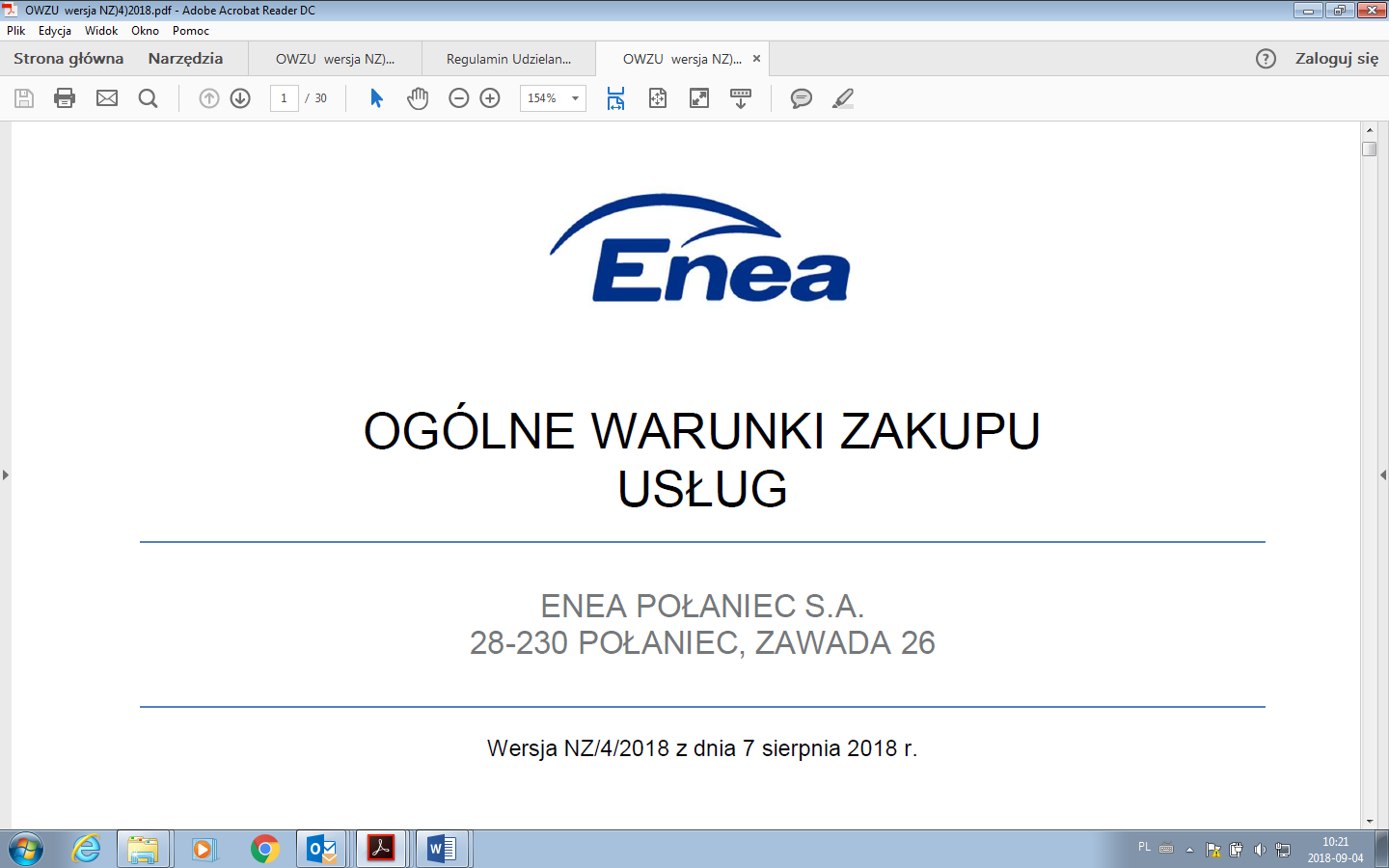 Załącznik nr 3 do Umowy nr NZ/C/…../………………/2020/…………………../MBWzór Gwarancji Należytego Wykonania Umowy……………………………………..Pieczęć firmowa banku/ TU [●]Miejscowość, rok-mm-ddGWARANCJA  NALEŻYTEGO WYKONANIA UMOWY [●]				Beneficjent:Enea Połaniec S.A.Zawada 2628-230 PołaniecGwarancja NALEŻYTEGO WYKONANIA UMOWY nr []Zostaliśmy poinformowani, że pomiędzy Państwem, a [●], z siedzibą w [●], ul. [●], [●] (dalej: „Wykonawca”), w dniu [●] r. została podpisana umowa nr [●] dotycząca [●] (dalej: „Umowa”) na kwotę wynagrodzenia w wysokości [●] zł (słownie: [●] złotych) netto. Wiadomo nam także, iż zgodnie z Umową, Wykonawca jest zobowiązany przedłożyć Państwu zabezpieczenie [●] w formie gwarancji bankowej/ ubezpieczeniowej.W związku z powyższym, [●] z siedzibą w [●], przy ul. [●], [●], wpisany do Rejestru Przedsiębiorców w Sądzie Rejonowym [●] w [●], Wydział [●] Gospodarczy Krajowego Rejestru Sądowego pod numerem KRS [●], o kapitale zakładowym w kwocie [●] zł oraz kapitale wpłaconym w kwocie [●] zł, NIP: [●], Regon: [●] (dalej: „Bank”), działając na zlecenie Wykonawcy, niniejszym zobowiązuje się nieodwołalnie i bezwarunkowo zapłacić każdą kwotę do wysokości:[●] zł(słownie: [●] złotych [●] /100)na Państwa pierwsze pisemne żądanie wypłaty, podpisane przez osoby upoważnione do składania oświadczeń woli w Państwa imieniu, zawierające oświadczenie, że Wykonawca nie wypełnił lub nieprawidłowo wypełnił swoje zobowiązania wynikające z Umowy.  Państwa pisemne żądanie zapłaty powinno zostać przesłane do Banku/Gwaranta na adres: [●], za pośrednictwem banku prowadzącego Państwa rachunek bankowy, celem potwierdzenia, że podpisy złożone na żądaniu wypłaty należą do osób uprawnionych do składania oświadczeń woli w Państwa imieniu.Wszystkie wypłaty z tytułu niniejszej gwarancji są wolne od jakichkolwiek wzajemnych roszczeń, potrąceń, podatków, opłat, odsetek i innych obciążeń.Gwarancja obowiązuje od dnia [●]. Beneficjent zwróci Bankowi/Gwarantowi gwarancje w następujących terminach:po upływie Terminu Ważności Gwarancji;po dokonaniu przez Gwaranta, w ramach niniejszej gwarancji, płatności na Państwa rzecz, na łączną kwotę gwarancji;w przypadku zwolnienia Gwaranta przez Państwa ze zobowiązań wynikających z niniejszej gwarancji przed upływem Terminu Ważności Gwarancji.(dalej: „Termin Ważności Gwarancji”).W przypadku dokonania wypłaty w ramach niniejszej gwarancji, kwota naszego zobowiązania z tytułu niniejszej gwarancji, zostanie automatycznie zmniejszona o wartość dokonanej wypłaty.Niniejsza gwarancja wygasa automatycznie w przypadku:gdyby Państwa żądanie wypłaty nie zostało przekazane do Banku/ Gwarantowi w Terminie Ważności Gwarancji, nawet jeśli niniejszy dokument nie zostanie zwrócony Bankowi/ Gwarantowi;otrzymania przez Bank/ Gwaranta, Państwa pisemnego oświadczenia, podpisanego przez osoby upoważnione do składania oświadczeń woli w Państwa imieniu, zwalniającego Bank/ Gwaranta ze wszystkich zobowiązań przewidzianych w gwarancji przed upływem Terminu Ważności Gwarancji;gdy świadczenia Banku/ Gwaranta, z tytułu niniejszej gwarancji, osiągną kwotę gwarancji;zwrócenia do Banku/ Gwarantowi oryginału niniejszej gwarancji przed upływem Terminu Ważności Gwarancji.   Niniejsza gwarancja powinna być zwrócona do Banku/ Gwarantowi:po upływie Terminu Ważności Gwarancji;po dokonaniu przez Bank/ Gwaranta, w ramach niniejszej gwarancji, płatności na Państwa rzecz, na łączną kwotę gwarancji;w przypadku zwolnienia Banku/ Gwaranta przez Państwa ze zobowiązań wynikających z niniejszej gwarancji przed upływem Terminu Ważności Gwarancji.Przeniesienie wierzytelności wynikających z niniejszej gwarancji jest możliwe tylko za zgodą Banku.Gwarancja została sporządzona według przepisów prawa polskiego.Do wszelkich praw i obowiązków wynikających z tej gwarancji stosuje się prawo Rzeczypospolitej Polskiej. Spory wynikające z gwarancji będzie rozstrzygany przez [●]………………………………………[●][pieczęć firmowa oraz podpisy osób upoważnionychdo składania oświadczeń woli w imieniu Banku/ Gwaranta]Załącznik nr 4 do Umowy nr NZ/C/……/………………………../2020/……………………./MBWzór Formularza Gwarancji Usunięcia Wad……………………………………..Pieczęć firmowa banku/ TU [●]Miejscowość, rok-mm-ddGWARANCJA USUNIĘCIA WAD [●]				Beneficjent:Enea Połaniec S.A.Zawada 2628-230 PołaniecGwarancja Usunięcia Wad do UMOWY nr []Zostaliśmy poinformowani, że pomiędzy Państwem, a [●], z siedzibą w [●], ul. [●], [●] (dalej: „Wykonawca”), w dniu [●] r. została podpisana umowa nr [●] dotycząca [●] (dalej: „Umowa”) na kwotę wynagrodzenia w wysokości [●] zł (słownie: [●] złotych) netto. Wiadomo nam także, iż zgodnie z Umową, Wykonawca jest zobowiązany przedłożyć Państwu zabezpieczenie [●] w formie gwarancji ubezpieczeniowej.W związku z powyższym, [●] z siedzibą w [●], przy ul. [●], [●], wpisany do Rejestru Przedsiębiorców w Sądzie Rejonowym [●] w [●], Wydział [●] Gospodarczy Krajowego Rejestru Sądowego pod numerem KRS [●], o kapitale zakładowym w kwocie [●] zł oraz kapitale wpłaconym w kwocie [●] zł, NIP: [●], Regon: [●] (dalej: „Gwarant”), działając na zlecenie Wykonawcy, niniejszym zobowiązuje się nieodwołalnie i bezwarunkowo, bez względu na sprzeciw Wykonawcy, zapłacić każdą kwotę do wysokości:[●] zł(słownie: [●] złotych [●] /100)na Państwa pierwsze pisemne żądanie wypłaty, podpisane przez osoby upoważnione do składania oświadczeń woli w Państwa imieniu, zawierające kwotę roszczenia wraz z oświadczeniem, że żądana kwota jest należna z tytułu gwarancji w związku z tym, że Wykonawca nie wypełnił lub nieprawidłowo wypełnił swoje zobowiązania wynikające z Umowy.  Państwa pisemne żądanie zapłaty powinno zostać przesłane do Gwaranta na adres: [●], za pośrednictwem banku prowadzącego Państwa rachunek bankowy, celem potwierdzenia, że podpisy złożone na żądaniu wypłaty należą do osób uprawnionych do zaciągania zobowiązań majątkowych w Państwa imieniu.Wszystkie wypłaty z tytułu niniejszej gwarancji są wolne od jakichkolwiek wzajemnych roszczeń, potrąceń, podatków, opłat, odsetek i innych obciążeń.Gwarancja obowiązuje od dnia [●]. Gwarancja wygasa w dniu [●], a jeżeli data przypadałaby w dniu, w którym Gwarant nie prowadzi działalności operacyjnej, gwarancja ważna jest do pierwszego dnia roboczego, następującego po tym dniu (dalej: „Termin Ważności Gwarancji”).W przypadku dokonania wypłaty w ramach niniejszej gwarancji, kwota gwarancji, zostanie automatycznie zmniejszona o wartość dokonanej wypłaty.Wypłata z tytułu niniejszej gwarancji nastąpi w terminie 14 dni od dnia otrzymania przez Gwaranta żądania wypłaty spełniającego wymagania określone w gwarancji.Niniejsza gwarancja wygasa automatycznie w przypadku:gdyby Państwa żądanie wypłaty nie zostało przekazane Gwarantowi w Terminie Ważności Gwarancji, nawet jeśli niniejszy dokument nie zostanie zwrócony Gwarantowi; otrzymania przez Gwaranta, Państwa pisemnego oświadczenia, podpisanego przez osoby upoważnione do zaciągania zobowiązań majątkowych w Państwa imieniu, zwalniającego Gwaranta ze wszystkich zobowiązań przewidzianych w gwarancji przed upływem Terminu Ważności Gwarancji;gdy świadczenia Gwaranta, z tytułu niniejszej gwarancji, osiągną kwotę gwarancji;zwrócenia Gwarantowi oryginału niniejszej gwarancji przed upływem Terminu Ważności Gwarancji.   Niniejsza gwarancja powinna być zwrócona Gwarantowi:po upływie Terminu Ważności Gwarancji;po dokonaniu przez Gwaranta, w ramach niniejszej gwarancji, płatności na Państwa rzecz, na łączną kwotę gwarancji;w przypadku zwolnienia Gwaranta przez Państwa ze zobowiązań wynikających z niniejszej gwarancji przed upływem Terminu Ważności Gwarancji.Przeniesienie wierzytelności wynikających z niniejszej gwarancji jest możliwe tylko za zgodą Gwaranta.Gwarancja została sporządzona według przepisów prawa polskiego.Do wszelkich praw i obowiązków wynikających z tej gwarancji stosuje się prawo Rzeczypospolitej Polskiej. Spory wynikające z gwarancji będzie rozstrzygany przez Sąd właściwy miejscowo dla Zamawiającego………………………………………[●][pieczęć firmowa oraz podpisy osób upoważnionychdo składania oświadczeń woli w imieniu Gwaranta]Załącznik nr 5 do Umowy nr NZ/C/……/………………………./2020/……………………………/MBWYKAZ PODWYKONAWCÓWZałącznik nr 6 do Umowy - nr NZ/C/……/………………………./2020/……………………………/MB Kopia polisy ( certyfikatu) ubezpieczenia OC Wykonawcy.Załącznik nr 7 do Umowy - nr NZ/C/……/………………………./2020/……………………………/MBKlauzula informacyjna Administratoradla Wykonawcyzwiązana z realizacją Umowy(dla pełnomocników, reprezentantów, pracowników i współpracowników Wykonawcy wskazanych do kontaktów i realizacji umowy)Zgodnie z art. 13 i 14 ust. 1 i 2 Rozporządzenia Parlamentu Europejskiego i Rady (UE) 2016/679 z dnia 27 kwietnia 2016 r. w sprawie ochrony osób fizycznych w związku z przetwarzaniem danych osobowych w sprawie swobodnego przepływu takich danych oraz uchylenia dyrektywy 95/45/WE (dalej: RODO), informujemy:Administratorem Pana/Pani danych osobowych podanych przez Pana/Panią jest Enea Elektrownia Połaniec Spółka Akcyjna (w skrócie: Enea Połaniec S.A.)  z siedzibą w Zawadzie 26, 28-230 Połaniec (dalej: Administrator).Dane kontaktowe:Inspektor Ochrony Danych - e-mail: eep.iod@enea.pl, Pana/Pani dane osobowe przetwarzane będą w celu udziału w postępowaniu/przetargu oraz późniejszej realizacji oraz rozliczenia usługi bądź umowy, realizacji obowiązków podatkowych i rachunkowych oraz ustalenia, dochodzenia bądź obrony roszczeń.Podstawą prawną przetwarzania Pani/Pana danych osobowych jest art. 6 ust. 1 lit. b/c/f Rozporządzenia Parlamentu Europejskiego i Rady (UE) 2016/679 z dnia 27 kwietnia 2016 r. tzw. ogólnego rozporządzenia o ochronie danych osobowych, dalej: RODO - przetwarzanie jest niezbędne do wykonania umowy, wypełnienia obowiązku prawnego ciążącego na administratorze lub wynika z prawnie uzasadnionych interesów realizowanych przez administratora. Podanie przez Pana/Panią danych osobowych jest dobrowolne, ale niezbędne do udziału w postępowaniu i późniejszej realizacji usługi bądź umowy.Administrator może ujawnić Pana/Pani dane osobowe podmiotom upoważnionym na podstawie przepisów prawa. Administrator może również powierzyć przetwarzanie Pana/Pani danych osobowych dostawcom usług lub produktów działającym na jego rzecz, w szczególności podmiotom świadczącym Administratorowi usługi IT, księgowe, transportowe, serwisowe, agencyjne, ochrony mienia i zakładu, operatorom pocztowym a także bankom w zakresie realizacji płatności.Zgodnie z zawartymi z takimi podmiotami umowami powierzenia przetwarzania danych osobowych, Administrator wymaga od tych dostawców usług zgodnego z przepisami prawa, wysokiego stopnia ochrony prywatności i bezpieczeństwa Pana/Pani danych osobowych przetwarzanych przez nich w imieniu Administratora.Pani/Pana dane osobowe będą przechowywane przez okres realizacji Umowy i wynikających z niej zobowiązań Wykonawcy (w tym z zakresu gwarancji i rękojmi za wady) oraz przez okres przedawnienia roszczeń wynikających z Umowy. Po upływie tego okresu dane osobowe będą przetwarzane tylko przez okres wymagany przepisami prawa. W przypadkach, gdy dalsze korzystanie z danych osobowych nie będzie konieczne lub nie będzie objęte obowiązkiem wynikającym z przepisów prawa, Zamawiający podejmie uzasadnione działania w celu usunięcia ich ze swoich systemów i archiwów, lub podejmie działania w celu anonimizacji takich danych osobowych.Dane udostępnione przez Panią/Pana nie będą podlegały profilowaniu.Administrator danych nie ma zamiaru przekazywać danych osobowych do państwa trzeciego.Przysługuje Panu/Pani prawo żądania: dostępu do treści swoich danych - w granicach art. 15 RODO,ich sprostowania – w granicach art. 16 RODO, ich usunięcia - w granicach art. 17 RODO, ograniczenia przetwarzania - w granicach art. 18 RODO, przenoszenia danych - w granicach art. 20 RODO,prawo wniesienia sprzeciwu (w przypadku przetwarzania na podstawie art. 6 ust. 1 lit. f) RODO – w granicach art. 21 RODO,Realizacja praw, o których mowa powyżej, może odbywać się poprzez wskazanie swoich żądań/sprzeciwu przesłane Inspektorowi Ochrony Danych na adres e-mail: eep.iod@enea.pl.Przysługuje Panu/Pani prawo wniesienia skargi do Prezesa Urzędu Ochrony Danych Osobowych w przypadku, gdy uzna Pan/Pani, iż przetwarzanie danych osobowych przez Administratora narusza przepisy o ochronie danych osobowych.Załącznik   nr 8 do umowy nr  NZ/C/……./9000……………./2020/………………………/MBKlauzula „Informacje chronione” dla Wykonawcyzwiązana z realizacją UmowyINFORMACJE CHRONIONENa potrzeby niniejszej umowy Strony przyjmują, iż przez „Informację chronioną” należy rozumieć każdą informację ujawnianą przez jedną ze Stron drugiej Stronie, w związku z prowadzonymi rozmowami w trakcie negocjacji, niezależnie od postaci, formy informacji, w tym ujawnianej poprzez zapis na dysku komputerowym, na piśmie, ustnie, wizualnie, w postaci próbek, modeli, szkiców. Za Informacje chronione, Strony uznają w szczególności informacje zawierające dane osobowe, dotyczące strategii i organizacji firmy, polityki finansowej i marketingowej, procesów technologicznych, systemów informatycznych i oprogramowania, specyfikacji technicznych surowców i gotowych wyrobów, zasad dystrybucji i zaopatrzenia, cen oraz klientów, informacje prawne i produkcyjne. Informacjami chronionymi są także: wszelkie informacje uzyskane przez Stronę w związku z zawarciem lub wykonywaniem niniejszej Umowy albo przy okazji tych zdarzeń, które stanowią tajemnicę przedsiębiorstwa drugiej Strony w rozumieniu art. 11 ust. 4 ustawy z dnia 16.04.1993 r. o zwalczaniu nieuczciwej konkurencji (Dz.U. z 2018 r. poz. 419 ze zm.), chyba że informacje te są lub staną się informacjami dostępnymi publicznie na skutek zdarzeń zgodnych z prawem,Informacje , o których stanowi Rozporządzenie Parlamentu Europejskiego i Rady (UE) nr 596/2014 z dnia 16 kwietnia 2014 r. w sprawie nadużyć na rynku oraz uchylające dyrektywę 2003/6/WE Parlamentu Europejskiego i Rady i dyrektywy Komisji 2003/124/WE, 2003/125/WE i 2004/72/WE (rozporządzenie MAR).Przez Informacje chronione rozumie się również wszelkie informacje, które można uzyskać przez badanie, testowanie lub analizę Informacji chronionych, jak również sprzętu, oprogramowania, systemów, elementów systemowych lub ich części, dostarczonych przez Wykonawcę/Kontrahenta/Zleceniobiorcę/Dostawcę zewnętrznego.1.3. Strony zobowiązują się:zachować w tajemnicy informacje chronione do własnej wiadomości,zachować w tajemnicy treść zawartych między stronami umów, porozumień, podpisanych listów intencyjnych,wykorzystać informacje jedynie w celach określonych ustaleniami dokonanymi przez Strony, w zakresie niezbędnym do realizacji przedmiotu Umowy,ograniczyć dostęp do informacji chronionych  do osób, którym te informacje są niezbędne w celach określonych w ppkt. 1.3.3 i którzy zostali zobowiązani do zachowania tajemnicy, na zasadach niniejszego paragrafu,zapewnić, że żadna z osób otrzymujących informacje nie ujawni informacji ani ich źródła, zarówno w całości, jak i w części osobom trzecim bez uzyskania uprzednio wyraźnego upoważnienia na piśmie od Strony, której informacja lub źródło informacji dotyczy,nie kopiować, nie powielać ani w żaden sposób nie rozpowszechniać jakiejkolwiek części informacji poufnych określonych w ust. 1 niniejszego paragrafu,odpowiednio zabezpieczyć, chronić oraz trwale zniszczyć lub zwrócić informacje chronione natychmiast po zakończeniu realizacji zobowiązań określonych ustaleniami dokonanymi przez Strony,zapewnić przestrzeganie postanowień niniejszej umowy przez swoich pracowników, podwykonawców i innych kontrahentów, którym przekazanie informacji objętych niniejszą Umową jest niezbędne do realizacji umów zawartych pomiędzy Stronami.Niezależnie od obowiązków związanych z ochroną informacji określonych w Umowie Wykonawca/Kontrahent/Zleceniobiorca/Dostawca zewnętrzny zobowiązuje się zachować w poufności wszelkie informacje, które uzyskał w związku z zawarciem lub wykonywaniem Umowy, jeżeli ich ujawnienie mogłoby w jakikolwiek sposób naruszać renomę Zamawiającego. Powyższe zastrzeżenie nie dotyczy udostępnienia informacji związanych z Umową w przypadkach, gdy będzie to niezbędne do prawidłowego wykonania umowy lub będzie wymagane przez stosowne przepisy prawa albo gdy udostępnienie informacji będzie niezbędne do ustalenia i dochodzenia roszczeń Wykonawcy wynikających z Umowy.Postanowienia pkt 9.4 nie będą miały zastosowania w stosunku do tych informacji uzyskanych od drugiej Strony, które:opublikowane, znane i urzędowo podane do publicznej wiadomości bez naruszania postanowień niniejszego paragrafu,są ujawniane na żądanie uprawnionych podmiotów, zgłoszone zgodnie z obowiązującymi przepisami prawa, przy czym z zastrzeżeniem bezwzględnie obowiązujących przepisów prawa Strona zobowiązana do ujawnienia jest zobowiązana do podjęcia przy ujawnianiu tych informacji wszelkich kroków mających zapewnić ochronę poufności w najszerszym dopuszczalnym przez właściwe przepisy prawne zakresie. 7.6. Jednocześnie Wykonawca wyraża zgodę na podawanie do publicznej wiadomości informacji dotyczących Umowy w związku z wypełnianiem przez Zamawiającego lub podmioty z nim powiązane obowiązków informacyjnych spółek publicznych w szczególności wynikających z Rozporządzenia Parlamentu Europejskiego i Rady (UE) nr 596/2014 z dnia 16 kwietnia 2014 r. w sprawie nadużyć na rynku (rozporządzenie w sprawie nadużyć na rynku) oraz uchylającego dyrektywę 2003/6/WE Parlamentu Europejskiego i Rady i dyrektywy Komisji 2003/124/WE, 2003/125/WE i 2004/72/WE.7.7. Aby uniknąć wszelkich wątpliwości Strony ustalają, że informacje chronione otrzymane od drugiej Strony nie muszą być wyraźnie oznaczone jako poufne.  Wykonanie przebudowy rurociągów wody powrotnej oraz ścieków przemysłowych wraz z zabudową nowych komór na rurociągach w Enea Połaniec S.A. Zawada, dnia ____stycznia 2020Pieczęć i podpis Kierownika Zamawiającego (osoby upoważnionej)CZĘŚĆ PIERWSZA – INSTRUKCJA DLA WYKONAWCÓW:ROZDZIAŁ I – Informacje wstępneROZDZIAŁ II – Przedmiot zamówieniaROZDZIAŁ III – Składanie ofert częściowych i wariantowychROZDZIAŁ IV – Opis warunków udziału w postępowaniuROZDZIAŁ V – Wymagane dokumenty i oświadczeniaROZDZIAŁ VI –  Informacje o sposobie porozumiewania się Zamawiającego z Wykonawcami oraz przekazywania oświadczeń i dokumentówROZDZIAŁ VII – WadiumROZDZIAŁ VIII – Wymagania dotyczące zabezpieczenia należytego wykonania UmowyROZDZIAŁ IX – Opis przygotowania ofertyROZDZIAŁ X – Oferty wspólneROZDZIAŁ XI – Miejsce oraz termin składania ofertyROZDZIAŁ XII – Termin związania ofertąROZDZIAŁ XIII – Opis sposobu obliczenia cenyROZDZIAŁ XIV – Kryteria oceny ofertNAZWA KRYTERIUMWAGA (udział procentowy)(W)K1 – Cena ofertowa NettoROZDZIAŁ XV – Otwarcie ofert i ocena kompletności ofert w celu spełnienia wymogów warunków zamówieniaROZDZIAŁ XVI – Negocjacje ROZDZIAŁ XVII – Aukcja elektronicznaROZDZIAŁ XVIII – Regulamin aukcji elektronicznej na platformie zakupowejROZDZIAŁ XIX – Podstawy wykluczeniaROZDZIAŁ XX – Podstawy odrzucenia ofertyROZDZIAŁ XXI – Unieważnienie postępowaniaROZDZIAŁ XXII – Ocena WykonawcówROZDZIAŁ XXIII – PodwykonawstwoROZDZIAŁ XXIV – Formalności jakich Zamawiający dopełni po wyborze oferty w celu zawarcia umowy ROZDZIAŁ XXV – Klauzula informacyjna RODOROZDZIAŁ XXVI – Wykaz załączników Lp.Nazwa Wykonawcy, lub podmiotu, na którego zasobach polega WykonawcaNazwa i adres Zamawiającego/odbiorcy, na rzecz, którego realizowano zamówienieOpis przedmiotu zamówienia* (zakres/rodzaj  zamówienia)Wartość zamówienia netto w PLNData wykonania(od dd/mm/rrrr
do dd/mm/rrrr)1.2.345Lp.Nazwa podwykonawcyZakres wykonywanych czynności przez podwykonawcęLp.Rodzaj i nazwa narzędzi, urządzeń, sprzętu, środków transportu.Rodzaj własności (własne, dzierżawa)Rok produkcjiLiczba jednostek12345l.pImię i nazwiskowykształcenieStaż pracyOgólny/u wykonawcyPosiadane uprawnieniaL.p.Imię i nazwiskoZakres wykonywanych  czynności w realizacji  
zamówienia(funkcja)Kwalifikacje zawodowe:rodzaj uprawnień (specjalność),data wydania uprawnieńInformacja o podstawie     dysponowania osobą123CZĘŚĆ DRUGA – OPIS PRZEDMIOTU ZAMÓWIENIA (SIWZ)CZĘŚĆ TRZECIA – PROJEKT UMOWYL.p.ObrębDz.nrGmina0004_Luszyca540Połaniec20001_Brzozowa611Połaniec30001_Brzozowa608/5Połaniec40001_Brzozowa607/1Połaniec50001_Brzozowa669Połaniec60010_Tursko Małe695Połaniec70010_Tursko Małe567Połaniec80010_Tursko Małe571Połaniec90010_Tursko Małe371/8Połaniec100010_Tursko Małe687Połaniec110010_Tursko Małe656Połaniec120010_Tursko Małe667Połaniec130010_Tursko Małe669Połaniec140010_Tursko Małe670Połaniec150010_Tursko Małe694Połaniec160010_Tursko Małe379/5Połaniec170010_Tursko Małe376/5Połaniec180010_Tursko Małe678Połaniec190010_Tursko Małe643Połaniec200010_Tursko Małe676Połaniec210010_Tursko Małe715Połaniec220014_Zawada197PołaniecElektrowniaLokalizacjaZawada, około 3 km na wschód od miasta Połaniec,  PolskaWysokość nad poziomem morzam161AtmosferyczneCiśnienie powietrza kPa99,5Temperatura średniorocznaC7,7Temperatura minimalnaC-27Temperatura maksymalnaC35Wilgotność względna: Średnioroczna%78,3Róża wiatrów:Średnia prędkość wiatru m/s                           PN-77/B-02011 –1-sza strefa obciążenia wiatrem.Przeważają wiatry zachodnie o prędkości 2,5 m/sObciążenie śniegiemN/m2Zgodnie z PN-80/B-02010 – druga (2)  strefa obciążenia śniegiemWarunki sejsmiczne GNie ma zastosowaniaL.p.DokumentacjaWymagana[x]Dokument źródłowy0WSTĘPNA INFORMACJA (Z OFERTĄ).WSTĘPNA INFORMACJA (Z OFERTĄ).Dane dotyczące granicy zakresu dostawy. Interfejs z innym układem i zasilania (para; sprężone powietrze, woda, całkowite zużycie energii elektrycznej, ciężar, liczba wejść/wyjść do DCS...)System kontroli jakości i proponowany program I&T ze wskazaniem punktów zatrzymania i punktów zaświadczenia.APRZED  ROZPOCZĘCIEM  PRACPRZED  ROZPOCZĘCIEM  PRACOpracowanych przez Wykonawcę Szczegółowych instrukcji bezpiecznego wykonania pracXInstrukcja organizacji bezpiecznej pracy w Enea Elektrownia Połaniec S.A nr I/DB/B/20/2013 Opracowanej przez Wykonawcę Instrukcji Organizacji Robót (IOR) doi uzgodnienia  z Zamawiającym.XInstrukcja organizacji bezpiecznej pracy w Enea Elektrownia Połaniec S.A nr I/DB/B/20/2013Wykaz urządzeń, sprzętu oraz narzędzi wykorzystywanych do pracXInstrukcja organizacji bezpiecznej pracy w Enea Elektrownia Połaniec S.A nr I/DB/B/20/2013Wniosek o wydanie przepustek tymczasowych dla PracownikówXInstrukcja przepustkowa dla ruchu osobowego i pojazdów nr I/DK/B/35/2008Wniosek o wydanie przepustek tymczasowych dla pojazdówXInstrukcja przepustkowa dla ruchu osobowego i pojazdów nr I/DK/B/35/2008Wniosek – zezwolenie na wjazd i parkowanie na terenie obiektów energetycznychXInstrukcja przepustkowa dla ruchu osobowego i pojazdów nr I/DK/B/35/2008Wykazy pracowników skierowanych do wykonywania prac na rzecz ENEA Elektrownia Połaniec S.A. osobno przez wykonawcę i pod podwykonawców ( Załącznik Z1 dokumentu związanego nr 4 do IOBP))XInstrukcja organizacji bezpiecznej pracy w Enea Elektrownia Połaniec S.A nr I/DB/B/20/2013 Karta Informacyjna Bezpieczeństwa i Higieny Pracy dla Wykonawców – Z2 (Załącznik do zgłoszenia Z1 dokumentu związanego nr 4 do IOBP )XInstrukcja organizacji bezpiecznej pracy w Enea Elektrownia Połaniec S.A nr I/DB/B/20/2013Zakres prac( uzgodniony i zatwierdzony )XProjekt techniczny - montażowy	 (uzgodniony i zatwierdzony)XHarmonogram realizacji prac ( uzgodniony i zatwierdzony ) oraz zaopiniowany przez służby BHP wykonawcyXPrzewidywany - Plan odpadów przewidzianych do wytworzenia 
w związku z realizowaną umową rynkową, zawierający prognozę : rodzaju odpadów, ilości oraz planowanych sposobach ich zagospodarowania (Załącznik Z-2)XInstrukcja postępowania z odpadami wytworzonymi w  Elektrowni Połaniec  nr I/TQ/P/41/2014Wykaz substancji niebezpiecznych stosowanych w trakcie realizacji wraz z aktualnymi kartami charakterystyki tych substancji.xPlan Kontroli i Badań ( uzgodniony przez strony i zatwierdzony )XUzgodniona z UDT Technologia naprawy, montażu( dla urządzeń wymagających dozoru z UDT )  A1DWA TYGODNIE ROZPOCZĘCIEM  PRACDWA TYGODNIE ROZPOCZĘCIEM  PRACSzczegółowy plan dotyczący podwykonawców, dostaw, prefabrykacji, montażu, prób.XWstępny plan kontroli, prób i procedur rozruchowychXWstępny plan bezpieczeństwa i ochrony zdrowia dotyczący działań realizowanych przez  Wykonawcę  i   podwykonawców  w  miejscu  budowy  /montażu/  (plan wykorzystany, jako wkład do opracowania planu bezpieczeństwa i ochrony zdrowia dla całego projektu.Wstępny schemat organizacyjny na placu budowy /montażu/ dotyczący wykonawcy i podwykonawcówXA2DWA TYGODNIE PRZED ROZPOCZĘCIEM PRAC SPAWALNICZYCH NA OBIEKCIEDWA TYGODNIE PRZED ROZPOCZĘCIEM PRAC SPAWALNICZYCH NA OBIEKCIEListy podwykonawców i wyszczególnienie zakresów dla podwykonawcówKarty technologiczne połączeń spawanych WPQR i WPA wykazujące kwalifikacje technologii spawaniaProcedury prefabrykacji na warsztacieAtesty materiałowe, metale rodzime i dodatkoweKwalifikacje spawaczy zaangażowanych w praceSzczegółowy plan realizacjiA3PRZED ROZPOCZĘCIEM PREFABRYKACJIPRZED ROZPOCZĘCIEM PREFABRYKACJIProcedury prefabrykacji na warsztacieLista pod-wykonawców i specyfikacja zakresów dostaw pod-wykonawcówKarty technologiczne połączeń spawanych WPQR i WPAProcedury prefabrykacji na warsztacieAtesty materiałowe, metale rodzime i dodatkoweKwalifikacje spawaczy zaangażowanych w praceSzczegółowy plan realizacjiProcedura badań/prób prowadzonych na warsztacieBW TRAKCIE  REALIZACJI  PRACW TRAKCIE  REALIZACJI  PRACRaport z inspekcji wizualnej XUzgodniona z UDT Technologia naprawy ( dla urządzeń wymagających dozoru z UDT )  Miesięczny raport bhp wraz z ilością przepracowanych rbgTygodniowy raport realizacji prac wraz z aspektami BHPXFoty pomiaroweXDokumentacja fotograficzna ( stan zastany )XUzgodnienia zmiany zakresu prac ( uzgodniony przez strony i zatwierdzony ) XZmiany harmonogramu realizacji prac ( uzgodniony przez strony i zatwierdzony ) XProtokoły odbiorów częściowych ( uzgodniony przez strony i zatwierdzony )XCPO  ZAKOŃCZENIU  PRACPO  ZAKOŃCZENIU  PRACZestawienie materiałów podstawowych użytych do remontu, 
z podaniem gatunku materiałów, numeru wytopu, zastosowania 
oraz numeru atestu/ówXZestawienie materiałów dodatkowych do spawania z podaniem gatunku, średnicy oraz numeru atestu/ówLista spawaczy uczestniczących w zadaniuLista WPS-ów zastosowanych w zadaniuLista sprzętu spawalniczego zastosowanego w realizacjiProtokoły z badań nieniszczących /NDT/Protokoły z pomiarów luzów itp.XPrzewodnik warsztatowy wykonanych pracXPoświadczenia / OświadczeniaXSzkice, rysunki – dokumentacja pomontażowa z naniesionymi zmianamiXProtokół kontroli spełnienia minimalnych wymagań dotyczących bezpieczeństwa i higieny pracy w zakresie użytkowania maszynyXInstrukcja przeprowadzania oceny minimalnych wymagań dotyczących bezpieczeństwa i higieny pracy w zakresie użytkowania maszyny nr I/MR/P/9/2012 Zgłoszenie gotowości instalacji do odbioruXRaport końcowy z wykonanych prac zawierający uwagi / zalecenia dotyczące remontowanego urządzenia/obiektu, w tym  układów i urządzeń współdziałających oraz dokumentację zdjęciowąXProtokoły odbiorów wstępnych wraz z: kompletem dokumentów dla stanu po zakończeniu montażu oraz Końcowy plan kontroli, prób i procedury rozruchu oraz sprawozdań. Kompletny i dla stanu po zakończeniu montażu ze wszystkimi certyfikatami, deklaracjami i sprawozdaniami;XProtokoły odbiorów końcowy ( uzgodniony przez strony i zatwierdzony ) oraz sprawozdanie z wykonanych poprawek, napraw po zakończeniu montażuXProtokoły odbioru do uruchomienia i po ruchu próbnymXWykaz odpadów wytworzonych w trakcie realizacji prac wraz z kartami przekazania odpadu.XInstrukcja postępowania z odpadami wytworzonymi w  Elektrowni Połaniec  nr I/TQ/P/41/2014C1KONIEC PREFABRYKACJI, PRZED WYSYŁKĄPlan końcowej kontroli i prób na warsztacie oraz sprawozdań;XLokalizacja każdego spawacza w układzie spawania.C2KONIEC MONTAŻUKońcowy plan kontroli, prób i procedury rozruchu oraz sprawozdań. Kompletny i dla stanu montażu jak przed rozruchem.XWszystkie certyfikaty Deklaracje zgodności (materiałowe, zgodności z przepisami Unii Europejskiej CE, kalibracji ...) łącznie z certyfikatami zgodności z polskimi przepisami dla urządzeń ciśnieniowych, które wydaje uprawniona organizacja kontroli jakości.XOznaczenie załącznikaNazwa załącznikaZałącznik nr 1CZĘŚĆ RYSUNKOWAZałącznik nr 1.1Rysunek. Orientacyjny plan rurociągów wody powrotnej oraz ścieków przemysłowych w ENEA Połaniec S.A.Załącznik nr 2PROJEKTY WYKONAWCZEZałącznik nr 2.1Projekt wykonawczy nr U-47433 pt. „Dokumentacja techniczna wykonawcza przebudowy rurociągów wody powrotnej oraz ścieków przemysłowych w ENEA Połaniec S.A.”Załącznik nr 2.2Projekt wykonawczy nr U-47442 pt. „Dokumentacja techniczna wykonawcza budowy komór na rurociągach wody powrotnej oraz na rurociągach kanalizacji przemysłowej w rejonie pompowni wody powrotnej.”Załącznik nr 3UZGODNIENIAZałącznik nr 3.1Uzgodnienia z PGE Dystrybucja Oddział RzeszówZałącznik nr 3.2Uzgodnienia z Polskimi Sieciami ElektroenergetycznymiZałącznik nr 3.3Uzgodnienia z Polską Spółką Gazownictwa Odział w KielcachZałącznik nr 3.4Uzgodnienia z Zarządem Dróg Powiatowych w StaszowieZałącznik nr 3.5Opinia ZUDP w StaszowieZałącznik nr 3.6Uzgodnienia ŚrodowiskoweZałącznik nr 3.7Uzgodnienia z Przedsiębiorstwem Gospodarki Komunalnej W PołańcuZałącznik nr 4PROJEKT BUDOWLANY Z POZWOLENIEM NA BUDOWĘZałącznik nr 4.1Projekt Budowlany przebudowy rurociągów wody powrotnej oraz ścieków przemysłowych w ENEA Połaniec S.A. wraz z towarzyszącą infrastrukturą.”, nr projektu Z-01167Załącznik nr 5TECHNOLOGIA I KOLEJNOŚĆ ROBÓTZałącznik nr 5.1Opracowanie nr Z-01208 pt. „Technologia, kolejność i harmonogram realizacji dla wszystkich planowanych prac budowlano-montażowych dot. rurociągów wody powrotnej oraz ścieków przemysłowych w ENEA Połaniec S.A. wraz z towarzyszącą infrastrukturą.”Załącznik nr 6INSTRUKCJE ZAMAWIAJĄCEGOZałącznik nr 6.01Dokument związany nr 4 do I/DB/B/20/2013 „Wymagania dla wykonawców realizujących prace na rzecz Elektrowni oraz obowiązki pracowników Elektrowni przy zlecaniu prac wykonawcom.”Załącznik nr 6.02Instrukcją Organizacji Bezpiecznej Pracy (IOBP)Załącznik nr 6.03Instrukcja Przepustkowa dla ruchu osobowego i pojazdów oraz zasady poruszania się po terenie chronionym ElektrowniZałącznik nr 6.04Instrukcja Przepustkowa dla ruchu materiałowegoZałącznik nr 6.05Instrukcja postępowania w razie wypadków i nagłych zachorowań oraz zasady postępowania powypadkowegoZałącznik nr 6.06Regulamin Ochrony PrzeciwpożarowejZałącznik nr 6.07Instrukcja postępowania z odpadami wytworzonymi w  Elektrowni PołaniecZałącznik nr 6.08Instrukcja w sprawie zakazu palenia tytoniuL.p.Nazwa podwykonawcyZakres prac